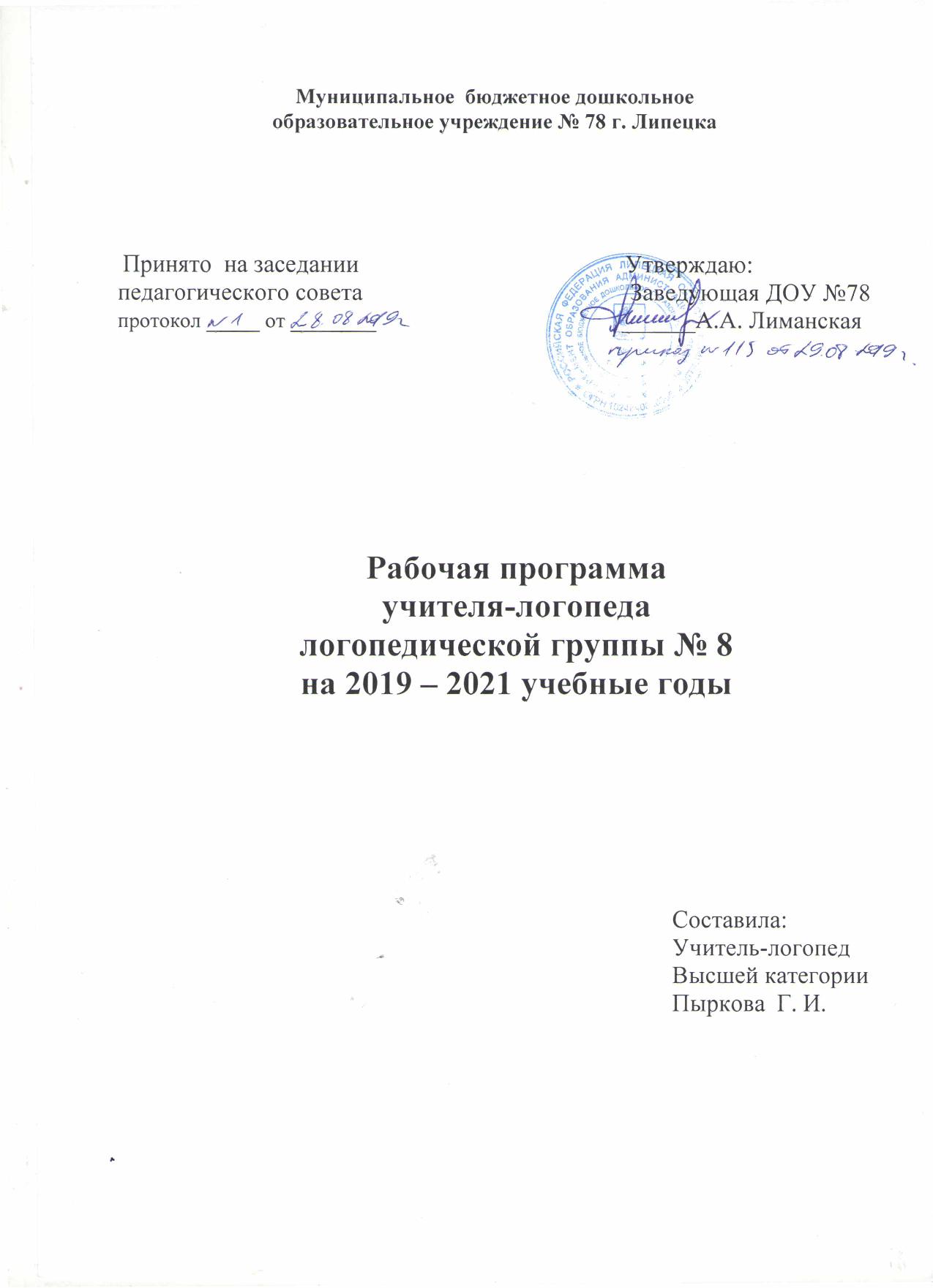 Содержание.Целевой раздел          Пояснительная запискаПеречень нормативных документовЦели и задачи программыПринципы рабочей программы Психолого-педагогическая характеристика детей с общим недоразвитием речиЦелевые ориентиры на этапе завершения коррекционной работы             Содержательный разделСодержание коррекционно-развивающей работы в образовательной  области     «Речевое развитие».Взаимодействие с участниками образовательного  процесса Организационный раздел Особенности организации коррекционной работыОрганизация режима дняОрганизация предметно-пространственной среды и материально- техническое обеспечение.                         Методическое обеспечение.ЦЕЛЕВОЙ РАЗДЕЛПояснительная записка       «Рабочая программа» является программным документом для дошкольного образовательного учреждения комбинированного вида.        В группе для детей с общим недоразвитием речи существует два направления работы: коррекционно-развивающее и общеобразовательное, причем первое является ведущим.       «Рабочая программа» разработана на основе   Федерального государственного образовательного стандарта дошкольного образования (Приказ № 1155 от 17 октября 2013 года) и предназначена для использования в ДОУ комбинированного вида. Программа представляет собой целостную, систематизированную,  четко структурированную модель  коррекционной работы в логопедических группах дошкольных образовательных учреждений для детей с тяжелыми нарушениями речи (общим недоразвитием речи) с 5 до 7 лет. В программе: - указаны задачи и содержание работы в каждой из пяти образовательных областей; - представлена диагностика индивидуального развития детей,- комплексно-тематическое планирование,- система коррекционно-развивающей работы,- организация режима дня, - организация предметно-пространственной развивающей среды,- методическое обеспечение программы,- краткая презентация программы.      «Программа» разрабатывалась с учетом  положений общей и коррекционной педагогики, педагогической и специальной психологии. Она базируется:- на современных представлениях лингвистики о языке как важнейшем средстве общения людей, освоении окружающей действительности и познания мира;- на  теории речевой деятельности: о взаимосвязях языка и мышления, речевой и познавательной деятельности.      В основе «Программы» лежит психолингвистический подход к речевой деятельности как к многокомпонентной структуре, включающей семантический, синтаксический, лексический, морфологический и фонетический компоненты, предполагающей интенсивный и экстенсивный пути развития и формирование «чувства языка».     «Программой» предусматривается разностороннее развитие детей, коррекция недостатков в их речевом развитии, а также профилактика вторичных нарушений, развитие личности, мотивации и способностей детей в различных видах деятельности.Содержание образовательного процесса с детьми групп компенсирующей   направленности выстроено в соответствии с «Основной адаптированной программой дошкольного образования коррекционно-развивающей работы в логопедической группе детского сада для детей с общим недоразвитием речи 5 -7 лет».     Программа определяет реализацию общеобразовательных задач дошкольного образования с привлечением синхронного выравнивания речевого и психического развития детей 5-6 лет Программа направлена на реализацию следующих целей и задач:  1.1. Перечень нормативных документовПрограмма составлена в соответствии с: - Законом «Об образовании в Российской Федерации»; - Федеральным государственным образовательным стандартом дошкольного образования;- Конвенцией ООН о правах ребенка;- Всемирной декларацией об обеспечивании выживания, защиты и развития детей;- Декларацией прав ребенка;- Санитарно-эпидемиологическими требованиями к устройству, содержанию и организации режима работы в дошкольных организациях; -«Программами дошкольных образовательных учреждений компенсирующего вида для детей с нарушениями речи» авт.  Филичева Т. Б., Чиркина Г. В., Туманова Т. В. , Миронова С. А.,  Лагутина А. В.; - На основе «Основной адаптированной программой дошкольного образования коррекционно-развивающей работы в логопедической группе детского сада для детей с общим недоразвитием речи 5 -7 лет».     - Издание третье, переработанное и дополненное в соответствии с ФГОС ДО Автор — учитель-логопед высшей квалификационной категории, отличник народного образования Н. В. Нищева:-Основной общеобразовательной программы  дошкольного учреждения.          При составлении программы были использованы разработки отечественных ученых в области специальной педагогики и психологии:- Практическое пособие «Устранение общего недоразвития речи у детей дошкольного возраста» Т. Б. Филичевой, Г. В. Чиркиной;- «Примерная адаптированная основная образовательная программа для до-школьников с тяжелыми нарушениями речи» авторы Л. Б. Баряева, Т.В. Волосовец, О. П. Гаврилушкина, Г. Г. Голубева и др.; под. ред. проф. Л. В. Лопатиной. 1.2. Цель, задачи        Целью данной Программы является построение системы коррекционно-развивающей работы в логопедических группах для детей с тяжелыми нарушениями речи (общим недоразвитием речи) в возрасте от 5 до 7 лет, предусматривающей  интеграцию действий специалистов дошкольного образовательного учреждения и родителей дошкольников.        Цель реализации «Программы» ― проектирование модели коррекционно-развивающей психолого-педагогической работы, максимально обеспечивающей создание условий для развития ребенка с ТНР, его позитивной социализации, личностного развития, развития инициативы и творческих способностей на основе сотрудничества со взрослыми и сверстниками в соответствующих возрасту видах деятельности.         Планирование работы во всех пяти образовательных областях учитывает особенности речевого и общего развития детей с тяжелой речевой патологией. Комплексность педагогического воздействия направлена на выравнивание речевого и психофизического развития детей и обеспечение их всестороннего гармоничного развития.Основными задачами коррекционно-развивающего обучения детей является работа по развитию: - понимания речи и  формированию лексико-грамматических средств языка - произносительной стороны речи;  - самостоятельной развернутой фразовой речи;- развитие коммуникативных навыков, - подготовка к овладению элементарными навыками письма и чтения.        Исходя из  закона «Об образовании в Российской Федерации» и ФГОС ДО в «Программе» учитываются специальные условия для получения образования детьми с ТНР, в том числе использование специальных методов, методических пособий и дидактических материалов, проведение групповых и индивидуальных коррекционных занятий и осуществления квалифицированной коррекции нарушений их развития.1.3. Принципы рабочей программыСодержание программы направлено на реализацию следующих  принципов воспитания и обучения детей дошкольного возраста:1. Структурно-системный принцип, согласно которому речь рассматривается как системное образование взаимосвязанных элементов, объединенных в единое целое. Эффективность коррекционного процесса зависит от оптимально-рационального воздействия одновременно на всю   систему, а не последовательно - изолированно на каждый ее элемент.     Принцип системного изучения всех психических характеристик конкретногоиндивидуума лежит в основе концепции Л. С. Выготского о структуре        дефекта. Именно эта концепция позволяет системно проанализировать то или иное нарушение и организовать коррекционно-педагогическую работу с учетом структуры речевого дефекта. Наиболее полно этот принцип раскрывается в рамках деятельностной психологии, согласно которой человек всесторонне проявляет себя в процессе деятельности: предметно-манипулятивной, игровой, учебной или трудовой.2. Принцип комплексности предполагает комплексное воздействиеразличных технологий (медицинских, психологических, педагогических)на один объект, обеспечивая согласованную деятельность всех         специалистов.3. Принцип дифференциации раскрывается в дифференцированномобучении детей в соответствии с их возможностями и проблемами,          уровнем речевого развития и механизмом системной речевой недостаточности.     С учетом данного принципа происходит объединение детей в малые   группы и их обучение.4. Принцип концентризма предполагает распределение учебного         материала по относительно замкнутым циклам — концентрам. Речевой   материал располагается в пределах одной лексической темы независимо от вида деятельности. После усвоения материала первого концентра     воспитанники должны уметь общаться в пределах этой темы. Каждый последующий концентр предусматривает закрепление изученного материала и овладение новыми знаниями. Отбор языкового материала в рамках концентра осуществляется в соответствии с разными видами речевой деятельности. В пределах концентров выделяются микроконцентры, имеющие конкретную цель. Характерные признаки микроконцентров — ограниченность пределами одного вида упражнений, простая структура операций, небольшое количество, относительная непродолжительность, получение результатов сразу же после окончания работы.      Цикличность в учебном процессе чрезвычайно важна для закрепленияосвоенного материала. Это имеет особенно большое значение для детей сосниженной мнемической деятельностью и недостаточным контролем          поведения. Соблюдение данного принципа обусловливает: 1) высокую   мотивированность речевого общения; 2) доступность материала, который располагается в соответствии с общедидактическим требованием «от легкого к трудному», от уже усвоенного к новому.Реализуя принцип концентризма, логопед и другие специалисты в течение одной недели ежедневно организуют изучение определенной лексической темы. Монотемная работа над лексикой способствует успешному накоплению речевых средств и активному использованию их детьми в коммуникативных целях. 5. Принцип последовательности реализуется в логическом построении процесса обучения от простого к сложному, от известного к неизвестному. В коррекционной работе с детьми (независимо от возраста) выделяются два последовательных этапа (подготовительный и основной), которые согласуются с содержанием педагогического воздействия по всем разделам программы.На подготовительном этапе формируются общефункциональные механизмы речевой и других видов деятельности (слуховое, зрительное восприятие, внимание и пр.).На основном этапе предусматривается формирование специфическихмеханизмов речевой деятельности в соответствии с образовательными     задачами по другим направлениям коррекционно-развивающего процесса(произношение, лексика, грамматический строй и пр.).6. Принцип коммуникативности. Согласно этому принципу обучение организуется в естественных для общения условиях или максимальноприближенных к ним. Реализация принципа коммуникативности заключается в уподоблении процесса обучения процессу реальной коммуникации. Этот принцип предполагает использование на занятиях ситуаций реального общения, организацию активной творческой деятельности, применениеколлективных форм работы, внимание к проблемным ситуациям и творческим видам занятий, предусматривающим вовлечение детей в общую деятельность, результатом которой является коммуникация.7. Принцип доступности определяет необходимость отбора материала в соответствии с возрастом, зоной актуального развития ребенка, программными требованиями обучения и воспитания.8. Принцип индивидуализации предполагает ориентацию на три видаиндивидуализации: личностную, субъектную, индивидную. Личностнаяиндивидуализация требует учитывать в процессе занятий такие свойстваличности, как сфера желаний и интересов, эмоционально-чувственная сфера, статус в коллективе. Субъектная индивидуализация принимает во внимание свойства ребенка как субъекта деятельности. В основе индивиднойиндивидуализации лежит учет уровня психического развития ребенка.9.Принцип интенсивности предполагает использование на занятияхразличных приемов интенсификации  (создание проблемных ситуаций,участие в ролевых играх, применение средств наглядности), а также аудиовизуальных методов обучения, мнемотехники, психокоррекции и пр.10. Принцип сознательности обеспечивает формирование чувства языка и языковых обобщений.11. Принцип активности обеспечивает эффективность любой целенаправленной деятельности.12. Принципы наглядности, научности, прочности усвоения знаний, воспитывающего обучения позволяют правильно организовать процесс коррекционно-развивающего обучения.     Все направления коррекционно-образовательной работы с детьми снарушениями речи тесно взаимосвязаны и взаимодополняют друг друга, что позволяет комплексно решать конкретные задачи во всех формах ее организации.     Каждая ступень «Программы» включает логопедическую работу и работу по пяти образовательным областям, определенным ФГОС ДО. В совокупности они позволяют обеспечить коррекционно-образовательную работу с дошкольниками с тяжелыми нарушениями речи комплексно и многоаспектно.     «Программа» строится с учетом принципов дошкольного образования, изложенных в ФГОС ДО:- построение образовательной деятельности на основе индивидуальных особенностей каждого ребенка, при котором сам ребенок проявляет активность в выборе содержания своего образования, становится субъектом образования;- содействие и сотрудничество детей и взрослых, признание ребенка полноценным участником (субъектом) образовательных отношений;- приобщение детей к социокультурным нормам, традициям семьи,общества и государства;- формирование познавательных интересов и познавательных действий ребенка в различных видах деятельности;- принципы интеграции усилий специалистов;-принцип конкретности и доступности учебного материала, соответствия требований, методов, приемов и условий образования индивидуальным и возрастным особенностям детей;- принцип систематичности и взаимосвязи учебного материала;- принцип постепенности подачи учебного материала;- принцип концентрического наращивания информации в каждой из последующих возрастных групп во всех пяти образовательных областях.       Успешность  коррекционно-развивающей деятельности обеспечивается реализацией специальных принципов:-ранней диагностики речевых нарушений. Этот процесс должен быть комплексным и осуществляться с участием специалистов различного профиля: педагогов, логопедов, психологов, психоневрологов, психиатров невропатологов, лоров, сурдологов;-раннего воздействия на речевую деятельность с целью предупреждения вторичных отклонений;-развития речи и опоры на онтогенез (учет закономерностей развития детской речи в норме). При этом предполагается анализ объективных и субъективных условий формирования речевой функции ребенка, выявление ведущего речевого дефекта и обусловленных им недостатков психического развития;-взаимосвязного формирования фонетико-фонематических и лексико-грамматических компонентов языка (единство названных направлений и их взаимоподготовка). Коррекция нарушений произношения звуков и слоговой структуры слов позволяет добиваться нужной четкости и внятности речи. В то же время развитие фонематического восприятия подготавливает основу для формирования грамматической и морфологической системы словообразования и словоизменения;-дифференцированного подхода в логопедической работе к детям с ОНР, имеющим различную структуру речевого дефекта;-связи речи с другими сторонами психического развития, которые раскрывают зависимость формирования отдельных компонентов речи от состояния других психологических процессов(восприятия, внимания, памяти, мышления). Выявление этих связей лежит в основе воздействия на те психологические особенности детей с ОНР, которые прямо или косвенно препятствуют эффективной коррекции их речевой деятельности.  1.4. Психолого-педагогическая характеристика детей с общим недоразвитием речи.                Общее недоразвитие речи (ОНР) рассматривается как системное нарушение речевой деятельности, сложные речевые расстройства, при которых у детей нарушено формирование всех компонентов речевой системы, касающихся и звуковой, и смысловой сторон, при нормальном слухе и сохранном интеллекте (Левина Р. Е., Филичева Т. Б., Чиркина Г. В.).       Речевая недостаточность при ОНР у дошкольников может варьироваться от полного отсутствия речи до развернутой речи с выраженными проявлениями лексико-грамматического и фонетико-фонематического недоразвития (Левина Р. Е.). В настоящее время выделяют четыре уровня речевого развития, отражающие состояние всех компонентов языковой системы у детей с ОНР (Филичева Т. Б.). При первом уровне речевого развития речевые средства ребенка ограничены, активный словарь практически не сформирован и состоит из звукоподражаний, звукокомплексов, лепетных слов. Высказывания сопровождаются жестами и мимикой. Характерна многозначность употребляемых слов, когда одни и те же лепетные слова используются для обозначения разных предметов, явлений, действий. Возможна замена названий предметов названиями действий и наоборот. В активной речи преобладают корневые слова, лишенные флексий. Пассивный словарь шире активного, но тоже крайне ограничен. Практически отсутствует понимание категории числа существительных и глаголов, времени, рода, падежа. Произношение звуков носит диффузный характер. Фонематическое развитие находится в зачаточном состоянии. Ограничена способность восприятия и воспроизведения слоговой структуры слова. При переходе ко второму уровню речевого развития речевая активность ребенка возрастает. Активный словарный запас расширяется за счет обиходной предметной и глагольной лексики. Возможно использование местоимений, союзов и иногда простых предлогов. В самостоятельных высказываниях ребенка уже есть простые нераспространенные предложения. При этом отмечаются грубые ошибки в употреблении грамматических конструкций, отсутствует согласование прилагательных с существительными, отмечается смешение падежных форм и т. д. Понимание обращенной речи значительно развивается, хотя пассивный словарный запас ограничен, не сформирован предметный и глагольный словарь, связанный с трудовыми действиями взрослых, растительным и животным миром. Отмечается незнание не только оттенков цветов, но и основных цветов. Типичны грубые нарушения слоговой структуры и звуконаполняемости слов. У детей выявляется недостаточность фонетической стороны речи (большое количество несформированных звуков).Третий уровень речевого развития характеризуется наличием развернутой фразовой речи с элементами лексико-грамматического и                      фонетико-фонематического недоразвития. Отмечаются попытки употребления даже предложений сложных конструкций. Лексика ребенка включает все части речи. При этом может наблюдаться неточное употребление лексических значений слов. Появляются первые навыки словообразования. Ребенок образует существительные и прилагательные с уменьшительными суффиксами, глаголы движения с приставками. Отмечаются трудности при образовании прилагательных от существительных. По-прежнему отмечаются множественные аграмматизмы. Ребенок может неправильно употреблять предлоги, допускает ошибки в согласовании прилагательных и числительных с существительными. Характерно недифференцированное произношение звуков, причем замены могут быть нестойкими. Недостатки произношения могут выражаться в искажении, замене или смешении звуков. Более устойчивым становится произношение слов сложной слоговой структуры. Ребенок может повторять трех- и четырехсложные слова вслед за взрослым, но искажает их в речевом потоке. Понимание речи приближается к норме, хотя отмечается недостаточное понимание значений слов, выраженных приставками и суффиксами.Четвертый уровень речевого развития (Филичева Т. Б.) характеризуется незначительными нарушениями компонентов языковой системы ребенка. Отмечается недостаточная дифференциация звуков: [т-т’-с-с’-ц], [р-р’-л-л’-j] и др. Характерны своеобразные нарушения слоговой структуры слов, проявляющиеся в неспособности ребенка удерживать в памяти фонематический образ слова при понимании его значения. Следствием этого является искажение звуконаполняемости слов в различных вариантах. Недостаточная внятность речи и нечеткая дикция оставляют впечатление «смазанности». Все это показатели не закончившегося процесса фонемообразования. Остаются стойкими ошибки при употреблении суффиксов (единичности, эмоционально-оттеночных, уменьшительно-ласкательных, увеличительных). Отмечаются трудности в образовании сложных слов. Кроме того, ребенок испытывает затруднения при планировании высказывания и отборе соответствующих языковых средств, что обуславливает своеобразие его связной речи. Особую трудность для этой категории детей представляют сложные предложения с разными придаточными.    При этом было отмечено, что выделенные уровни не выходят за рамки обычного пути речевого развития - от элементарных форм к более сложным.При описании характерных черт каждого из выделенных уровней учитывались следующие положения:степени (уровни) речевого недоразвития не представляют собой застывших образований;в каждом уровне можно найти элементы предыдущего и последующего уровней;в реальной практике редко встречаются четко выраженные уровни, так как новые элементы постепенно вытесняют предшествующие формы;у детей чаще встречаются переходные состояния, в которых сочетаются проявления продвинутого уровня и еще не изжитые нарушения.Целевые ориентиры на этапе завершения коррекционной работы.      Логопедическая работа с детьми I уровня речевого развития.В итоге логопедической работы дети должны научиться:• понимать и выделять из речи названия окружающихпредметов и действий с ними (в соответствии с изученнымилексическими темами)устанавливать временные и причинно-следственные  связи на картинном материале;уметь замечать непоследовательность суждений (Наступило лето. Слепили снеговика.);соотносить слова с картинкой(Мычит: «Му!». Кто это - не пойму? (корова)• называть некоторые части тела (голова, ноги, руки, глаза, рот, уши и т. д.) и одежды (карман, рукав и т. д.);• обозначать наиболее распространенные действия (сиди, мой, стой, пой, ешь, пей, иди и т. д.), некоторые свои физиологические и эмоционально-аффективные состояния (холодно, тепло, больно и т. д.), признаки предметов, обозначающих величину, цвет предметов;• выражать желания с помощью простых просьб, обращений;• отвечать на простые вопросы одним словом или двухсловной фразой без использования жеста; в отдельных случаях допускается употребление звукокомплексов.соотносить  предметы по определенному признаку (Собака любит косточку. Зайка любит морковку.)репродуцировать слова потешек, например: «Добавить словечко»;устанавливать простые закономерности, делать выводы.При этом не предъявляются требования к фонетической правильности высказывания, но обращается внимание на грамматическое оформление.      Логопедическая работа с детьми II уровня речевого развития.В итоге логопедической работы дети должны научиться:• соотносить предметы с их качественными признакамии функциональным назначением;• узнавать по словесному описанию знакомые предметы;• сравнивать знакомые предметы по отдельным, наиболее ярко выделяемым признакам;• понимать простые грамматические категории: единственного и множественного числа существительных, повелительного и изъявительного наклонений глаголов, именительного, родительного, дательного и винительного падежей, некоторых простых предлогов;• фонетически правильно оформлять согласные звуки ([п], [б], [м], [т], [д], [н], [к], [х], [г]), гласные звуки первого ряда ([а], [о], [у], [ы], [и]);• воспроизводить отраженно и самостоятельно ритмико-интонационную структуру двух- и трехсложных слов из сохранных и усвоенных звуков;• правильно употреблять в самостоятельной речи отдельные падежные окончания слов, используемых в рамках предложных конструкций;• общаться, используя в самостоятельной речи словосочетания и простые нераспространенные предложения («Мой мишка», «Можно (нельзя) брать», «Маша, пой», «Маша, дай куклу» и проч.).В процессе коррекционно-развивающего обучения у детей расширяется понимание обращенной речи, развивается речевая активность.  Логопедическая работа с детьми III уровня речевого развития.В итоге логопедической работы дети должны научиться:• понимать обращенную речь в соответствии с параметрами возрастной нормы;• фонетически правильно оформлять звуковую сторону речи;• правильно передавать слоговую структуру слов, используемых в самостоятельной речи;• пользоваться в самостоятельной речи простыми распространенными и сложными предложениями, владеть навыками объединения их в рассказ;• владеть элементарными навыками пересказа;• владеть навыками диалогической речи;• владеть навыками словообразования: продуцировать названия существительных от глаголов, прилагательных от существительных и глаголов, уменьшительно-ласкательных и увеличительных форм существительных и проч.;• грамматически правильно оформлять самостоятельную речь в соответствии с нормами языка; падежные, родовидовые окончания слов должны проговариваться четко; простые и почти все сложные предлоги употребляться адекватно;• использовать в спонтанном общении слова различных лексико-грамматических категорий (существительных, глаголов, наречий, прилагательных, местоимений и т. д.);• владеть элементами грамоты: навыками чтения и печатания некоторых букв, слогов, слов и коротких предложений в пределах программы.     В дальнейшем осуществляется совершенствование всех компонентов языковой системы.      Логопедическая работа с детьми IV уровня речевого развития.В итоге логопедической работы дети должны научиться:• свободно составлять рассказы, пересказы;• владеть навыками творческого рассказывания;• адекватно употреблять в самостоятельной речи простые и сложные предложения, усложняя их придаточными причины и следствия, однородными членами предложения и т. д.;• понимать и использовать в самостоятельной речи простые и сложные предлоги;• понимать и применять в речи все лексико-грамматические категории слов;• овладеть навыками словообразования разных частей речи, переносить эти навыки на другой лексический материал;• оформлять речевое высказывание в соответствии с фонетическими нормами русского языка;• овладеть правильным звуко-слоговым оформлением речи.     Помимо этого, у детей должны быть достаточно развиты и другие предпосылочные условия, во многом определяющие их готовность к школьному обучению:• фонематическое восприятие,• первоначальные навыки звукового и слогового анализа и синтеза,• графо-моторные навыки,• элементарные навыки письма и чтения (печатания букв, слогов, слов и коротких предложений).2.  СОДЕРЖАТЕЛЬНЫЙ РАЗДЕЛ2.1. Содержание коррекционно-развивающей работы в образовательной  области     «Речевое развитие».Диагностика речевых нарушений        Для планирования полноценной коррекционно-развивающей работы необходимо провести диагностическое обследование речи. Результаты  обследования и динамика развития  фиксируются в речевой карте.Речевая карта №Фамилия, имя ребенка________________________________________Дата рождения __________________Дата поступления в группу___________Заключение ПМПК__________________________________________Анамнез:От какой беременности по счету_________Как протекала беременность ______________________________________________________________Как протекали роды________________________________________________                                                           (в срок или нет, наличие патологии, использование родовспоможения)Ранее физическое развитие___________________________________________Раннее речевое развитие: гуление (в 3 мес.)_________лепет (в 5 мес.)______первые слова (к году)____________первые фразы (к 2 годам-простая фраза, к 3 годам-фразовая речь)________________________________________________Артикуляционный аппарат:Губы: толстые, мясистые, короткие, малоподвижные, достаточно подвижныетрубочка_________улыбка_____________попеременно_______________Зубы: редкие,  кривые, вне челюстной дуги, крупные, с большими промежутками, отсутствуют резцы: верхние,нижние___________________Прикус: открытый передний/боковой: двусторонний/ односторонний, глубокий, мелкий,нормальный,___________________Челюсти: норма, прогения, прогнатия, подвижность___________________Небо: узкое, высокое (готическое), плоское, низкое, куполообразное, субмукозная расщелина. Мягкое небо: подвижное, малоподвижное, парез_____Язык: обычный, массивный, маленький, длинный, короткий, широкий, узкий, гипертрофия корня языка. Кончик языка: истонченный, широкий, раздвоенный.тонус :норма, повышен, понижен, гиперкинез__________________________подвижность: достаточная, недостаточная, тремор, девиация : вправо, влеводвижения: вперед____назад____вверх_____вниз____вправо___влево___Подъязычная связка: норма, короткая, укороченная, спайка с тканями подъязычной области________________________________________________Саливация: норма, повышенная_______________________________________Щеки: тонус______надуть______втянуть_______надуть попеременно_______Дыхание: ключичное, ключично-грудное___________Голос:тихий, слабый, глухой, сдавленный, сиплый, нормальный____________Речь: назализованная, с незначительной назализацией, смазанная, разборчивая, неразборчивая, разборчивость  снижена, выразительная_______ темп речи: норма, тахилалия, брадилалия, запинки, заикание (степень заикания, форма)____________________________________________________ритм речи: норма, растянутый, скандированный__________________________Слух________________зрение______________интеллект_________________Общее впечатление о ребенке: контакт_______________сведения о себе____Внимание_______________  работоспособность____________________характер деятельности______________  ведущая рука_______________Умственное развитиеФонематический слух и восприятиеЗвукопроизношение  (старшая группа)Гласные: А_________У________О_________Э___________Ы__________Согласные:М___________Х__________Н_________Г_________Т__________Д________В___________К__________Б_________П__________С____________С’____________З____________З’____________Ц__________Ш___________Ж____________Ч____________Щ___________Л____________Л’____________Р____________Р’_____________j__________Дифференциация  звуков (старшая группа)с-з____с-ш_____ш-ж_____ж-з______ш-щ_____щ-с’____с-ц____ц-т’______засуха      Саша             шажок            железо            пишу-пищу      счастье       солнце       теплицач-с____   ч-т’_____   ч-ц_____    ч-ш______л-р______  л-j____часы             читать              цепочка              чешки               Лара                 клей,лилияп-б____т-д______к-х_____к-г_______и-ы______публика       туда              хомяк            колготки             дыни,ивыЗвукопроизношение  (подготовительная группа)Гласные: А_________У________О_________Э___________Ы__________Согласные:М___________Х__________Н_________Г_________Т__________Д________В___________К__________Б_________П__________С____________С’____________З____________З’____________Ц__________Ш___________Ж____________Ч____________Щ___________Л____________Л’____________Р____________Р’_____________j__________Дифференциация  звуков (подготовительная группа)с-з____с-ш_____ш-ж_____ж-з______ш-щ_____щ-с’____с-ц____ц-т’______засуха      Саша             шажок            железо            пишу-пищу      счастье       солнце       теплицач-с____   ч-т’_____   ч-ц_________    ч-ш______л-р______  л-j____часы             читать              цепочка                          чешки               Лара                 клей, лилияп-б____т-д______к-х_____к-г_______и-ы______публика       туда          хомяк            колготки             дыни, ивыСлоговая структура и звуконаполняемость словаЛексико-грамматический стройСвязная речьПересказ короткого текста с опорой на картинкуСоставление рассказа по серии сюжетных картинокСоставление описательного рассказа.Составление рассказа по сюжетной картинке.Задачи коррекционно-развивающей работы:–совершенствовать процессы слухового и зрительного восприятия, внимания, памяти, мыслительных операций анализа, синтеза, сравнения, обобщения, классификации;– развивать общую, ручную, артикуляторную моторику;– осуществлять коррекцию нарушений дыхательной и голосовой функций;– расширять объем импрессивной и экспрессивной речи, уточнять предметный (существительные), предикативный (глаголы) и адъективный (прилагательные) компоненты словаря, вести работу по формированию семантической структуры слова, организации семантических полей;– совершенствовать восприятие, дифференциацию и навыки употребления детьми грамматических форм слова и словообразовательных моделей, различных типов синтаксических конструкций;– совершенствовать навыки связной речи детей;– вести работу по коррекции нарушений фонетической стороны речи, по развитию фонематических процессов;– формировать мотивацию детей к школьному обучению, учить их основам грамоты.       Коррекционно-развивающая работа  учителя-логопеда в образовательной области «Речевое развитие» в соответствии с ФГОС  ДО включает: Владение речью как средством общения: -побуждать  детей употреблять  в речи слова и словосочетания в соответствии  с условиями и задачами общения, речевой  и социальной ситуацией, связывать их по смыслу;-  вводить в речь детей новые слова и понятия, используя информацию из прочитанных произведений художественной литературы.Обогащение активного словаря: - расширять, уточнять и активизировать словарь в процессе чтения произведений  художественной литературы,  показывая детям красоту, образность, богатство русского языка; - обогащать словарь детей на основе ознакомления с предметами и явлениями окружающей действительности;- побуждать использовать  в своей речи  обобщающие и родовые  понятия;.  - расширять и активизировать словарь через синонимы и антонимы (существительные, глаголы, прилагательные);- активизировать словарь прилагательных и глаголов через синонимы и антонимы;- поощрять стремление детей подбирать слова-синонимы для более точного выражения смысла и эмоциональной окраски высказывания;- объяснять и использовать переносное значение слов и  побуждать использовать в своей речи для более точного и образного выражения мысли;- знакомить с многозначными словами и словами-омонимами и с фразеологическими оборотамиРазвитие связной, грамматически правильной диалогической и монологической речи: - побуждать  детей употреблять  в  речи имена существительные во множественном числе, образовывать форму родительного падежа множественного числа существительных;- побуждать  детей согласовывать прилагательные с существительными (в роде и числе), использовать глаголы в повелительном наклонении и неопределенной форме;-упражнять в употреблении притяжательного местоимения «мой»  и в правильном употреблении предлогов, выражающих пространственные отношения (на, в, за, из, с, под, к, над, между, перед и др.);-  упражнять в словообразовании  при помощи суффиксов (- ищ, -иц,-ец-) и приставок; - поощрять стремление детей составлять из слов словосочетания и предложения; - обучать составлению и распространению простых предложений за счет однородных членов: подлежащих, определений, сказуемых; - способствовать появлению в речи детей предложений сложных конструкций;- начать знакомить с видами простых предложений по цели высказывания (повествовательные, вопросительные, побудительные).Развитие связной диалогической и монологической речи:- вырабатывать у детей активную диалогическую позицию в общении со сверстниками;- приобщать детей к элементарным правилам ведения диалога (умение слушать и понимать собеседника; задавать вопросы и  строить ответ; - способствовать освоению  ребенком речевого этикета (приветствие, обращение, просьба, извинение, утешение, благодарность, прощание и пр.);- побуждать детей к описанию различными средствами отдельных объектов  и  построению связных монологических высказываний повествовательного и описательного типов; - упражнять детей в восстановлении последовательности в знакомых сказках, вычленять (определять) и словесно обозначать главную тему  и структуру повествования: зачин, средняя часть, концовка.Развитие звуковой и интонационной культуры речи, фонематического слуха: - развивать речевое дыхание и  речевое внимания;-  формировать правильное звукопроизношение; - побуждать проводить анализ  артикуляции звуков по пяти позициям (губы-зубы-язык-голосовые связки – воздушная струя);- познакомить с  понятием «гласные – согласные звуки», «твердые-мягкие согласные звуки».- развивать речевой  слух (фонематического и фонетического восприятия); - познакомить со слоговой структурой слова; -учить определять количество слогов в словах; - развивать просодическую сторону речи (силу, высоту, темп, тембр и громкость речи, силу голоса);- упражнять в качественном произношении слов и помогать преодолевать ошибки при формировании правильного звукопроизношения в правильном постановке ударения при произнесении слов. Формирование звуковой аналитико-синтетической активности как предпосылки обучения грамоте:- упражнять в подборе слов с заданным звуком в разных позициях (начало, середина, конец слова);- упражнять в умении анализировать слоговую структуру слова (определять количество и последовательность слогов в словах); - упражнять в умении проводить звуко-слоговой анализ слов. Упражнять в умении определять последовательность звуков в словах;- познакомить с ударением;- упражнять в умении производить анализ и синтез предложений по словам.            В работе с детьми используются фронтальные (подгрупповые) и индивидуальные (в том числе в микрогруппах) формы работы.         Индивидуальные занятия направлены на формирование артикуляционных укладов нарушенных звуков, их постановку, автоматизацию и развитие фонематического слуха и восприятия, уточнение и расширение словарного запаса, отработку лексико-грамматических категорий. Последовательность устранения выявленных дефектов звукопроизношения определяется индивидуально, в соответствии с речевыми особенностями каждого ребенка и индивидуальным перспективным планом.        Постановка звуков осуществляется при максимальном использовании всех анализаторов.          Внимание детей обращается на основные элементы артикуляции звуков в период первоначальной постановки, которая является лишь одним из этапов изучения нового звука. Частные приемы коррекции определяются и детализируются в зависимости от состояния строения и функции артикуляционного аппарата. При закреплении артикуляции последовательность позиции звука от наиболее благоприятной для произнесения к наименее благоприятной, от легкой к трудной устанавливается логопедом с учетом особенностей артикуляционной базы родного языка. Учитывается следующее:•	для первоначальной постановки отбираются звуки, принадлежащие к различным фонетическим группам; •	звуки, смешиваемые в речи детей, поэтапно отрабатываются отсроченно во времени; •	окончательное закрепление изученных звуков достигается в процессе дифференциации всех близких звуков.Материал для закрепления правильного произношения звуков подбирается таким образом, чтобы он одновременно способствовал расширению и уточнению словаря, грамматически правильной речи, умению правильно строить предложения и способствовал развитию связной речи.Логопедическая работа  на фронтальных (подгрупповых) занятиях с детьми 1-го года обучения (5-6 лет)Логопедическая работа на фронтальных (подгрупповых) занятиях с детьми  2-го  года обучения (6-7 лет)Развитие общих речевых  и моторных навыков.                         Целесообразно в старшей группе в первом периоде обучения  занятия по развитию общих речевых и моторных функций проводить фронтально (2 занятия в неделю).  Разработаны  конспекты для проведения подгрупповых занятий с сентября по ноябрь  в старшей логопедической группе.  Эти занятия имеют определенную структуру: 1. Знакомство с речевым аппаратом.2. Развитие фонематического слуха и восприятия 3. Артикуляционная  и логопедическая гимнастика .4. Упражнения на развитие речевого дыхания 5. Работа над голосом 6. Логоритмические упражнения.7. Формирование мелкой моторики 8.Упражнения на развитие координации движений.9. Развитие графических навыков.    В плане практической деятельности это выглядит следующим образом:1. Первые три занятия начинаются со знакомства с речевым аппаратом. Используются индивидуальные зеркала.2. Далее занятия начинаются с упражнений на развитие фонематического слуха и восприятия – способности   к анализу и синтезу речевых звуков, т.е. слуха, обеспечивающего восприятие фонем данного языка. Начинается эта работа на материале неречевых звуков и особое место занимает развитие слухового внимания и памяти, что позволяет добиваться наиболее эффективных и ускоренных результатов развития фонематического восприятия. В занятия  включены следующие виды деятельности:работа с неречевыми звуками;воспроизведение ритмических рисунков;различение звуков по тембру и высоте;различение и воспроизведение звукокомплексов,  различных по силе и высоте голоса;различение и воспроизведение изменения характера, тембра, и эмоциональной окраски одного и того же звука;  различение одного и того же  звукокомплекса по силе и высоте и воспроизведение его, изменяя голос по силе и высоте; выделение из потока похожих по звучанию слов правильного (нужного) или отличного от остальных; знакомство  с понятием «рифма», учить выбирать одно слово из трех предложенных, подходящее по смыслу, добиваясь рифмы в стихотворении; воспитание умения соотносить ритм повторяющихся движений с ритмическим рисунком стихотворного текста; 3. Артикуляционная гимнастика Упражнения для мышц:плечевого пояса; шеи;жевательно - артикуляторных мышц; мимико-артикуляционных; мышц зева и глотки: мышц мягкого неба; языка; губ и щек. Проводится перед индивидуальными зеркалами4.Упражнения на развитие речевого дыхания Исходя из положения о целостности функционирования всего речевого аппарата: дыхания, голосообразования и артикуляции, об их теснейшем взаимодействии и координации этого взаимодействия корой головного мозга, Речевое дыхание отличается от обычного жизненного дыхания - это управляемый процесс. Количество выдыхаемого воздуха и сила выдоха зависят от цели и условий общения.Установлено, что наиболее правильным, удобным для речи является диафрагмально-реберное дыхание, когда вдох и выдох совершаются при участии диафрагмы и межреберных мышц. Активна нижняя, самая емкая часть легких. Верхние отделы грудной клетки, а также плечи практически остаются неподвижными.Контролировать правильное речевое дыхание поможет собственная ладонь, если ее положить на область диафрагмы, т.е. между грудной клеткой и животом. При вдохе стенка живота приподнимается, нижняя часть грудной клетки расширяется. При выдохе мышцы живота и грудной клетки сокращаются.Вдох при речи короткий, легкий. Выдох - длительный, плавный (в соотношении 1:10; 1:15).  В процессе речи существенно увеличивается   функциональное значение фазы выдоха. Перед началом речи обычно делается быстрый и более глубокий, чем в покое, вдох. Речевой вдох осуществляется через рот и нос, а в процессе речевого выдоха поток воздуха идет только через рот. Большое значение для озвучивания высказывания имеет рациональный способ расходования воздушной струи. Время выдоха удлиняется настолько, насколько необходимо звучание голоса при непрерывном произнесении интонационно-логически завершенного отрезка высказывания (т.е. синтагмы). Правильное речевое дыхание, четкая ненапряженная артикуляция являются основой для звучания голоса.           Неправильное дыхание приводит к форсированности и неустойчивости голоса.формирование диафрагмального дыхания; дифференциация носового и ротового выдоха; формирование диафрагмального дыхания с поочередной вокализацией гласных, упражнения для воспитания навыков фиксированного выдоха со звуком и слогом;5. Работа над голосом.Сюда включены упражнения на:развитие силы голоса;изменение высоты голоса; умение изменять интонацию;умение передавать эмоциональную окраску;произнесение голосовых упражнений  с соответствующим темпом (быстрым, медленным).6. Логоритмические упражнения.упражнения, регулирующие мышечный тонус;речевые упражнения без музыкального сопровожденияритмические упражнения;Используется разнообразный стихотворный материал.7. Формирование мелкой моторики Несовершенство тонкой (мелкой) ручной моторики, недостаточная координация кистей и пальцев рук обнаруживаются в отсутствии или плохой сформированности навыков самообслуживания, например: когда дети надевают и снимают одежду, застегивают и расстегивают пуговицы, крючки, застежки, зашнуровывают и расшнуровывают обувь, завязывают и развязывают ленты, шнурки, пользуются столовыми приборами и т.д. Более выражено недоразвитие пальцевой моторики выступает при выполнении детьми специальных проб. Для коррекции  этих нарушений включены следующие задания:пальчиковая гимнастика; игры типа: «собери из спичек»; «выполни фигуру»; «играем на пианино»; «разорви лист по линиям»; «шаловливый котенок» и т.д.8. Упражнения на развитие координации движений.Несформированность общей (грубой) моторики (движения рук, ног, туловища) проявляется в виде плохой координации частей тела при осуществлении сложных двигательных действий, их недостаточной точности и четкости, в выраженных затруднениях при выполнении физических (гимнастических) упражнений и трудовых операций, как по показу, так и по словесной инструкции.предлагается повторить серию движений руками, сохраняя скорость. 1- обе руки вверх, 2- правая рука вверх, левая на пояс, 3- обе руки вперед, 4- обе руки вниз.упражнение по методике «Расскажи стихи руками» упражнение «Выполни фигуру»9. Развитие графических навыков.     Письмо – это сложный навык, включающий выполнение тонких координированных движений руки.  Плохая моторика пальцев рук дает низкие результаты при выполнении различных заданий, как-то: обвести фигуру, нарисовать по образцу и т.д. Ребенок быстро устает, у него падает работоспособность. Неподготовленность к письму, недостаточное развитие мелкой моторики может привести к возникновению негативного отношения к учебе, тревожного состояния ребенка в школе. Поэтому столь важно развивать механизмы, необходимые для овладения письмом в дошкольном возрасте.  В работе  используется готовое печатное издание  «Готовим руку к письму».Перспективно-тематический  план занятий по формированию лексико-грамматических средств языка и развитию связной речи (первый год обучения)Перспективное планирование фронтальных занятий по формированию правильного  звукопроизношения и обучению грамоте(первый год обучения)Перспективно-тематический  план занятий по формированию лексико-грамматических средств языка и развитию связной речи (второй год обучения)Перспективное планирование фронтальных занятий по формированию правильного  звукопроизношения и обучению грамоте (второй год обучения)План индивидуальной работы (старшая группа)Формирование правильного произношения.1.Развитие фонематического слуха и восприятия___________________________________________________________________________________2.Развитие общих речевых навыков (речевого дыхания, артикуляторного праксиса, голосообразования)._____________________________________3.Постановка звуков:__________________________________________________________________________________________________________4.Дифференциация  звуков:_____________________________________________________________________________________________________5.Исправление нарушений  слоговой структуры и звуконаполняемости слов___________________________________________________________6. Выработка четкой дикции (темпо-ритмическая организация речи).Формирование лексико-грамматических средств языка.1.Развитие понимания речи.2.Практическое усвоение лексических средств языка- уточнение, расширение, обогащение   и активизация  предметного, глагольного словаря и словаря признаков по темам,.3. Практическое усвоение грамматических средств языка:-образование и употребление существительных во мн.числе;-склонение им. существительных;-согласование имени прилагательного  с именем существительным в роде, числе, падеже;-согласование им. сущ. с им. числит.;-предложно-падежные конструкции;-словообразование.4. Работа над предложением:-согласование слов  в предложении, различные способы распространения предложений;-построение различных типов предложений.Развитие  связной речи.Развитие диалогической речи.Составление пересказов , рассказов по серии картин,  по сюжетной картине, рассказов- описаний.Контроль над внятностью и выразительностью речи.   Подготовка к обучению грамоте, овладение элементами грамоты.   Развитие различных видов  внимания, памяти, мышления.    Совершенствование общей и тонкой моторики:-координации движений с речью;-ориентации в пространстве;-навыков самообслуживания;-графических навыков.VII.  Консультации специалистов.План индивидуальной работы (подготовительная группа)Формирование правильного произношения.1.Совершенствование фонематического слуха и восприятия.2.Совершенствование общих речевых навыков.3.Постановка звуков:________________________________________4.Автоматизация в речи звуков:_________________________________5.Дифференциация звуков:_____________________________________6. Выработка четкой дикции (темпо-ритмическая организация речи).       Формирование лексико-грамматических средств языка.1.Совершенствование понимания речи ( переносного значения выражений, синонимических связей, фразеологических оборотов и т.д.).2. Расширение, обогащение   и активизация  предметного, глагольного словаря и словаря признаков по темам 3. Практическое усвоение грамматических средств языка:-склонение им. существительных;-согласование имени прилагательного  с именем существительным в роде, числе, падеже;- согласование им. сущ. с им. числит.;-предложно-падежные конструкции;-словообразование.4. Работа над предложением:-различение слов, обозначающих предмет, действие, признак;-согласование слов  в предложении, различные способы распространения предложений;-построение различных типов предложений.Совершенствование связной речи.       1.	Развитие диалогической речи.       2.	Составление пересказов , рассказов по серии картин,  по сюжетной картине, рассказов- описаний, творческих рассказов.3.Контроль над внятностью и выразительностью. IV.  Подготовка к обучению грамоте, овладение элементами грамоты.V.  Развитие различных видов  внимания, памяти, мышления.VI.   Совершенствование общей и тонкой моторики:-координации движений с речью;-ориентации в пространстве;-навыков самообслуживания;-графических навыков.VII. Консультации специалистов.2.2.  Взаимодействие с участниками образовательного  процесса.      Комплексный и системный подход к решению проблем, связанных с речевыми нарушениями у дошкольников, является основой для взаимодействия специалистов. Современный взгляд на проблему помощи детям с тяжелыми нарушениями речи, особыми потребностями и ограниченными возможностями здоровья и развития предполагает именно целостный комплекс организации психолого-педагогической работы всеми специалистами междисциплинарного взаимодействия.2.2.1. Совместная деятельность с воспитателями.     Эффективность коррекционно-развивающей работы определяется четкой организацией  жизни детей в период их пребывания в детском саду, правильным распределением нагрузки в течение дня и преемственностью в работе логопеда и воспитателя, обеспечение единства их требований при выполнении основных задач программного обучения.       В целом логопедическая работа содержит два вида преемственной взаимосвязи логопеда и педагогов: в развитии (коррекции) речи и в развитии (коррекции) внеречевых психических процессов и функций.      Здесь важно учитывать, что основную работу по формированию правильных первичных речевых навыков проводит логопед, а воспитатели включаются в нее на этапе закрепления уже в определенной степени сформированных речевых автоматизмов. В то же время воспитатели берут на себя ведущую роль в процессе формирования внеречевых психических процессов и расширения кругозора детей, обеспечивают условия для сохранения и поддержания их нравственного и физического благополучия. Без этой взаимосвязи невозможно добиться необходимой коррекционной направленности образовательно-воспитательного процесса и построения «индивидуального образовательного маршрута», преодоления речевой недостаточности и трудностей социальной адаптации детей.      Взаимодействие с воспитателями логопед осуществляет в разных формах. Это совместное составление перспективного планирования работы на текущий период во всех образовательных областях; обсуждение и выбор форм, методов и приемов коррекционно-развивающей работы; оснащение развивающего предметного пространства в групповом помещении; взаимопосещение занятий и участие в интегрированной образовательной деятельности; совместное осуществление образовательной деятельности в ходе режимных моментов, еженедельные задания учителя-логопеда воспитателям. В календарных планах воспитателей в начале каждого месяца логопед указывает лексические темы на месяц, примерный словарь по каждой изучаемой теме, основные цели и задачи коррекционной работы.Основными задачами совместной коррекционной работы логопеда и воспитателя являются. 1.	Практическое усвоение лексических и грамматических средств языка. 2.	Формирование правильного произношения. 3.	Подготовка к обучению грамоте, овладение элементами грамоты. 4.	Развитие навыка связной речи.Вместе с тем функции воспитателя и логопеда должны быть достаточно четко определены и разграничены:Специфика работы воспитателя в группе для детей с ОНР включает в себя организацию и проведение занятий по заданию логопеда. В ходе этой деятельности воспитателями организуются как индивидуальные, так  и подгрупповые коррекционно-ориентированные формы взаимодействия с детьми.         Занятия по заданию логопеда проводятся воспитателем во второй половине дня, примерно в 16.00 . Это так называемый логопедический  или коррекционный час. Продолжительность коррекционного часа 20-30 минут.     Традиционно коррекционный час делится на две части:- коллективные формы работы по изучаемой лексической теме, включающие дидактические игры на пополнение и  активизацию словаря; отработку отдельных грамматических категорий, развитие внимания, памяти, мышления, воображения; совершенствование мелкой моторики, координации слов и движений (логоритмики);- индивидуальные формы работы по заданию логопеда.       Воспитатель занимается индивидуально с теми детьми, фамилии которых логопед записал в специальной тетради для вечерних занятий. Тетрадь (журнал) взаимосвязи логопеда и воспитателей является обязательной документацией и заполняется ежедневно.     В эту тетрадь (журнал) логопед записывает воспитателю задания для логопедической работы с отдельными детьми (от 3 до 6 человек). Например, отдельные артикуляционные упражнения, разбор специально подобранных логопедом предметных и сюжетных картинок, повторение текстов и стихотворений, отработанных ранее с логопедом. Можно включать  различные варианты упражнений по развитию памяти, внимания, различению звуков, формированию лексико-грамматических средств языка. Все виды заданий должны быть знакомы детям и подробно объяснены воспитателям. В графе учета воспитатель отмечает, как усвоен материал детьми, у кого и, в связи с чем, возникли трудности.      Занимаясь с ребенком, воспитатель обязан помнить, что проговаривание всего фонетического материала должно происходить с обязательным выделением закрепляемого звука голосом - произноситься утрированно. Воспитатель не должен пропустить ни одной фонетической или грамматической ошибки  в речи ребенка. Занятие может быть продолжено лишь после того, как ребенок все скажет правильно. Весь речевой материал воспитатель обязательно должен проговаривать громко, четко, медленно и добиваться того же от ребенка.2.2.2. Совместная деятельность с педагогом-психологом.        Отклонения в речевом развитии и обусловленные речевые трудности могут повлечь за собой определенные негативные проявления во всех сферах жизни ребенка, в определенной мере предопределяя низкую познавательную активность, недостаточную ориентировку в фактах и явлениях окружающей действительности, обеднённость и примитивизм содержания коммуникативной, игровой и художественно-творческой деятельности, непродуктивную поведенческую тактику и др.        У детей с речевыми нарушениями  при нормальном интеллекте зачастую наблюдается снижение познавательной деятельности и входящих в её структуру процессов: меньший объём запоминания и воспроизведения материала, неустойчивость внимания, быстрая отвлекаемость, истощаемость психических процессов, снижение уровня обобщения и осмысления действительности; у них затруднена развёрнутая связная речь. Со стороны эмоционально-волевой сферы также наблюдается ряд особенностей: повышенная возбудимость, раздражительность или общая заторможенность, замкнутость, обидчивость, плаксивость, многократная смена настроения.         Сотрудничество учителя-логопеда и педагога-психолога  предусматривает взаимодействие в процессе коррекционно-развивающей образовательной деятельности, стимулирующей речевое, познавательное и личностное развитие ребёнка.         Коррекционно-развивающая деятельность логопеда и психолога  представляет собой целостную систему, исполняющую диагностическую, коррекционно-развивающую и профилактическую функции.        Тесная взаимосвязь учителя-логопеда и педагога-психолога возможна при правильном и четком распределении задач каждого из специалистов, при осуществлении преемственности в работе и соблюдении единства требований, предъявляемых детям.        Основой преемственности является активизация развития детей в различных сферах деятельности. Для психолога дошкольного учреждения одним из ведущих видом деятельности является коррекция отставаний в развитии психических функций.     Логопедом исследуется просодическая сторона речи и особенности использования детьми мимики и пантомимики, а психологом – изучается восприятие графического изображения эмоции, осознание своей эмоции, понимание своего эмоционального состояния, изучаются социальные эмоции.       Педагог-психолог проводит занятия, основной целью которых является развитие эмоциональной сферы детей. Специальные приёмы включаются и в работу логопеда на фронтальных занятиях по формированию лексико-грамматических средств и развитию связной речи.       Таким образом,  выделяются следующие формы работы, которые отображают взаимодействие логопеда и психолога в дошкольном учреждении:   – проведение и обсуждение результатов диагностики (логопед обследует речь, в том числе и её эмоциональные стороны, психолог – познавательные процессы, и уровень развития познавательной сферы),  – коррекционно-развивающие занятия (на занятиях психолога используются приёмы по активизации психических процессов, изучению и уточнению эмоциональных состояний, доступных возрасту, а на занятиях логопеда активизируется речевое высказывание детей); – интегрированные занятия с детьми; −а также родительские собрания, тренинги для родителей, консультации, стендовая информация, на которой освещаются вопросы психологии и речевого развития.  В результате взаимодействия учителя-логопеда и педагога-психолога по сопровождению детей с речевыми нарушениями, отмечается:  – обеспечение целостности, единства коррекционно-развивающего пространства;  – осуществление полноценного профессионального взаимодействия в педагогическом процессе;  – обновление форм и содержания коррекционно-развивающей работы с детьми;  – высокий профессиональный уровень и творческий характер деятельности педагогов;  – одним из важных результатов деятельности представляется модель личности ребенка, адаптированного к взаимодействию с внешней средой, и к обучению в школе.2.2.3. Совместная деятельность учителя-логопеда и музыкального руководителя.Взаимодействие логопеда и музыкального руководителя осуществляетсяпо двум направлениям:• коррекционно-развивающее;• информационно-консультативное.Осуществляя свою работу,  логопед и музыкальный руководитель должны учитывать:• структуру речевого нарушения;• осуществлять индивидуальный подход на фоне коллективной деятельности;• закреплять знания, умения и навыки, приобретенные на логопедических занятиях;• всесторонне развивать личность дошкольника.         Можно выделить основные задачи, стоящие перед логопедом и музыкальным руководителем при проведении коррекционно-образовательной работы. Это - оздоровительные, образовательно-воспитательные и коррекционные  задачи.Оздоровительные:Укреплять костно-мышечный аппарат.Развивать дыхание.Развивать координацию движений и моторные функции.Формировать правильную осанку.Воспитательно-образовательные:Воспитывать и развивать чувство ритма, способность ощущать в музыке, движениях ритмическую выразительность.Формировать способность восприятия музыкальных образов.Совершенствовать личностные качества, чувство коллективизма.Коррекционные:Развивать речевое дыхание.Развивать артикуляционный аппарат.Формировать просодические компоненты речи.Развивать фонематическое восприятие.Развивать грамматический строй и связную речь.      При этом каждый из субъектов коррекционно-развивающей работы осуществляет развитие следующих направлений:      К воспитательным задачам также относятся воспитание и развитие чувства ритма музыкального произведения и собственного ритма движений, воспитание способности ритмично двигаться под музыку и критически относиться к своим движениям и речи. В дошкольной системе обучения и воспитания детей развитие ритмических способностей осуществляется на музыкальных и логопедических занятиях.     Логоритмика способствует развитию всех компонентов речи, слуховых функций, речевой функциональной системы, двигательной сферы, ручной и артикуляционной моторики, памяти, внимания, познавательных процессов, творческих способностей детей, воспитывают нравственно-эстетические и этические чувства. Логоритмика состоит из следующих элементов:• логопедическая гимнастика (комплекс упражнений для укрепления мышц органов артикуляционного аппарата, готовящих речевые органы к постановке звуков);• чистоговорки для автоматизации и дифференциации звуков;• пальчиковая гимнастика для развития тонких движений пальцев рук;• упражнения на развитие общей моторики, соответствующие возрастным особенностям детей, для мышечно-двигательного и координационного тренинга;• фонопедические упражнения для укрепления гортани и привития навыков речевого дыхания;• вокально-артикуляционные упражнения для развития певческих данных и дыхания;• песни и стихи, сопровождаемые движением рук, для развития плавности и выразительности речи, речевого слуха и речевой памяти, координационного тренинга;• музыкальные игры, способствующие развитию речи, внимания, умению ориентироваться в пространстве;• мело- и ритмодекламации для координации слуха, речи, движения;• упражнения для развития мимических мышц, эмоциональной сферы, воображения и ассоциативно-образного мышления;• коммуникативные игры и танцы для развития динамической стороны общения, эмпатии, эмоциональности и выразительности невербальных средств общения, позитивного самоощущения;• упражнения на релаксацию для снятия эмоционального и физического напряжения.Формы и виды взаимодействия музыкального руководителяс учителями-логопедами.1. Совместный подбор методической литературы, пособий и репертуара.2. Участие учителей-логопедов в подготовке и проведении тематических развлечений, праздников, открытых занятий.3. Выступление музыкального руководителя на педагогических советах на темы, касающиеся коррекционных упражнений, игр со словом, пения и т.д. для профилактики нарушений речи.4. Использование на музыкальных занятиях, праздниках и развлечениях логопедических распевок, речевых игр, логоритмических упражнений, игр со словом, пальчиковых игр, музыкально-ритмических движений с пением, поговорок, небылиц, считалок, подговорок, музыкально-дидактических игр со словом, потешек, частушек, загадок, стихов, скороговорок, инсценировок сказок и песен, вокально-хоровая работа.2.2.4. Совместная деятельность учителя-логопеда и инструктора по физкультуре.      При  планировании совместной работы учитываются цели и задачи формирования речедвигательных навыков:развитие общей и мелкой моторики;пространственной ориентировки;физиологического и речевого дыхания;координации речи с движением;развития речи у детей.В совместной работе используются следующие виды деятельности:Общеразвивающие упражнения, позволяющие  укрепить опорно-двигательный аппарат, дыхательную и сердечно-сосудистую систему, развивать координацию движений общей моторики и двигательную память, формировать правильную осанку. Данные упражнения подбираются с учетом лексической темы, или в форме игры с речевым сопровождением.Пальчиковая гимнастика для тренировки пальцев и кистей рук, развития “ручной умелости”, стимуляции деятельности речевых зон коры головного мозга. Подбираются с учетом лексической темы, с речевым сопровождением.Дыхательная гимнастика способствует выработке правильного диафрагмального дыхания, развитию продолжительности выдоха, его силы и плавности. Дошкольникам с речевой патологией прежде всего необходимо развивать объем легких, а в среднем и старшем дошкольном возрасте формировать грудобрюшной тип дыхания. Приближение этих показателей к норме позволит в дальнейшем перейти к развитию речевого дыхания, так как грудобрюшной тип дыхания является базой для формирования такой сложной психофизиологической функции, как речевое дыхание.Речевые игры на закрепление лексико-грамматического материала. Речевая игра - это стихи, в которых есть сюжет и действие. Речевые игры помогают развивать мышление и речь ребёнка, преодолевать те или иные логопедические трудности в произношении отдельных слов и звуков, делают речь богатой и выразительной, поддерживают интерес детей к занятию, поддерживают физиологическую потребность в движениях. Кроме того, в речевых играх есть возможность совершенствовать те основные движения, которые должны быть развиты у детей дошкольного возраста. Таким образом, решаются следующие задачи:•  коррекция звукопроизношения;•  упражнение детей в основных движениях;•  становление координации общей моторики;•  умение согласовывать слово и жест;•  воспитание умения работать сообща.Оздоровительно-развивающие игры применяются для решения двигательных задач, координации речи и движений, снятия психоэмоционального напряжения, воспитания навыка взаимодействия в группе и подчинения инструкциям.      Материал для закрепления произношения и комплексы упражнений для проговаривания текста подбираются в соответствии с речевыми нарушениями дошкольников.      Благодаря такой физической деятельности укрепляется артикуляционный аппарат ребенка, развивается фонематический слух, присутствие двигательной активности способствует развитию общей и мелкой моторики.Особенности образовательной деятельности разных видов и культурных практик.       Развитие ребенка в образовательном процессе детского сада осуществляется целостно в процессе всей его жизнедеятельности. В то же время освоение любого вида деятельности требует обучения общим и специальным умениям, необходимым для ее осуществления. Особенностью организации образовательной деятельности является ситуационный подход. Основной единицей образовательного процесса выступает образовательная ситуация, то есть такая форма совместной деятельности педагога и детей, которая планируется и целенаправленно организуется педагогом с целью решения определенных задач развития, воспитания и обучения. Образовательная ситуация протекает в конкретный временной период образовательной деятельности. Особенностью образовательной ситуации является появление образовательного результата (продукта) в ходе специально организованного взаимодействия логопеда и ребенка. Такие продукты могут быть как материальными (рассказ, рисунок, выполненное в тетради задание), так и нематериальными (новое знание, образ, идея, отношение, переживание). Ориентация на конечный продукт определяет технологию создания образовательных ситуаций. Преимущественно образовательные ситуации носят комплексный характер и включают задачи, реализуемые в разных видах деятельности на одном тематическом содержании. Образовательные ситуации используются в процессе непосредственно организованной образовательной деятельности. Главными задачами таких образовательных ситуаций являются формирование у детей новых умений в разных видах деятельности и представлений, обобщение знаний по теме, развитие способности рассуждать и делать выводы. Логопед создает разнообразные образовательные ситуации, побуждающие детей применять свои знания и умения, активно искать новые пути решения возникшей в ситуации задачи, проявлять эмоциональную отзывчивость и творчество. Организованные логопедом образовательные ситуации ставят детей перед необходимостью понять, принять и разрешить поставленную задачу. Активно используются игровые приемы, разнообразные виды наглядности, в том числе схемы, предметные и условно-графические модели. Назначение образовательных ситуаций состоит в систематизации, углублении, обобщении личного опыта детей: в освоении новых, более эффективных способов познания и деятельности; в осознании связей и зависимостей, которые скрыты от детей в повседневной жизни и требуют для их освоения специальных условий. Успешное и активное участие в образовательных ситуациях подготавливает детей к будущему школьному обучению. Педагог также широко использует ситуации выбора (практического и морального). Предоставление дошкольникам реальных прав практического выбора средств, цели, задач и условий своей деятельности создает почву для личного самовыражения и самостоятельности. Образовательные ситуации могут запускать инициативную деятельность детей через постановку проблемы, требующей самостоятельного решения, через привлечение внимания детей к материалам для экспериментирования и исследовательской деятельности, для продуктивного творчества. Ситуационный подход дополняет принцип продуктивности образовательной деятельности, который связан с получением какого-либо продукта, который в материальной форме отражает социальный опыт, приобретаемый детьми. Принцип продуктивности ориентирован на развитие субъектности ребенка в образовательной деятельности разнообразного содержания. Непосредственно образовательная деятельность основана на организации педагогом видов деятельности, заданных ФГОС дошкольного образования. Игровая деятельность является ведущей деятельностью ребенка дошкольного возраста. В организованной образовательной деятельности она выступает в качестве основы для интеграции всех других видов деятельности ребенка дошкольного возраста. Игровая деятельность представлена в образовательном процессе в разнообразных формах — это дидактические и сюжетно-дидактические, развивающие, подвижные игры, игры-путешествия, игровые проблемные ситуации, игры- инсценировки, игры-этюды и пр. При этом обогащение игрового опыта творческих игр детей тесно связано с содержанием непосредственно организованной образовательной деятельности. Способы и направления поддержки детской инициативы.    Детская инициатива проявляется в самостоятельной деятельности детей по выбору и интересам. Возможность играть, рисовать, конструировать, сочинять и пр. в соответствии с собственными интересами является важнейшим источником эмоционального благополучия ребенка в детском саду. Многие виды деятельности ребенка в детском саду могут осуществляться в форме самостоятельной инициативной деятельности: — самостоятельные развивающие и логические игры; — речевые игры, игры с буквами, звуками и слогами; — самостоятельная изобразительная и конструктивная деятельность по выбору детей;      В развитии детской инициативы и самостоятельности логопеду важно соблюдать ряд общих требований: — развивать активный интерес детей к окружающему миру, стремление к получению новых знаний и умений; — создавать разнообразные условия и ситуации, побуждающие детей к активному применению знаний, умений, способов деятельности в личном опыте; — постоянно расширять область задач, которые дети решают самостоятельно; постепенно выдвигать перед детьми более сложные задачи, требующие сообразительности, творчества, поиска новых подходов, поощрять детскую инициативу; — тренировать волю детей, поддерживать желание преодолевать трудности, доводить начатое дело до конца; — ориентировать дошкольников на получение хорошего результата; — своевременно обратить особое внимание на детей, постоянно проявляющих небрежность, торопливость, равнодушие к результату, склонных не завершать работу; — дозировать помощь детям. Если ситуация подобна той, в которой ребенок действовал раньше, но его сдерживает новизна обстановки, достаточно просто намекнуть, посоветовать вспомнить, как он действовал в аналогичном случае; — поддерживать у детей чувство гордости и радости от успешных самостоятельных действий, подчеркивать рост возможностей и достижений каждого ребенка, побуждать к проявлению инициативы и творчества.      Опираясь на характерную для старших дошкольников потребность в самоутверждении и признании со стороны взрослых, логопед обеспечивает условия для развития детской самостоятельности, инициативы, творчества. Он постоянно создает ситуации, побуждающие детей активно применять свои знания и умения, ставит перед ними все более сложные задачи, развивает волю, поддерживает желание преодолевать трудности, доводить начатое дело до конца, нацеливает на поиск новых, творческих решений. Логопед придерживается следующих правил:- не нужно при первых же затруднениях спешить на помощь ребенку, полезнее побуждать его к самостоятельному решению; - если же без помощи не обойтись, вначале эта помощь должна быть минимальной: лучше дать совет, задать наводящие вопросы, активизировать имеющийся у ребенка прошлый опыт. Всегда необходимо предоставлять детям возможность самостоятельного решения поставленных задач, нацеливать их на поиск нескольких вариантов решения одной задачи, поддерживать детскую инициативу и творчество, показывать детям рост их достижений, вызывать у них чувство радости и гордости от успешных самостоятельных, инициативных действий. Старшие дошкольники очень чувствительны к оценкам взрослых. Они остро переживают, если взрослый выражает сомнение в их самостоятельности, ограничивает свободу. Необходимо поддерживать в детях ощущение своего взросления, вселять уверенность в своих силах. Развитию самостоятельности способствует освоение детьми универсальных умений: поставить цель (или принять ее от логопеда), обдумать путь к ее достижению, осуществить свой замысел, оценить полученный результат с позиции цели. Задача развития данных умений ставится логопедом в разных видах деятельности. При этом логопед использует средства, помогающие дошкольникам планомерно и самостоятельно осуществлять свой замысел: опорные схемы, наглядные модели, картинный план. Высшей формой самостоятельности детей является творчество. Именно в увлекательной творческой деятельности перед дошкольником возникает проблема самостоятельного определения замысла, способов и формы его воплощения. Старшие дошкольники с удовольствием откликаются на предложение  придумать и записать в «волшебную книгу» придуманные ими истории, а затем оформить обложку и иллюстрации. Такие самодельные книги становятся предметом любви и гордости детей. Вместе с педагогами они перечитывают свои сочинения, обсуждают их, придумывают новые продолжения историй. В группе, кабинете постоянно появляются предметы, побуждающие дошкольников к проявлению интеллектуальной активности. Это могут быть новые игры и материалы, таинственные письма-схемы, детали каких-то устройств, сломанные игрушки, нуждающиеся в починке, зашифрованные записи, посылки из космоса и т. п. Разгадывая загадки, заключенные в таких предметах, дети испытывают радость открытия и познания. «Почему это так происходит?», «Что будет, если..?», «Как это изменить, чтобы..?», «Из чего мы это можем сделать?», «Можно ли найти другое решение?», «Как нам об этом узнать?» — подобные вопросы постоянно присутствуют в общении логопеда со старшими дошкольниками. Периодически в «сундучке сюрпризов» появляются новые, незнакомые детям объекты, пробуждающие их любознательность. Это могут быть «посылки из космоса», таинственные письма с увлекательными заданиями, схемами, ребусами, детали технических устройств, зашифрованные записи и пр. Разгадывая загадки, заключенные в новых объектах, дети учатся рассуждать, анализировать, отстаивать свою точку зрения, строить предположения, испытывают радость открытия и познания. Особо подчеркивает логопед роль книги как источника новых знаний. Он показывает детям, как из книги можно получить ответы на самые интересные и сложные вопросы. В трудных случаях логопед специально обращается к книгам, вместе с детьми находит в книгах решение проблем. Хорошо иллюстрированная книга становится источником новых интересов дошкольников и пробуждает в них стремление к овладению чтением. 2.2.5. Социальное партнерство с родителями.        Правовой основой взаимодействия дошкольного образовательного учреждения с родителями являются документы международного права (Декларация прав и Конвенция о правах ребенка), а также законы РФ (Конституция РФ, Семейный кодекс РФ, Законы «Об образовании в РФ», «Об основных гарантиях прав ребенка в Российской Федерации»). Наиболее важные положения этих документов нашли отражение в данной программе:•	Право ребенка на образование, гуманистическое по своему характеру, охрану здоровья и отдых, свободное участие в культурной и творческой жизни, занятия искусством;•	Бережное отношение к индивидуальности каждого ребенка, особенностям его развития;•	Право ребенка на защиту от всех форм физического и психического насилия, оскорбления, отсутствия заботы или небрежного обращения;•	Взаимодействия ДОУ с семьей с целью формирования здоровья, воспитания и полноценного развития ребенка.       Учитель-логопед играет особую роль в повышении педагогической культуры и просвещении родителей. Разнообразные формы работы логопеда с родителями в ДОУ:Родительские собрания. Рекомендации для занятий с детьми дома.Тестирование и анкетирование. Дни открытых дверей. Родительские пятиминутки. Консультации - практикумы. Праздники и развлечения. Организация выставок.Проектная деятельность.Размещение информации на сайте ДОУ. Данные формы работы позволяют привлечь родителей к активному участию в коррекционном процессе, предполагают установление между педагогами и родителями доверительных отношений, осознание родителями роли семьи в обучении и воспитании ребенка.       После проведения диагностического  обследования  учитель-логопед предоставляет  родителям (или лицам, их заменяющим)  подробную информацию о ребенке и  разъясняет индивидуальную коррекционно-развивающую программу,  предназначенную для занятий с ребёнком, и делает акцент на необходимость совместной, согласованной работы педагогов детского сада и родителей. Логопед помогает определить формы организации работы с ребёнком - логопатом в домашних условиях.        Групповые родительские собрания проводятся 3 раза: в начале, середине и конце учебного года. Именно они помогают объединить родителей, нацелить их активно включиться в процесс воспитания детей. Важно, чтобы родители на собрании были активны, включались в ту или иную предложенную им работу. Родительские собрания – важный элемент стратегии общения с семьёй, на них закладываются основы сотрудничества и взаимопонимания, обеспечивается единство взглядов на воспитание и обучение дошкольников. На первом родительском собрании, как правило, уделяется особое внимание ознакомлению со спецификой образовательного процесса, результатами первичного обследования,  целями и направлениями коррекционно-образовательного процесса, необходимости включения родителей в этот процесс для достижения максимально положительного результата. Основная задача, которая стоит перед учителем-логопедом на начальных этапах работы с родителями - формирование и стимуляция мотивированного отношения родителей к коррекционной работе с их детьми. На  втором собрании анализируется промежуточный результат, даются рекомендации. На третьем собрании (часто с показом открытого занятия) уделяется  внимание итогам коррекционной работы за учебный год, рекомендациям на летний период.         Вниманию родителей предлагаются анкеты. Анкетирование родителей играет немаловажную  роль в совместной работе логопеда и семьи. Оно позволяет выявить реальные родительские запросы, строить работу с учётом трудностей, возникающих при общении с детьми, оказывать им помощь. Отвечая на вопросы анкеты, родители начинают задумываться о проблемах воспитания, его особенностях, осознают потребность в педагогических знаниях.        Основной формой взаимодействия с родителями служит тетрадь для домашних рекомендаций. Рекомендации в такой тетради даются не только на звукопроизношение, но и на формирование словаря, грамматического строя речи, на развитие внимания и памяти. Учитель-логопед  планирует и координирует совместную работу с родителями, устанавливает партнёрские отношения с семьёй каждого воспитанника; объединяет усилия педагогов и родителей для развития и воспитания детей; создаёт атмосферу общности интересов; повышает психолого-педагогическую компетентность родителей в вопросах речевого развития ребёнка; оказывает помощь родителям в выполнении ими воспитательных и коррекционных функций, поддерживает их уверенность в собственных педагогических возможностях; обучает родителей конкретным приёмам логопедической работы.        Речевые праздники необходимы для закрепления пройденного материала, для развития коммуникативных умений и навыков, повышения самооценки ребёнка. Очень важно максимальное участие родителей и детей в праздниках, тематика которых охватывает разные стороны речевого развития. Всё это очень важно при планировании работы с родителями.3. ОРГАНИЗАЦИОННЫЙ РАЗДЕЛ  3.1.  Особенности организации  коррекционной работы:         Эффективность коррекционно-воспитательной системы определяется четкой организацией жизни детей в период их пребывания в детском саду, правильным распределением нагрузки в течение дня и преемственностью в работе логопеда и воспитателя.          Логопед работает с 8.00 до 12.00 часов. Для проведения логопедических занятий целесообразно делить группу на две подгруппы с учётом уровня речевого развития. Предусматриваются следующие виды занятий:- занятия по формированию лексико-грамматических средств языка и развитию связной речи; - занятия по формированию правильного звукопроизношения.          Количество этих занятий меняется в зависимости от года и периода обучения.В старшей группе:          В 1 периоде обучения (сентябрь, октябрь, ноябрь) фронтальные занятия (с подгруппой) по формированию лексико-грамматических средств языка и развитию связной речи проводятся 2 раза в неделю, работа по формированию общих речевых и моторных навыков – 2 раза в неделю. Работа по коррекции звукопроизношения – только индивидуально.          Во 2 периоде обучения (декабрь, январь, февраль, март) занятия по формированию лексико-грамматических средств языка и развитию связной речи проводятся 3 раза в неделю, занятия по формированию произношения – 1 раза. Работа по коррекции звукопроизношения – только индивидуально.          В 3 периоде обучения (апрель, май) занятия по формированию лексико-грамматических средств языка и развитию связной речи проводятся 3 раза в неделю, фонетические – 2 раза.В подготовительной к школе группе:          В 1 периоде обучения (сентябрь, октябрь, ноябрь) фронтальные занятия (с подгруппой) по формированию лексико-грамматических средств языка и развитию связной речи проводится 3 раза в неделю, занятия по формированию произношения и обучение элементам грамоты –2 раза в неделю          Во 2 периоде обучения (декабрь, январь, февраль, март) занятия по формированию лексико-грамматических средств языка и развитию связной речи проводятся 2 раза в неделю, а занятия по формированию произношения и обучению элементам грамоты – 3 раза в неделю.          В 3 периоде обучения (апрель, май) занятия по формированию лексико-грамматических средств языка и развитию связной речи проводятся 2 раза в неделю, а занятия по формированию произношения и обучению элементам грамоты – 3 раза в неделю.Сетка занятий в старшей логопедической группеСетка занятий  в подготовительной группе 	  3.2. Организация режима дня.Режим дня строится с учетом возрастных, речевых и индивидуальных особенностей детей логопедической группы, а также решаемых в процессе образовательной деятельности коррекционных и образовательных задач.Режим старшей логопедической группы.Режим  подготовительной к школе логопедической группы.3.3.Особенности организации предметно-пространственной среды и материально- техническое обеспечение.В соответствии с ФГОС ДО:1) Насыщенность среды логопедического кабинета  соответствует возрастным возможностям детей и содержанию Программы.     Образовательное пространство  оснащено средствами обучения и воспитания (в том числе техническими), соответствующими  игровыми и дидактическими материалами (в соответствии со спецификой Программы).      Организация образовательного пространства и разнообразие материалов, оборудования обеспечивают:	игровую, познавательную, исследовательскую и творческую активность всех воспитанников, экспериментирование с доступными детям материалами (в том числе с песком и водой);	двигательную активность, в том числе развитие крупной и мелкой моторики, участие в  соревнованиях;эмоциональное благополучие детей во взаимодействии с предметно-пространственным окружением;возможность самовыражения детей. 2) Трансформируемость пространства предусматривает возможность изменений предметно-пространственной среды в зависимости от образовательной ситуации, в том числе от меняющихся интересов и возможностей детей;3) Полифункциональность материалов предполагает:возможность разнообразного использования различных составляющих предметной среды;4) Вариативность среды предполагает:	наличие в логопедическом кабинете различных пространств (центров) (для непосредственно образовательной деятельности, индивидуальной работы, игры, конструирования), а также разнообразных материалов, игр, игрушек и оборудования, обеспечивающих свободный выбор детей;периодическую сменяемость игрового и дидактических  материалов, появление новых предметов, стимулирующих игровую, двигательную, познавательную и исследовательскую активность детей.5)  Доступность среды предполагает:доступность для воспитанников с ограниченными возможностями здоровья и детей-инвалидов всех помещений, где осуществляется образовательная деятельность;свободный доступ детей с ограниченными возможностями здоровья, к играм, игрушкам, материалам, пособиям, обеспечивающим все основные виды детской активности;исправность и сохранность материалов и оборудования.6) Безопасность предметно-пространственной среды предполагает соответствие всех ее элементов требованиям по обеспечению надежности и безопасности их использования.Оснащение логопедического кабинета:1. Парты (столы)2. Стол канцелярский3. Стул4. Шкаф для пособий5.  Настенная доска 6. Настенное зеркало для логопедических занятий 7. Зеркало для индивидуальной работы 9 х 12 (9 шт.)8. Разрезные азбуки и кассы к ним9. Альбом с картинками для исследования произношения звуков10. Наборы картинок, картинное лото, предназначенные для работы над речевым материалом на различные группы звуков11. Книги-пособия с речевым материалом для закрепления произношения разных звуков12. Наглядный материал по развитию речи (предметные, сюжетные, серии картинок и т.д.)13. Настольные игры (различные лото, кубики, мозаика, специальные лото и др.) и игрушки (овощи, фрукты, животные; игрушки, предназначенные для развития дыхания и т.д.) 3.4. Методическое обеспечение.Развитие фонематического слуха и восприятия.Используются пособия:- В. Буйко «Чудо-обучайка» (речевой слух, речевая моторика) Издательство: Литур,  2013г.- О.Г.Ивановская, Л.Я.Гадалина «Звуки на все руки» СПб Детство Пресс, 2008г.- С.В. Большакова «Преодоление нарушений слоговой структуры слова у детей» М., ТЦ Сфера , 2017г.-Дидактические игры «Угадай, что звучит?»,«Угадай, что шуршит?»,«Так ли это звучит?», «Звонкий-глухой», «Где звук живет?», «Звуковая цепочка», «Составь слово», «Слова, рифмы, звуки», «Найди слово»-Упражнения для развития фонематического слуха. Формирование правильного звукопроизношения и обучение грамоте.Используются пособия:З.Е. Агранович «Сборник домашних заданий для преодоления недоразвития фонематической стороны речи у старших дошкольников» С.Петербург «Детство – Пресс», 2002 г.- О.С. Гомзяк «Говорим правильно» Москва Изд. Гном. 2007г.- Н.С. Жукова «Уроки логопеда. Исправление нарушений речи» Издательство: Эксмо, 2014г.- Е. Гальдяева, С. Горюнова, Г. Соколова «Уроки логопеда» Издательство: Эксмо, 2010г.   - И.О.Кондратенко «Произносим звуки правильно» М.: Айрис-пресс, 2009г.- Н.П.Мещерякова «Коррекция речевых и неречевых расстройств у дошкольников» Издательство: Учитель, 2014г.- С. Васильева, Л.Соколова «Логопедические игры для дошкольников» Москва, ШКОЛА ПРЕССА 2001г.- А.С. Гаврилова, С.А. Шанина, С.Ю. Ращупкина «Логопедические игры» Москва 2010г.Формирование лексико-грамматических категорий и развитие связной речи.Используются пособия: - З.Е. Агранович «Сборник домашних заданий в помощь логопеду и родителям для преодоления лексико-грамматического недоразвития речи у дошкольников с ОНР» С.Петербург «Детство – Пресс», 2004 г.- Вагина О.А. Формирование лексико-грамматических средств языка и развитие связной речи у детей с общим недоразвитием речи. Из опыта работы учителя-логопеда ДОУ № 128 г. Липецка. Липецк: ИРО, 2007- Н.С. Жукова, Е.М. Мастюкова, Т.Б. Филичева «Логопедия» Изд. Литур 2004г- Н.П.Мещерякова «Коррекция речевых и неречевых расстройств у дошкольников» Издательство: Учитель, 2014г.-Т.Б. Филичева, Г.В. Чиркина «Подготовка к школе детей с общим недоразвитием речи в условиях специального детского сада» : «Гном и Д» 2000г.- Л.С. Волкова «Логопедия» М.: Гуманит. изд. центр ВЛАДОС, 1998г.- Филичева Т.Б., Чиркина Г.В. , Туманова Т.В., Миронова,  С.А., Лагутина А.В. «Программы дошкольных образовательных учреждений компенсирующего вида для детей с нарушениями речи»- Г.А. Киселева «Книжка-учишка: Альбом игровых упражнений для развития речи и графических навыков у детей 4-6 лет». Вып. 1-М: Книголюб, 2001- 48с.- Г.А. Киселева «Книжка-учишка: Альбом игровых упражнений для развития речи и графических навыков у детей 4-6 лет». Вып. 2-М: Книголюб, 2002- 42с.-  Г.А. Киселева «Книжка-учишка: Альбом игровых упражнений для развития речи и графических навыков у детей 4-6 лет». Вып. 3-М: Книголюб, 2003- 56с.- О.И. Крупенчук «Научи меня говорить правильно» СПб Изд. Дом Литера, 2008г.- Т.И.Подрезова «Материал к занятиям по развитию речи» М.: Айрис-пресс, 2006г.Использованная литератураЗ.Е. Агранович «Сборник домашних заданий для преодоления недоразвития фонематической стороны речи у старших дошкольников» С.Петербург «Детство – Пресс», 2002 г.З.Е. Агранович «Сборник домашних заданий в помощь логопеду и родителям для преодоления лексико-грамматического недоразвития речи у дошкольников с ОНР» С.Петербург «Детство – Пресс», 2004 г.Е. Бортникова «Чудо-обучайка» I часть  Екатеринбург: Литур, 2013г.  Е. Бортникова «Чудо-обучайка» II часть Екатеринбург: Литур, 2013г.  В. Буйко «Чудо-обучайка» (речевой слух, речевая моторика) Издательство: Литур,  2013г.С.В. Большакова «Преодоление нарушений слоговой структуры слова у детей» М., ТЦ Сфера , 2017г.Т.А. Воробьева, О.И. Крупенчук «Логопедические упражнения. Артикуляционная гимнастика» Издательство: Литур,  2007г.Л.С. Волкова «Логопедия» М.: Гуманит. изд. центр ВЛАДОС, 1998г.С. Васильева, Л.Соколова «Логопедические игры для дошкольников» Москва, ШКОЛА ПРЕССА 2001г.А.С. Гаврилова, С.А. Шанина, С.Ю. Ращупкина «Логопедические игры» Москва 2010г.Л.С. Вакуленко «Организация взаимодействия учителя-логопеда и семьи» Изд. «Детство – Пресс», 2012 г.Е. Гальдяева, С. Горюнова, Г. Соколова «Уроки логопеда» Издательство: Эксмо, 2010г.   О.С. Гомзяк «Говорим правильно» Москва Изд. Гном. 2007г.Н.С. Жукова «Уроки логопеда. Исправление нарушений речи» Издательство: Эксмо, 2014г.   Н.С. Жукова «Букварь» Издательство: Эксмо, 2014г.   Н.С. Жукова, Е.М. Мастюкова, Т.Б. Филичева «Логопедия» Изд. Литур 2004г. О.Г.Ивановская, Л.Я.Гадалина «Звуки на все руки» СПб Детство Пресс, 2008г.Г.А. Киселева «Книжка-учишка: Альбом игровых упражнений для развития речи и графических навыков у детей 4-6 лет». Вып. 1-М: Книголюб, 2001- 48с.Г.А. Киселева «Книжка-учишка: Альбом игровых упражнений для развития речи и графических навыков у детей 4-6 лет». Вып. 2-М: Книголюб, 2002- 42с.Г.А. Киселева «Книжка-учишка: Альбом игровых упражнений для развития речи и графических навыков у детей 4-6 лет». Вып. 3-М: Книголюб, 2003- 56с. О.И. Крупенчук «Научи меня говорить правильно» СПб Изд. Дом Литера, 2008г. О.И. Крупенчук «Тренируем пальчики – развиваем речь!» СПб Изд. Дом Литера, 2009г. О.И. Крупенчук «Леворукий ребенок» СПб Изд. Дом Литера, 2009г. И.О.Кондратенко «Произносим звуки правильно» М.: Айрис-пресс, 2009г.Т.А. Куликова «Сорок новых скороговорок»Т.А.Куликовская «Язычок с-с-свистит» Издательство: Карапуз, 2012 г.Т.А.Куликовская «Язычок ш-ш-шипит» Издательство: Карапуз, 2012 г.Т.А.Куликовская «Язычок л-л-личит» Издательство: Карапуз, 2012 г.Т.А.Куликовская «Язычок р-р-рычит» Издательство: Карапуз, 2012 г.Т.А.Куликовская «С-свистящие скороговорки» Издательство: Карапуз, 2010 г.Т.А.Куликовская «Ш-шипящие скороговорки» Издательство: Карапуз, 2010 г.Н.П.Мещерякова «Коррекция речевых и неречевых расстройств у дошкольников» Издательство: Учитель, 2014г. Ю.В.Микляева «Логопедический массаж и гимнастика» М.: Айрис-пресс, 2010г. Н.В. Нищева «Тексты и картинки для автоматизации и дифференциации звуков разных групп»  Изд. «Детство – Пресс», 2015 г. Т.И.Подрезова «Материал к занятиям по развитию речи» М.: Айрис-пресс, 2006г. Т.Б.Полянская «Использования метода мнемотехники» Изд. «Детство – Пресс», 2010 г.  В.А.Ракитина, Е.Н. Рыжанкова «Повышаем грамотность детей с помощью ребусов»  С-Пб., Детство-Пресс, 2007 г. И.А. Смирнова «Логопедический альбом для обследования фонетико – фонематической системы речи» Изд. «Детство – Пресс», 2012 г. И.А. Смирнова «Логопедический альбом для обследования звукопроизношения» Изд. «Детство – Пресс», 2012 г. И.А. Смирнова «Логопедический альбом для обследования лексико-грамматического строя и связной речи» Изд. «Детство – Пресс», 2012 г. И.Г. Сухин «Веселые скороговорки для "непослушных звуков"» Академия развития, 2007г. О.А. Селеверстова «Практикум по дошкольной логопедии» М., Просвещение, 1988г.  О.А.Степанова «Дошкольная логопедическая служба» М., ТЦ Сфера , 2008г. Т.Б. Филичева, Г.В. Чиркина «Подготовка к школе детей с общим недоразвитием речи в условиях специального детского сада» : «Гном и Д» 2000г. Н.Э. Теремкова «Логопедические домашние занятия для детей 5-7 лет с ОНР» I часть. Н.Э. Теремкова «Логопедические домашние занятия для детей 5-7 лет с ОНР» II часть. Н.Э. Теремкова «Логопедические домашние занятия для детей 5-7 лет с ОНР» III часть. Н.Э. Теремкова «Логопедические домашние занятия для детей 5-7 лет с ОНР» IV часть. Т.А.Ткаченко «Готовим дошкольников к письму» Издательство: Литур, 2008. В.Цвынтарный «Играем пальчиками – развиваем речь» Издательство: Лань, 1997г. Г.А.Шарыгина «Птицы. Какие они» Развитие речи Москва. Издательство: «Гном и Д» 2000г.Старшая группаСтаршая группаПодготовительная группаПодготовительная группасентябрьмайсентябрьмайЦветкрасный, желтый, зеленый , синий, белый, черный, оранжевыйголубой, розовыйкрасный, желтый, зеленый , синий, белый, черный, оранжевыйголубой, розовыйкрасный, желтый, зеленый , синий, белый, черный, оранжевыйголубой, розовый, фиолетовый, коричневый, серыйкрасный, желтый, зеленый , синий, белый, черный, оранжевыйголубой, розовый, фиолетовый, коричневый, серыйФормаКруг, квадрат, овал, треугольник, прямоугольник,шар, кубКруг, квадрат, овал, треугольник, прямоугольник,шар, кубКруг, квадрат, овал, треугольник, прямоугольник,трапеция, ромб, шар, куб, цилиндрКруг, квадрат, овал, треугольник, прямоугольник,трапеция, ромб, шар, куб, цилиндрСчетсчёт до 10-ти;умение отсчитывать предметы: - из большего количества по образцу – - заданному числу –уравнивание групп предметов +1/-1 (по счётным палочкам)счёт до 10-ти;умение отсчитывать предметы: - из большего количества по образцу – - заданному числу –уравнивание групп предметов +1/-1 (по счётным палочкам)счёт до 20-ти прямой и обратныйопределение соседей числарешение задач в пределах 10-ти с опорой на наглядностьсчёт до 20-ти прямой и обратныйопределение соседей числарешение задач в пределах 10-ти с опорой на наглядностьЗрительно-пространственный гнозис и праксисЗрительно-пространственный гнозис и праксисЗрительно-пространственный гнозис и праксисЗрительно-пространственный гнозис и праксисЗрительно-пространственный гнозис и праксисПоказать левую и правую руку, левую и правую  ногу (4-7 лет)Показать правый и левый глаз правое и левое ухо (5-7 лет)Показать правый и левый глаз правое и левое ухо (5-7 лет)Правой рукой показать левый глаз левой рукой правое ухо (6-7 лет)Правой рукой показать левый глаз левой рукой правое ухо (6-7 лет)Показать и назвать предметы, которые находятся справа, слева, вверху, внизу, впереди, сзади.Временные представления-времена года-части суток(когда бывает)-значение слов вчера сегодня завтра-времена года-части суток(когда бывает)-значение слов вчера сегоднязавтра-части суток, понятие «сутки»-дни недели-назвать   день  недели: сегодня вчера завтра-части суток, понятие «сутки»-дни недели-назвать   день  недели: сегодня вчера, завтраЛогическое  мышлениеЛогическое  мышлениеЛогическое  мышлениеЛогическое  мышлениеЛогическое  мышление-4-ый лишнийВ случае затруднения предлагается ребенку простой стимульный материал: цвет, форма, размерИгрушки__обувь__посуда__одежда__мебель__овощи__ фрукты___Игрушки__обувь__посуда__одежда__мебель__овощи__ фрукты___Игрушки__обувь___ посуда___ одежда___ мебель___ овощи___ фрукты__ дом. и  дикие птицы___ дом. и  дик. животные___ транспорт___Игрушки__обувь___ посуда___ одежда___ мебель___ овощи___ фрукты__ дом. и  дикие птицы___ дом. и  дик. животные___ транспорт___Умение делать выводы, сопоставлять, сравнивать, анализировать, устанавливать простые закономерности 1.2.3.4.1.2.3.4.1.2.3.4.1.2.3.4.-разр.картинки4-6 частей вертикальный, горизонтальный и диагональный разрезы4-6 частей вертикальный, горизонтальный и диагональный разрезы6-8 частейвертикальный, горизонтальный , диагональный , фигурный разрезы6-8 частейвертикальный, горизонтальный , диагональный , фигурный разрезыстаршая группастаршая группастаршая группастаршая группаподготовительная группаподготовительная группаподготовительная группасентябрьсентябрьмаймайсентябрьсентябрьмайПовторение слогов с оппозиционными звукамиПа-баБа-паТа-даМа-мяДа-наКа-гаБа-маТы-тиПа-баБа-паТа-даМа-мяДа-наКа-гаБа-маТы-тиПа-баБа-паТа-даМа-мяДа-наКа-гаБа-маТы-тиПа-баБа-паТа-даМа-мяДа-наКа-гаБа-маТы-тиБа-ба-паТа-да-таГа-ка-гаБа-бя-баСа-ша-саЖа-за-жаЧа-са-чаЗа-са-заБа-ба-паТа-да-таГа-ка-гаБа-бя-баСа-ша-саЖа-за-жаЧа-са-чаЗа-са-заБа-ба-паТа-да-таГа-ка-гаБа-бя-баСа-ша-саЖа-за-жаЧа-са-чаЗа-са-за5лет5лет5лет5лет5лет5лет5лет5летВыделение звука, слога из ряда звуков, слогов Хлопни, когда услышишь Выделение звука, слога из ряда звуков, слогов Хлопни, когда услышишь сентябрьсентябрьсентябрьсентябрьмаймайВыделение звука, слога из ряда звуков, слогов Хлопни, когда услышишь Выделение звука, слога из ряда звуков, слогов Хлопни, когда услышишь звук  звук  Выделение звука, слога из ряда звуков, слогов Хлопни, когда услышишь Выделение звука, слога из ряда звуков, слогов Хлопни, когда услышишь слогслогХлопни, когда услышишь правильное название этого предметаХлопни, когда услышишь правильное название этого предметаБананальбомБананальбомБананальбомБананальбомБананальбомБананальбомПокажи картинкуПокажи картинкуМишки-мышкиПашня-башняУточка-удочкаРожки-ложкиКоза-косаМишки-мышкиПашня-башняУточка-удочкаРожки-ложкиКоза-косаМишки-мышкиПашня-башняУточка-удочкаРожки-ложкиКоза-косаМишки-мышкиПашня-башняУточка-удочкаРожки-ложкиКоза-косаМишки-мышкиПашня-башняУточка-удочкаРожки-ложкиКоза-косаМишки-мышкиПашня-башняУточка-удочкаРожки-ложкиКоза-косаАнализ звукового состава словаАнализ звукового состава словаАнализ звукового состава словаАнализ звукового состава словаАнализ звукового состава словаАнализ звукового состава словаАнализ звукового состава словаАнализ звукового состава словаВыделение ударного гласного в начале словаВыделение ударного гласного в начале словаАлик    утка   Оляэхо       ИннаАлик    утка   Оляэхо       ИннаАлик    утка   Оляэхо       ИннаАлик    утка   Оляэхо       ИннаАлик    утка   Оляэхо       ИннаАлик    утка   Оляэхо       ИннаВыделение звука в конце словаВыделение звука в конце словаМак     дым     лисакенгуру     окноноски         котыМак     дым     лисакенгуру     окноноски         котыМак     дым     лисакенгуру     окноноски         котыМак     дым     лисакенгуру     окноноски         котыМак     дым     лисакенгуру     окноноски         котыМак     дым     лисакенгуру     окноноски         коты6лет6лет6лет6лет6лет6лет6лет6летОтбор картинок на заданный звук  [с ] и определение позиции звука в словеОтбор картинок на заданный звук  [с ] и определение позиции звука в словеЛиса    санки    сом капуста    кактус  страус  усы    огурец    шапка коза    домЛиса    санки    сом капуста    кактус  страус  усы    огурец    шапка коза    домЛиса    санки    сом капуста    кактус  страус  усы    огурец    шапка коза    домЛиса    санки    сом капуста    кактус  страус  усы    огурец    шапка коза    домЛиса    санки    сом капуста    кактус  страус усы    огурец    шапка коза    домЛиса    санки    сом капуста    кактус  страус усы    огурец    шапка коза    домОпределение:-места звука в слове;Определение:-места звука в слове;Лиса          магазинЛиса          магазинЛиса          магазинЛиса          магазинЛиса       магазинЛиса       магазин-последовательности звуков  в слове;-последовательности звуков  в слове;-количества звуков  в слове-количества звуков  в словеОвладение элементами навыка чтенияОвладение элементами навыка чтенияОвладение элементами навыка чтенияОвладение элементами навыка чтенияОвладение элементами навыка чтенияОвладение элементами навыка чтенияОвладение элементами навыка чтенияОвладение элементами навыка чтения-слов-словЗима   панама   домлимон    мышка  кактусЗима   панама   домлимон    мышка  кактусЗима   панама   домлимон    мышка  кактусЗима   панама   домлимон    мышка  кактусЗима   панама   домлимон    мышка  кактусЗима   панама   домлимон    мышка  кактус-коротких предложений(прочитай и покажи картинку)-коротких предложений(прочитай и покажи картинку)Дети идут в школу.Синица сидит на ветке.Дети идут в школу.Синица сидит на ветке.Дети идут в школу.Синица сидит на ветке.Дети идут в школу.Синица сидит на ветке.Дети идут в школу.Синица сидит на ветке.Дети идут в школу.Синица сидит на ветке.Старшая группаСтаршая группаПодготовительная группаПодготовительная группасентябрьмайсентябрьмаймухакубикидомдивантапкиокночайниккостюмбегемотмагазинконфетыавтобусскамейкагномтанкпингвинпуговицывитаминыаквариуммухакубикидомдивантапкиокночайниккостюмбегемотмагазинконфетыавтобусскамейкагномтанкпингвинпуговицывитаминыаквариуммухакубикидомдивантапкиокночайниккостюмбегемотмагазинконфетыавтобусскамейкагномтанкпингвинпуговицывитаминыаквариуммухакубикидомдивантапкиокночайниккостюмбегемотмагазинконфетыавтобусскамейкагномтанкпингвинпуговицывитаминыаквариумМальчики слепили снеговика. Мальчики слепили снеговика.Экскурсовод проводит экскурсию.Экскурсовод проводит экскурсию.Старшая группаСтаршая группаСтаршая группаПодготовительная группаПодготовительная группаПодготовительная группасентябрьсентябрьмайсентябрьмаймайКлассификация(выделенные слова- норма в соответствии с программными требованиями) одежда обувьпосудаовощифруктыживотныептицымебельтранспортодежда обувьпосудаовощифруктыживотныептицымебельтранспортодежда обувьпосудаовощифруктыживотныептицымебельтранспортодежда обувьпосудаовощифруктыживотныептицымебельтранспортягодынасекомыеодежда обувьпосудаовощифруктыживотныептицымебельтранспортягодынасекомыеодежда обувьпосудаовощифруктыживотныептицымебельтранспортягодынасекомыеЧасти предметовЧасти предметовЧасти предметовЧасти предметовЧасти предметовЧасти предметовЧасти предметовПосуда(чайник)носик    крышкадонышкоручкастенкиносик    крышкадонышкоручкастенкиносик    крышкадонышкоручкастенкиЧасти телаголованогирукиносротголованогирукиносротголованогирукиносротголова   локотьноги      коленоруки      пальцынос        ноготьротголова   локотьноги      коленоруки      пальцынос        ноготьротголова   локотьноги      коленоруки      пальцынос        ноготьротЧасти одеждырукавворотникпуговицырукавворотникпуговицырукавворотникпуговицырукавворотникпуговицыманжетыпетлярукавворотникпуговицыманжетыпетлярукавворотникпуговицыманжетыпетляЧасти автомобилядверцаколесорулькабинадверцаколесорулькабинадверцаколесорулькабинадверцаколесорулькабинакузовфарыдверцаколесорулькабинакузовфарыдверцаколесорулькабинакузовфарыОбобщающие понятияовощифруктыптицымебельовощифруктыптицымебельовощифруктыптицымебельовощифруктыптицымебельягодынасекомыеживотныетранспортовощифруктыптицымебельягодынасекомыеживотныетранспортовощифруктыптицымебельягодынасекомыеживотныетранспортНазвание профессий людей и их действий ( Кто это? Что делает?)Название профессий людей и их действий ( Кто это? Что делает?)Название профессий людей и их действий ( Кто это? Что делает?)Название профессий людей и их действий ( Кто это? Что делает?)Название профессий людей и их действий ( Кто это? Что делает?)Название профессий людей и их действий ( Кто это? Что делает?)Название профессий людей и их действий ( Кто это? Что делает?)врачучительповарпродавецхудожникНазвание детенышей животных (У кого кто?)Название детенышей животных (У кого кто?)Название детенышей животных (У кого кто?)Название детенышей животных (У кого кто?)Название детенышей животных (У кого кто?)Название детенышей животных (У кого кто?)Название детенышей животных (У кого кто?)собакикоровылошадикозысвиньикурицымедведялисыволкакошкизайцатигральва Как двигается? (Что делает?) Как двигается? (Что делает?) Как двигается? (Что делает?) Как двигается? (Что делает?) Как двигается? (Что делает?) Как двигается? (Что делает?) Как двигается? (Что делает?)корабльптицазмеячеловек идетчеловек бежитчеловек прыгаетКто как голос подает?коровакошкасобакасвиньялошадькурицапетухлягушкаворобейкоровакошкасобакасвиньялошадькурицапетухлягушкаворобейкоровакошкасобакасвиньялошадькурицапетухлягушкаворобейПодбор им. прилагательных к  им.существительнымПодбор им. прилагательных к  им.существительнымПодбор им. прилагательных к  им.существительнымПодбор им. прилагательных к  им.существительнымПодбор им. прилагательных к  им.существительнымПодбор им. прилагательных к  им.существительнымПодбор им. прилагательных к  им.существительнымАпельсин какой?Лиса какая?Подбор антонимовПодбор антонимовПодбор антонимовПодбор антонимовПодбор антонимовПодбор антонимовПодбор антонимовширокийдлинныйвысокийвеселыйсветлыйбольнойпрямойсухойхолодныйсильныйтихобыстроСостояние словоизмененияСостояние словоизмененияСостояние словоизмененияСостояние словоизмененияСостояние словоизмененияСостояние словоизмененияСостояние словоизмененияОбразование мн.ч. им.сущ.домрукаокноухолевпчеладомрукаокноухолевпчеладомрукаокноухолевпчелабабочкаворобейдеревопеньтеленокбабочкаворобейдеревопеньтеленокбабочкаворобейдеревопеньтеленокУпотребление им.сущ.в косвенных падежах без предлога:Р.п. Нет чего?В.п. Видишь что?Д.п. Рад чему?Т.п. Доволен чем?П.п. Говорили о чем?Употребление им.сущ.в косвенных падежах без предлога:Р.п. Нет чего?В.п. Видишь что?Д.п. Рад чему?Т.п. Доволен чем?П.п. Говорили о чем?мяч-мячимяч-мячикнига-книгикнига-книгикнига-книгиУпотребление им.сущ.в косвенных падежах без предлога:Р.п. Нет чего?В.п. Видишь что?Д.п. Рад чему?Т.п. Доволен чем?П.п. Говорили о чем?Употребление им.сущ.в косвенных падежах без предлога:Р.п. Нет чего?В.п. Видишь что?Д.п. Рад чему?Т.п. Доволен чем?П.п. Говорили о чем?Употребление им.сущ.в косвенных падежах без предлога:Р.п. Нет чего?В.п. Видишь что?Д.п. Рад чему?Т.п. Доволен чем?П.п. Говорили о чем?Употребление им.сущ.в косвенных падежах без предлога:Р.п. Нет чего?В.п. Видишь что?Д.п. Рад чему?Т.п. Доволен чем?П.п. Говорили о чем?Употребление им.сущ.в косвенных падежах без предлога:Р.п. Нет чего?В.п. Видишь что?Д.п. Рад чему?Т.п. Доволен чем?П.п. Говорили о чем?Употребление им.сущ.в косвенных падежах без предлога:Р.п. Нет чего?В.п. Видишь что?Д.п. Рад чему?Т.п. Доволен чем?П.п. Говорили о чем?Употребление им.сущ.в косвенных падежах без предлога:Р.п. Нет чего?В.п. Видишь что?Д.п. Рад чему?Т.п. Доволен чем?П.п. Говорили о чем?Употребление им.сущ.в косвенных падежах без предлога:Р.п. Нет чего?В.п. Видишь что?Д.п. Рад чему?Т.п. Доволен чем?П.п. Говорили о чем?Употребление предложно-падежных конструкций.С опорой  на картинку или по демонстрации действий.Употребление предложно-падежных конструкций.С опорой  на картинку или по демонстрации действий.нас(со)визподиз-подзаиз-запокнадмеждупередоколонас(со)визподиз-подзаиз-запокнадмеждупередоколонас(со)визподиз-подзаиз-запокнадмеждупередоколонас(со)визподиз-подзаиз-запокнадмеждупередоколонас(со)визподиз-подзаиз-запокнадмеждупередоколоСогласование им.прил. с им. сущ. в роде и числеСогласование им.прил. с им. сущ. в роде и числе-голубое ведро-голубая шапка-голубой шар-голубые варежкиголубое ведроголубая шапкаголубой шарголубые варежкиголубое ведроголубая шапкаголубой шарголубые варежкиголубое ведроголубая шапкаголубой шарголубые варежкиголубое ведроголубая шапкаголубой шарголубые варежкиСогласование им.числит. и им. сущ.Согласование им.числит. и им. сущ.          1     2    5мячсумкаокно           1     2    5мячсумкаокно             1     2     5пенькнигаколесо             1     2     5пенькнигаколесо            1    2    5пенькнигаколесоСловообразованиеСловообразованиеСловообразованиеСловообразованиеСловообразованиеСловообразованиеСловообразованиеОбразование уменьшительно-ласкательной формы им.сущ.Образование уменьшительно-ласкательной формы им.сущ.кроватьмячклубоккуклаплатьегрибсолнцекроватьмячклубоккуклаплатьегрибсолнцевишнядочкагнездодереволожкавишнядочкагнездодереволожкавишнядочкагнездодереволожкаОбразование им. прилаг. от  им.сущ.Образование им. прилаг. от  им.сущ.Относительные прилагательныеОтносительные прилагательныеОтносительные прилагательныеОтносительные прилагательныеОтносительные прилагательныеОбразование им. прилаг. от  им.сущ.Образование им. прилаг. от  им.сущ.банановыйдеревянныйстеклянныйрезиновыйпластмассовыймеховойзимняя банановыйдеревянныйстеклянныйрезиновыйпластмассовыймеховойзимняя банановыйдеревянныйстеклянныйрезиновыйпластмассовыймеховойзимняя банановыйдеревянныйстеклянныйрезиновыйпластмассовыймеховойзимняя банановыйдеревянныйстеклянныйрезиновыйпластмассовыймеховойзимняя Образование им. прилаг. от  им.сущ.Образование им. прилаг. от  им.сущ.Притяжательные прилагательныеПритяжательные прилагательныеПритяжательные прилагательныеПритяжательные прилагательныеПритяжательные прилагательныеОбразование им. прилаг. от  им.сущ.Образование им. прилаг. от  им.сущ.маминпапинбабушкинмаминпапинбабушкинлошадиныйкоровийзаячиймедвежийлисийкошачийлошадиныйкоровийзаячиймедвежийлисийкошачийлошадиныйкоровийзаячиймедвежийлисийкошачийОбразование приставочных глаголов. Действия  с предметамимашина, гараж, мост. Глагол «ехать»Образование приставочных глаголов. Действия  с предметамимашина, гараж, мост. Глагол «ехать»при-у-за-пере-про-вы-с-и т.д.при-у-за-пере-про-вы-с-и т.д.при-у-за-пере-про-вы-с-и т.д.старшая группасентябрьЛев и мышь. (Коза и волк)старшая группамайЛев и мышь. (Коза и волк.)подготовительная группасентябрьЛев и лисица.подготовительная группамайЛев и лисица.старшая группасентябрьМячик (2 картинки)   Доигрались. (3 картинки) - в зависимости от возможностей детей.старшая группамайБитва с комаром. (Собака и вороны) (4 картинки)подготовительная группасентябрьСтрашный зверь. (6 картинок)подготовительная группамайБобик (Филичева, Каше) (6 картинок)старшая группасентябрьИгрушка кошка. Составление рассказа по вопросам логопеда.старшая группамайИгрушка кошка. Составление рассказа с опорой на план-схему.подготовительная группасентябрьИгрушка лошадка. Составление рассказа по словесному плану.подготовительная группамайИгрушка лошадка. Составление рассказа по словесному плану.старшая группасентябрь Музыкальное занятие.старшая группамайМузыкальное занятиеподготовительная группасентябрьСюрприз.подготовительная группамайСюрприз.ПериодОсновное содержание работы1  периодСентябрь, октябрь,ноябрьРазвитие лексико-грамматических средств языка Учить детей вслушиваться в обращенную речь. Учить выделять названия предметов, действий, признаков, понимать обобщающее значение слов. Учить детей преобразовывать глаголы повелительного наклонения 2-го лица единственного числа в глаголы изъявительного наклонения 3-го лица единственного и множественного числа настоящего времени (спи — спит, спят, спали, спала). Расширять возможности пользоваться диалогической формой речи. Учить детей использовать в самостоятельной речи притяжательные местоимения «мой — моя», «мое» в сочетании с существительными мужского и женского рода, некоторых форм словоизменения путем практического овладения существительными единственного и множественного числа, глаголами единственного и множественного числа настоящего и прошедшего времени, существительными в винительном, дательном и творительном падежах (в значении орудийности и средства действия). Учить детей некоторым способам словообразования: с использованием существительных с уменьшительно-ласкательными суффиксами и глаголов с разными приставками (на-, по-, вы-). Развитие самостоятельной развернутой фразовой речи Закреплять у детей навык составления простых предложений по вопросам, демонстрации действий, по картинке, по моделям:        • существительное им. п. + согласованный глагол + прямое дополнение: «Мама (папа, брат, сестра, девочка, мальчик) пьет чай (компот, молоко)», «читает книгу (газету)»;                               • существительное им. п. 4- согласованный глагол + 2 зависимых от глагола существительных в косвенных падежах: «Кому мама шьет платье? Дочке, кукле», «Чем мама режет хлеб? Мама режет хлеб ножом». Формировать навык составления короткого рассказа. Формирование произносительной стороны речи Уточнять у детей произношение сохранных звуков: [а], [у], [о], [э], [и], [м], [м’], [н], [н’], [п], [п’], [т], [т’], [л], [л’], [ф], [ф’], [в], [в’], [б], [б’]. Вызывать отсутствующие звуки: [к], [к’], [г], [г’], [х], [х’], [л’], []], [ы], [с], [с’], [з], [з’], [р] и закреплять их на уровне слогов, слов, предложений.Подготовка к овладению элементарными навыками письма и чтения Учить детей различать на слух гласные и согласные звуки. Учить детей выделять первый гласный и согласный звук в словах (Аня, ухо и т. п.), анализировать звуковые сочетания, например: ау, уа.2 периодДекабрьЯнварьФевральмартФормирование лексико-грамматических средств языкаУточнять представления детей об основных цветах и их оттенках, знание соответствующих обозначений. Учить детей образовывать относительные прилагательные со значением соотнесенности к продуктам питания («лимонный», «яблочный»), растениям («дубовый», «березовый»), различным материалам («кирпичный», «каменный», «деревянный», «бумажный» и т. д.). Учить различать и выделять в словосочетаниях названий признаков по назначению и вопросам «Какой? Какая? Какое?»; обращать внимание на соотношение окончания вопросительного слова и прилагательного. Закреплять навык согласования прилагательных с существительными в роде, числе. Упражнять в составлении сначала двух, а затем трех форм одних и тех же глаголов («лежи» — «лежит» — «лежу»). Учить изменять форму глаголов 3-го лица единственного числа на форму 1-го лица единственного (и множественного) числа: «идет» — «иду» — «идешь» — «идем».Учить использовать предлоги «на, под, в, из», обозначающие пространственное расположение предметов, в сочетаниях с соответствующими падежными формами существительных. Развитие самостоятельной развернутой фразовой речи Совершенствовать навык ведения подготовленного диалога (просьба, беседа, элементы драматизации). Расширять навык построения разных типов предложений. Учить детей распространять предложения введением в него однородных членов. Учить составлять наиболее доступные конструкции сложносочиненных и сложноподчиненных предложений. Учить составлять короткие рассказы по картине, серии картин, рассказы-описания, пересказ. Формирование произносительной стороны речи Закреплять навык правильного произношения звуков, уточненных или исправленных на индивидуальных занятиях первого периода. Вызывать отсутствующие и корригировать искаженно произносимые звуки, автоматизировать их на уровне слогов, слов, предложений. Закреплять навык практического употребления различных слоговых структур и слов доступного звукослогового состава. Формировать фонематическое восприятие на основе четкого различения звуков по признакам: глухость — звонкость; твердость — мягкость. Корригировать следующие звуки: [л], [б], [б’], [д], [д’], [г], [г’], [с], [с’], [з], [з’], [ш], [ж], [р], [л’].Подготовка к овладению элементарными навыками письма и чтенияУчить выделять звук из ряда звуков, слог с заданным звуком из ряда других слогов. Определять наличие звука в слове, ударного гласного в начале и конце слова. Выделять гласный и согласный звук в прямом и обратном слогах и односложных словах.3 периодАпрель, май, Формирование лексико-грамматических средств языка Закреплять навык употребления обиходных глаголов с новым лексическим значением, образованным посредством приставок, передающих различные оттенки действий («выехал» — «подъехал» — «въехал» — «съехал» и т. п.). Закреплять навыки образования относительных прилагательных с использованием продуктивных суффиксов        ( ов-, -ин-, -ев-, -ан-, -ян ). Учить образовывать наиболее употребительные притяжательные прилагательные («волчий», «лисий»); прилагательные, с использованием уменьшительно-ласкательных суффиксов: -еньк-, - оньк-. Учить употреблять наиболее доступные антонимические отношения между словами («добрый» — «злой», «высокий» — «низкий» и т. п.). Уточнять значения обобщающих слов. Развитие самостоятельной развернутой фразовой речи Формировать навыки согласования прилагательных с существительными в роде, числе, падеже: • с основой на твердый согласный («новый», «новая», «новое», «нового» и т. п.); • с основой на мягкий согласный («зимний», «зимняя», «зимнюю» и т. п.). Расширять значения предлогов: к- употребление с дательным падежом, от — с родительным падежом, с — со — с винительным и творительным падежами. Отрабатывать словосочетания с названными предлогами в соответствующих падежах. Учить составлять разные типы предложений: • простые распространенные из 5—7 слов с предварительной отработкой элементов структуры предложения (отдельных словосочетаний); • предложения с противительным союзом «а» в облегченном варианте («сначала надо нарисовать дом, а потом его раскрасить»), с противительным союзом «или»; • сложноподчиненные предложения с придаточными предложениями  причины (потому что), с дополнительными придаточными, выражающими желательность или нежелательность действия (я хочу, чтобы!..). Учить преобразовывать предложения за счет изменения главного члена предложения, времени действия к моменту речи, залога («встретил брата» — «встретился с братом»; «брат умывает лицо» — «брат умывается» и т. п.); изменения вида глагола («мальчик писал письмо» — «мальчик написал письмо»; «мама варила суп» — «мама сварила суп»). Учить определять количество слов в предложении в собственной и чужой речи («два» — «три» — «четыре»). Учить выделять предлог как отдельное служебное слово. Развивать и усложнять навык передачи в речи последовательности  событий, наблюдений за серией выполняемых детьми действий («Миша встал, подошел к шкафу, который стоит у окна. Потом он открыл дверцу и достал с верхней полки книги и карандаш. Книги он отнес воспитательнице, а карандаш взял себе»). Закреплять навык составления рассказов по картине и серии картин с элементами усложнения (дополнение эпизодов, изменение начала, конца рассказа и т. п.). Учить составлять рассказы по теме с использованием ранее отработанных синтаксических конструкций. Формирование произносительной стороны речи Учить использовать в самостоятельной речи звуки: [л], [с], [ш], [с] — [з], [р] — [л], [ы] — [и] в твердом и мягком звучании в прямых и обратных слогах, словах и предложениях.Учить дифференцировать звуки по участию голоса ([с] -[з]), по твердости-мягкости ([л] — [л’], [т] — [т’]), по месту образования ([с] — [ш]). Подготовка к овладению элементарными навыками письма и чтения Учить навыкам звукового анализа и синтеза, преобразованию прямых и обратных слогов (ас-са), односложных слов («лак— лик»).Периоды Основное содержание работы1 периодСентябрь,октябрь,ноябрьСовершенствование произносительнойстороны речиЗакреплять навыки четкого произношения звуков (гласных и согласных), имеющихся в речи детей.Формировать умение дифференцировать на слух и в речи сохранные звуки с опорой на их акустические и артикуляционные признаки, на наглядно - графическую символику.Корригировать произношение нарушенных звуков([л], [л’ ],  [с], [с’ ], [з], [з’ ], [ц], [ш], [ж], [р] и т. д.).Развивать умение дифференцировать звуки по парнымпризнакам (гласные — согласные, звонкие —глухие, твердые — мягкие, свистящие — шипящие и т. д.).Закреплять произношение звуков в составе слогов, слов, предложений, текстов.Упражнять в произношении многосложных слов с открытыми и закрытыми слогами, со стечением согласных и без них.Вводить в самостоятельные высказывания детей слова сложной слоговой структуры.Воспитывать правильную ритмико-интонационную и мелодическую окраску речи.Развитие лексико-грамматических средств языкаРасширять лексический запас в процессе изученияновых текстов (черепаха, дикобраз, изгородь, крыльцо, панцирь, музей, театр, суша, занавес, выставка).Активизировать словообразовательные процессы: употребление наименований, образованных за счет словосложения: пчеловод, книголюб, белоствольная береза, длинноногая — длинноволосая девочка, громкоговоритель; прилагательных с различнымизначениями соотнесенности: плетеная изгородь, камышовая, черепичная крыша и т. д.Учить употреблять существительные с увеличительнымзначением (голосище, носище, домище).Совершенствовать навыки подбора и употребленияв речи антонимов — глаголов, прилагательных,существительных (вкатить — выкатить,внести — вынести, жадность — щедрость,бледный — румяный).Объяснять значения слов с опорой на их словообразовательнуюструктуру (футболист — спортсмен, который играет в футбол).Упражнять в подборе синонимов и практическом употреблении их в речи (скупой, жадный, храбрый, смелый, неряшливый, неаккуратный, грязнуля).Учить дифференцированно использовать в речи простые и сложные предлоги.Учить образовывать сравнительную степень прилагательных(добрее, злее, слаще, гуще, дальше); сложные составные прилагательные (темно-зеленый, ярко-красный).Развивать понимание и объяснять переносное значениевыражений: широкая душа, сгореть со стыда.Совершенствовать умение преобразовывать названия профессий м. р. в профессию ж. р. (воспитатель - воспитательница, баскетболист - баскетболистка).Учить детей преобразовывать одну грамматическуюкатегорию в другую (танец — танцевать — танцовщик — танцовщица — танцующий).Развитие самостоятельной развернутойфразовой речиЗакреплять умение выделять отличительные признаки предметов, объектов; составлять загадки с опорой на эти признаки.Совершенствовать навыки сравнения предметов, объектов; составление рассказов-описаний каждого из них.Учить подбирать слова-рифмы, составлять пары, цепочки рифмующихся слов; словосочетаний с рифмами.Упражнять в конструировании предложений по опорным словам. Формировать навыки составления повествовательногорассказа на основе событий заданной последовательности.Упражнять в распространении предложений за счет введения однородных членов (сказуемых, подлежащих, дополнений, определений).Учить анализировать причинно-следственные и временные связи, существующие между частями сюжета.Закреплять навыки составления рассказа по картине (с опорой на вопросительно-ответный и наглядно- графические планы).Продолжать учить составлять рассказ по серии сюжетныхкартинок; заучивать потешки, стихотворения.Совершенствовать навыки пересказа рассказа, сказки с опорой на картинный, вопросный планы.Формировать навыки составления предложений с элементами творчества (с элементами небылиц, фантазийными фрагментами).Учить составлять рассказы с элементами творчества (дополняя, изменяя отдельные эпизоды).Подготовка к овладению элементарныминавыками письма и чтенияРазвивать произвольное внимание, слуховую память.Закреплять понятия «звук», «слог».Совершенствовать навыки различения звуков: речевых и неречевых, гласных — согласных, твердых — мягких, звонких — глухих, а также звуков, отличающихся способом и местом образования и т. д.Формировать умение выделять начальный гласный звук, стоящий под ударением, из состава слова (У — утка).Учить анализировать звуковой ряд, состоящий из двух — трех — четырех гласных звуков.Учить осуществлять анализ и синтез обратного слога, например: ап.Формировать умение выделять последний согласныйзвук в слове, например: мак.Учить выделять первый согласный звук в слове, например: кот.Формировать умение выделять гласный звук в положениипосле согласного (в слогах, словах). Учить производить анализ и синтез прямых слогов, например: са, па.Знакомить с буквами, соответствующими правильнопроизносимым звукам ([а], [о], [у], [ы], [п], [т], [к], [л], [м] — количество изучаемых букв и последовательность их изучения определяется логопедом в зависимости от индивидуальных особенностей детей);учить анализировать их оптико-пространственныеи графические признаки.Учить составлять из букв разрезной азбуки слоги:сначала обратные, потом — прямые.Учить осуществлять звуко-буквенный анализ и синтез слогов.Развивать оптико-пространственные ориентировки.Развивать графо-моторные навыки.2-3 периодыДекабрьянварьфевральмартапрельмайСовершенствование произносительнойстороны речиПродолжать закреплять и автоматизировать поставленные звуки в самостоятельной речи.Развивать умение дифференцировать на слух и в речи оппозиционные звуки ([р] — [л], [с] — [ш], [ш] — [ж] и т. д.); формировать тонкие звуковые дифференцировки ([т] — [т’ ] — [ч], [ш] — [щ], [т] — [с] — [ц], [ч] — [щ] и т. д.).Развивать умение анализировать свою речь и речь окружающих на предмет правильности ее фонетического оформления.Продолжать работу по исправлению нарушенных звуков ([р],  [р’ ], [ч], [щ]).Совершенствовать навыки употребления в речевом контексте слов сложной слоговой структуры и звуконаполняемости.Продолжать работу по воспитанию правильного темпа и ритма речи, ее богатой интонационно-мелодической окраски.Развитие лексико-грамматических средств языкаУточнять и расширять значения слов (с опорой на лексические темы).Активизировать словообразовательные процессы:объяснение и употребление сложных слов (стекловата,Белоснежка, сладкоежка, самокат, снегокат);объяснение и практическое употребление в речи существительных с уменьшительно-ласкательным и увеличительным значением (кулак — кулачок —кулачище).Закреплять употребление обобщенных понятий на основе их тонких дифференциаций (цветы, полевые, садовые, лесные).Совершенствовать навык употребления в самостоятельнойречи сложных предлогов.Учить объяснять и практически употреблять в речи слова с переносным значением (ангельский характер,ежовые рукавицы, медвежья услуга и др.).Совершенствовать умение подбирать синонимы(прекрасный, красивый, замечательный, великолепный).Учить употреблять эти слова в самостоятельной речи.Закреплять навыки согласования прилагательных с существительными в роде, числе, падеже.Закреплять навыки согласования числительных с существительными в роде, падеже.Продолжать учить подбирать синонимы и употреблять их в самостоятельной речи (молить — просить — упрашивать; плакать — рыдать —всхлипывать).Совершенствовать умение преобразовывать одни грамматические формы в другие (веселье — веселый — веселиться — веселящийся).Продолжать учить объяснять и практически употреблять в речи слова переносного значения (смотреть сквозь розовые очки, собачья преданность, работать спустя рукава, закидатьшапками).Развитие самостоятельной фразовой речиЗакреплять навыки выделения частей рассказа, анализа причинно-следственных и временных связей, существующих между ними.Продолжать совершенствовать навыки распространенияпредложений за счет введения в них однородных членов предложения.Продолжать совершенствовать навык пересказасказок, рассказов:• с распространением предложений;• с добавлением эпизодов;• с элементами рассуждений; с творческим введением новых частей сюжетной линии (начала, кульминации, завершения сюжета).Заучивать стихотворения, потешки.Совершенствовать навыки составления рассказов- описаний (одного предмета, двух предметов в сопоставлении).Продолжать учить составлять рассказ по картине, серии картин.Закреплять умения составлять словосочетания, предложения с рифмующимися словами.Совершенствовать навыки составления развернутого рассказа о каком-либо событии, процессе, явлении за счет подробного, последовательного описания действий, поступков, его составляющих.Подготовка к овладению элементарныминавыками письма и чтенияПродолжать развивать оптико-пространственные ориентировки.Совершенствовать графо-моторные навыки.Закреплять понятия, характеризующие звуки:«глухой», «звонкий», «твердый», «мягкий»; введение нового понятия «ударный гласный звук».Закреплять изученные ранее буквы, формировать навыки их написания.Знакомить с буквами, обозначающими звуки, близкие по артикуляции или акустическим признакам([с] - [ш], [с] - [з], [п] - [б] и т. д.).Закреплять графические и оптико-пространственные признаки изученных букв, формировать навыки их дифференциации.Продолжать формировать навыки деления слова на слоги.Формировать операции звуко-слогового анализа и синтеза на основе наглядно-графических схем слов (например: вата, кот).Вводить изученные буквы в наглядно-графическую схему слова.Обучать чтению слогов, слов аналитико-синтетическим способом.Формировать навыки написания слогов, слов (например: лапа).Знакомить со словами более сложной слоговой структуры (шапка, кошка), учить их анализировать, выкладывать из букв разрезной азбуки, читать и писать.СрокиСрокиКол-возаня-тийКол-возаня-тийТемаТемаТемаЦелиИсточник методической литера-турыИсточник методической литера-турыI периодI периодI периодI периодI периодI периодI периодI периодI периодI периодСентябрь1-2 неделяСентябрь1-2 неделяМониторинг индивидуального развития детей. Заполнение речевых карт. Мониторинг индивидуального развития детей. Заполнение речевых карт. Мониторинг индивидуального развития детей. Заполнение речевых карт. Мониторинг индивидуального развития детей. Заполнение речевых карт. 3 неделя3 неделя221.Овощи. Огород.1.Овощи. Огород.Уточнение и пополнение словаря.Закрепление предлогов В, ИЗ.Образование приставочных глаголов с приставкой ВЫ- .Отработка согласования качественных прилагательных с существительными в роде и числе.Познакомить детей с понятием «овощи» (обобщающее слово).Уточнение и пополнение словаря.Закрепление предлогов В, ИЗ.Образование приставочных глаголов с приставкой ВЫ- .Отработка согласования качественных прилагательных с существительными в роде и числе.Познакомить детей с понятием «овощи» (обобщающее слово).О.А. Вагина«Формирование средств языка и развитие связной речи у детей с ОНР».О.А. Вагина«Формирование средств языка и развитие связной речи у детей с ОНР».3 неделя3 неделя222. Овощной магазин.2. Овощной магазин.Составление описательного рассказа об овощах с использованием мнемотаблиц. Образование  относительных   прилагательных. Отработать  дательный падеж ед. ч. сущ. в игре«Кто кому, что дал?», «Кто, чему рад?»; согласование имен прилагательных с именами существительными в родительном и именительном падеже. Составление описательного рассказа об овощах с использованием мнемотаблиц. Образование  относительных   прилагательных. Отработать  дательный падеж ед. ч. сущ. в игре«Кто кому, что дал?», «Кто, чему рад?»; согласование имен прилагательных с именами существительными в родительном и именительном падеже. З.Е. Агранович «Сборник домашних заданий…»З.Е. Агранович «Сборник домашних заданий…»4 неделя4 неделя221. Фрукты. Сад.1. Фрукты. Сад.Уточнение и обобщение знаний детей о фруктах.Формировать умение детей  строить словосочетания качественное   прилагательное + существительное. Употребление предлогов: в - из, на - с (со) Образование относительных прилагательных Составление предложений из 4-х слов типа: подл. + сказ. + прилаг.+прост.дополн.Уточнение и обобщение знаний детей о фруктах.Формировать умение детей  строить словосочетания качественное   прилагательное + существительное. Употребление предлогов: в - из, на - с (со) Образование относительных прилагательных Составление предложений из 4-х слов типа: подл. + сказ. + прилаг.+прост.дополн.О.А. Вагина«Формирование средств языка и развитие связной речи у детей с ОНР».О.А. Вагина«Формирование средств языка и развитие связной речи у детей с ОНР».4 неделя4 неделя222. Составление рассказа о фруктах.2. Составление рассказа о фруктах.Составление описательного рассказа об овощах с использованием мнемотаблиц. Закрепить  образование относительных прилагательных. Согласование  имен прилагательных с именами существительными.Образование  существительных во множественном числе и родительном падеже.Составление описательного рассказа об овощах с использованием мнемотаблиц. Закрепить  образование относительных прилагательных. Согласование  имен прилагательных с именами существительными.Образование  существительных во множественном числе и родительном падеже.О.А. Вагина«Формирование средств языка и развитие связной речи у детей с ОНР».О.А. Вагина«Формирование средств языка и развитие связной речи у детей с ОНР».5 неделя5 неделя221. Деревья.Лес осенью.1. Деревья.Лес осенью.Уточнение и активизация лексики по теме.Образование существительных родительного падежа  ед. ч.Отработка согласования  прилагательных с существительными в роде и числе.Познакомить детей с понятием «деревья» (обобщающее слово)Уточнение и активизация лексики по теме.Образование существительных родительного падежа  ед. ч.Отработка согласования  прилагательных с существительными в роде и числе.Познакомить детей с понятием «деревья» (обобщающее слово)О.И. Крупенчук «Научите меня говорить правильно»О.И. Крупенчук «Научите меня говорить правильно»5 неделя5 неделя222. Деревья.2. Деревья.Закрепление образования относительных прилагательных (липовый, дубовый...).Согласование  имен прилагательных с существительными в роде, числе.Образование  существительных во множественном числе.Составление описательного рассказа о дереве по плану-схеме.Закрепление образования относительных прилагательных (липовый, дубовый...).Согласование  имен прилагательных с существительными в роде, числе.Образование  существительных во множественном числе.Составление описательного рассказа о дереве по плану-схеме.О.А. Вагина«Формирование средств языка и развитие связной речи у детей с ОНР».О.А. Вагина«Формирование средств языка и развитие связной речи у детей с ОНР».Октябрь1 неделяОктябрь1 неделя221. Детский сад.1. Детский сад.Уточнение и активизация лексики по теме.Образование существительных творительного падежаЗакрепить глаголы совершенного и несовершенного вида в игре: «Я делаю или уже сделала?»,Закрепить построение предложений из 4-х слов типа:П.+СК.+ПР. ДОП.+СУЩ. творит.п.Уточнение и активизация лексики по теме.Образование существительных творительного падежаЗакрепить глаголы совершенного и несовершенного вида в игре: «Я делаю или уже сделала?»,Закрепить построение предложений из 4-х слов типа:П.+СК.+ПР. ДОП.+СУЩ. творит.п.З.Е. Агранович «Сборник домашних заданий…»З.Е. Агранович «Сборник домашних заданий…»Октябрь1 неделяОктябрь1 неделя222. Наша жизнь в детском саду.2. Наша жизнь в детском саду.Составление описательного рассказа по серии картинок  о жизни в детском саду.Закрепить  глаголы совершенного и несовершенного вида.  Образование  имен  существительных в творительном падеже.Составление описательного рассказа по серии картинок  о жизни в детском саду.Закрепить  глаголы совершенного и несовершенного вида.  Образование  имен  существительных в творительном падеже.О.А. Вагина«Формирование средств языка и развитие связной речи у детей с ОНР».О.А. Вагина«Формирование средств языка и развитие связной речи у детей с ОНР».2 неделя2 неделя221. Игрушки.1. Игрушки.Уточнение и активизация лексики по теме.Образования множественного числа существительных с окончанием –и,-ы.Закрепление образования существительных мужского и женского рода (согласование существительных с местоимением моя, мой)Познакомить детей с понятием «игрушки» (обобщающее слово) Уточнение и активизация лексики по теме.Образования множественного числа существительных с окончанием –и,-ы.Закрепление образования существительных мужского и женского рода (согласование существительных с местоимением моя, мой)Познакомить детей с понятием «игрушки» (обобщающее слово) О.А. Вагина«Формирование средств языка и развитие связной речи у детей с ОНР».О.А. Вагина«Формирование средств языка и развитие связной речи у детей с ОНР».2 неделя2 неделя222. Магазин игрушек.2. Магазин игрушек.Закрепить обобщающее слово.Закрепить  мужской и женский род им.сущ. Образование  множественного числа с окончанием – и-ы. Закрепить родительный падеж им. сущСоставление описательного рассказа об игрушках.Закрепить обобщающее слово.Закрепить  мужской и женский род им.сущ. Образование  множественного числа с окончанием – и-ы. Закрепить родительный падеж им. сущСоставление описательного рассказа об игрушках.О.А. Вагина«Формирование средств языка и развитие связной речи у детей с ОНР».О.А. Вагина«Формирование средств языка и развитие связной речи у детей с ОНР».3 неделя3 неделя221. Осень.1. Осень.Уточнить и обобщить знания детей о признаках осени, изменениях в природе, занятиях людей, подготовке животных к зимовке. Образование существительных творительного падежа  ед. ч. Закрепление образования относительных прилагательных (липовый, дубовый...).Образование существительных множественного числаУточнить и обобщить знания детей о признаках осени, изменениях в природе, занятиях людей, подготовке животных к зимовке. Образование существительных творительного падежа  ед. ч. Закрепление образования относительных прилагательных (липовый, дубовый...).Образование существительных множественного числаО.А. Вагина«Формирование средств языка и развитие связной речи у детей с ОНР».О.А. Вагина«Формирование средств языка и развитие связной речи у детей с ОНР».3 неделя3 неделя222. Составление сравнительного рассказа по серии картинок.2. Составление сравнительного рассказа по серии картинок.Составлять описательный рассказ об осени по серии картинок.Согласование  имен прилаг. с сущ. в роде, числе, падеже.Образование  сущ. во мн. числе.Систематизировать  знания детей об осени.Составлять описательный рассказ об осени по серии картинок.Согласование  имен прилаг. с сущ. в роде, числе, падеже.Образование  сущ. во мн. числе.Систематизировать  знания детей об осени.З.Е. Агранович «Сборник домашних заданий…»З.Е. Агранович «Сборник домашних заданий…»4 неделя4 неделя221. Моя семья1. Моя семья Уточнение и активизация лексики по темеУчить  детей устанавливать родственные связи. Формировать умение образовывать  существительные с уменьшительно-ласкательным суффиксом (мама- мамочка). закрепить  родительный падеж (сущ. ед.ч.) в игре «Кого нет?».Образование   мн. числа с окончанием ы(и).Согласование   глагола с сущ. Уточнение и активизация лексики по темеУчить  детей устанавливать родственные связи. Формировать умение образовывать  существительные с уменьшительно-ласкательным суффиксом (мама- мамочка). закрепить  родительный падеж (сущ. ед.ч.) в игре «Кого нет?».Образование   мн. числа с окончанием ы(и).Согласование   глагола с сущ.О.А. Вагина«Формирование средств языка и развитие связной речи у детей с ОНР».О.А. Вагина«Формирование средств языка и развитие связной речи у детей с ОНР».4 неделя4 неделя222. Семейный вечер.2. Семейный вечер.Закрепить   образование уменьшительно ласкательной формы существительных (папа-папочка, внук- внучек и т.д.).Закрепить   мужской и женский род имен  существительных.Формировать умение  детей последовательно рассказывать по сюжетным картинам обо всех членах семьи по порядку.Закрепить   образование уменьшительно ласкательной формы существительных (папа-папочка, внук- внучек и т.д.).Закрепить   мужской и женский род имен  существительных.Формировать умение  детей последовательно рассказывать по сюжетным картинам обо всех членах семьи по порядку.З.Е. Агранович «Сборник домашних заданий…»З.Е. Агранович «Сборник домашних заданий…»Ноябрь1 неделяНоябрь1 неделя221. Части тела1. Части тела Уточнение и активизация лексики по теме (название частей тела)Познакомить с согласованием местоимения моё + существительное среднего рода (моё лицо, моё туловище, моё тело).Образование уменьшительно- ласкательных форм существительных Образование существительных множественного числа, именительного падежа (глаз-глаза)Отработать предложение из четырех слов с существительным  в творительном  падеже Уточнение и активизация лексики по теме (название частей тела)Познакомить с согласованием местоимения моё + существительное среднего рода (моё лицо, моё туловище, моё тело).Образование уменьшительно- ласкательных форм существительных Образование существительных множественного числа, именительного падежа (глаз-глаза)Отработать предложение из четырех слов с существительным  в творительном  падежеО.А. Вагина«Формирование средств языка и развитие связной речи у детей с ОНР».О.А. Вагина«Формирование средств языка и развитие связной речи у детей с ОНР».Ноябрь1 неделяНоябрь1 неделя222. Гигиенические  принадлежности.2. Гигиенические  принадлежности.Составление  описательного рассказа по плану-схеме о гигиенических принадлежностях. Отработать согласование прилаг. + сущ.ср.р. (чистое  лицо, белое полотенце, душистое мыло); закрепить употребление в речи антонимов. Составление  описательного рассказа по плану-схеме о гигиенических принадлежностях. Отработать согласование прилаг. + сущ.ср.р. (чистое  лицо, белое полотенце, душистое мыло); закрепить употребление в речи антонимов. З.Е. Агранович «Сборник домашних заданий…»З.Е. Агранович «Сборник домашних заданий…»2 неделя2 неделя221. Одежда.1. Одежда.Уточнение и активизация лексики по теме  Согласование в роде и числе такого сочетания: мест.+прилаг.+сущ. (моё красное платье, моя синяя рубашка,  мой белый свитер, мои чёрные шорты). Закрепление образования относительных прилагательных.Образование существительных множественного числа.Уточнение и активизация лексики по теме  Согласование в роде и числе такого сочетания: мест.+прилаг.+сущ. (моё красное платье, моя синяя рубашка,  мой белый свитер, мои чёрные шорты). Закрепление образования относительных прилагательных.Образование существительных множественного числа.О.А. Вагина«Формирование средств языка и развитие связной речи у детей с ОНР».О.А. Вагина«Формирование средств языка и развитие связной речи у детей с ОНР».2 неделя2 неделя222. Составление описательного рассказа об одежде.2. Составление описательного рассказа об одежде.Закрепить употребление существительных в родит. пад. с предлогом –У- в игре « У кого это?».Образование  относительных прилагательных.Закрепить названия одежды и отдельные её детали; уметь сравнивать предметы одежды. Составление описательного рассказа о куртке с использованием мнемотаблицы.Закрепить употребление существительных в родит. пад. с предлогом –У- в игре « У кого это?».Образование  относительных прилагательных.Закрепить названия одежды и отдельные её детали; уметь сравнивать предметы одежды. Составление описательного рассказа о куртке с использованием мнемотаблицы.О.А. Вагина«Формирование средств языка и развитие связной речи у детей с ОНР».О.А. Вагина«Формирование средств языка и развитие связной речи у детей с ОНР».3 неделя3 неделя221. Головные уборы. 1. Головные уборы. Расширение и активизация словаря по теме Закрепить название частей головных уборов.Согласование в роде и числе такого сочетания: мест.+прилаг.+сущ. (мой синий платок, мои красные патки)Закрепление образования относительных прилагательных Образование существительных множественного числа.Расширение и активизация словаря по теме Закрепить название частей головных уборов.Согласование в роде и числе такого сочетания: мест.+прилаг.+сущ. (мой синий платок, мои красные патки)Закрепление образования относительных прилагательных Образование существительных множественного числа.О.А. Вагина«Формирование средств языка и развитие связной речи у детей с ОНР».О.А. Вагина«Формирование средств языка и развитие связной речи у детей с ОНР».3 неделя3 неделя222. Обувь.2. Обувь.Закрепить название частей обувь. Согласование числительных с существительными.Закрепить  в речи детей обобщающие понятия, умение из группы предметов выделять  лишнее.Составление описательного рассказа об обуви по плану-схеме.Закрепить название частей обувь. Согласование числительных с существительными.Закрепить  в речи детей обобщающие понятия, умение из группы предметов выделять  лишнее.Составление описательного рассказа об обуви по плану-схеме.Т.И. Подрезова «Материал к занятию по развитию речи»Т.И. Подрезова «Материал к занятию по развитию речи»4 неделя4 неделя221. Домашние животные.1. Домашние животные.Уточнение и активизация лексики по теме Образование существительных единственного и множественного числа, именительного падежа (овца -овцы)Образование уменьшительно- ласкательных форм существительных.Отработать фразы с предлогами в(из), (на -с(со)).Уточнение и активизация лексики по теме Образование существительных единственного и множественного числа, именительного падежа (овца -овцы)Образование уменьшительно- ласкательных форм существительных.Отработать фразы с предлогами в(из), (на -с(со)).О.А. Вагина«Формирование средств языка и развитие связной речи у детей с ОНР».О.А. Вагина«Формирование средств языка и развитие связной речи у детей с ОНР».4 неделя4 неделя222. Составление описательного рассказа о кошке 2. Составление описательного рассказа о кошке Составление описательного рассказа с использованием мнемотаблицы.Согласование  прилагательных  с существительными в роде, числе, падеже. Употребление родительного падежа сущ.Составление описательного рассказа с использованием мнемотаблицы.Согласование  прилагательных  с существительными в роде, числе, падеже. Употребление родительного падежа сущ.О.А. Вагина«Формирование средств языка и развитие связной речи у детей с ОНР».О.А. Вагина«Формирование средств языка и развитие связной речи у детей с ОНР».II периодII периодII периодII периодII периодII периодII периодII периодII периодII периодДекабрь1 неделяДекабрь1 неделя331. Домашние птицы.1. Домашние птицы.Уточнение и активизация лексики по теме Образование существительных множественного и единственного числа, именительного падежа (гусь-гуси, утка-утки)Образование уменьшительно-ласкательных форм существительных (уточка, корочка)Уточнение и активизация лексики по теме Образование существительных множественного и единственного числа, именительного падежа (гусь-гуси, утка-утки)Образование уменьшительно-ласкательных форм существительных (уточка, корочка)О.А. Вагина«Формирование средств языка и развитие связной речи у детей с ОНР».О.А. Вагина«Формирование средств языка и развитие связной речи у детей с ОНР».Декабрь1 неделяДекабрь1 неделя332. На птичьем дворе.2. На птичьем дворе.Отработать с детьми родительный падеж существительных с предлогом -у- Согласование числительных с существительными.Отработать фразы с предлогами в(из), (на -с(со)).Отработать с детьми родительный падеж существительных с предлогом -у- Согласование числительных с существительными.Отработать фразы с предлогами в(из), (на -с(со)).З.Е. Агранович «Сборник домашних заданий…»З.Е. Агранович «Сборник домашних заданий…»Декабрь1 неделяДекабрь1 неделя333. Петушок – золотой гребешок.3. Петушок – золотой гребешок.Составление описательного рассказа с использованием мнемотаблицы.Образование  уменьшительно-ласкательных форм имен существительных; словообразование от звукоподражаний.Составление описательного рассказа с использованием мнемотаблицы.Образование  уменьшительно-ласкательных форм имен существительных; словообразование от звукоподражаний.З.Е. Агранович «Сборник домашних заданий…»З.Е. Агранович «Сборник домашних заданий…»2 неделя2 неделя331. Зима.1. Зима.Расширение и активизация словаря по теме Отработать предложный падеж с предлогом –на. Закрепление образования относительных прилагательных.Составлять предложения по картинкамРасширение и активизация словаря по теме Отработать предложный падеж с предлогом –на. Закрепление образования относительных прилагательных.Составлять предложения по картинкамО.А. Вагина«Формирование средств языка и развитие связной речи у детей с ОНР».О.А. Вагина«Формирование средств языка и развитие связной речи у детей с ОНР».2 неделя2 неделя332. Приметы зимы.2. Приметы зимы.Закрепить правильное употребление существительных  в косвенных падежах Закрепить умение подбирать определения к словам. Образование  существительных во множественном и единственном  числе именительном падеже.Закрепить правильное употребление существительных  в косвенных падежах Закрепить умение подбирать определения к словам. Образование  существительных во множественном и единственном  числе именительном падеже.З.Е. Агранович «Сборник домашних заданий…»З.Е. Агранович «Сборник домашних заданий…»2 неделя2 неделя333. Составление рассказа «Зимушка-зима».3. Составление рассказа «Зимушка-зима».Составление рассказа о зиме по плану –схеме.Закрепить  правильное употребление существительных  в косвенных падежах, согласование прилагательных  с существительными  в роде, числе, падеже.Составление рассказа о зиме по плану –схеме.Закрепить  правильное употребление существительных  в косвенных падежах, согласование прилагательных  с существительными  в роде, числе, падеже.З.Е. Агранович «Сборник домашних заданий…»З.Е. Агранович «Сборник домашних заданий…»3 неделя3 неделя331. Зимующие птицы.1. Зимующие птицы.Активизировать словарь по теме Закреплять приставочное словообразование от слова –лететь-.Отработать родительный падеж имен существительных Закрепить правильное употребление простых предлогов. Активизировать словарь по теме Закреплять приставочное словообразование от слова –лететь-.Отработать родительный падеж имен существительных Закрепить правильное употребление простых предлогов. О.А. Вагина«Формирование средств языка и развитие связной речи у детей с ОНР».О.А. Вагина«Формирование средств языка и развитие связной речи у детей с ОНР».3 неделя3 неделя332. Составление рассказа о птицах.2. Составление рассказа о птицах.Образование  сущ. во мн.ч.Закрепить  согласование числительных с сущ.Словообразование  глаголов от звукоподражаний.Составление  предложений о птицах по схеме и объединение их  в рассказ.Образование  сущ. во мн.ч.Закрепить  согласование числительных с сущ.Словообразование  глаголов от звукоподражаний.Составление  предложений о птицах по схеме и объединение их  в рассказ.З.Е. Агранович «Сборник домашних заданий…»З.Е. Агранович «Сборник домашних заданий…»3 неделя3 неделя333. Пересказ рассказа «Кормушка»3. Пересказ рассказа «Кормушка»Согласование  прилагательных с сущ. в роде, числе, падеже. Образование сущ. в род. ед. и мн.ч.Формировать умение  детей связно и последовательно  пересказывать события с опорой на сюжетные картинки.Согласование  прилагательных с сущ. в роде, числе, падеже. Образование сущ. в род. ед. и мн.ч.Формировать умение  детей связно и последовательно  пересказывать события с опорой на сюжетные картинки.З.Е. Агранович «Сборник домашних заданий…»З.Е. Агранович «Сборник домашних заданий…»4 неделя4 неделя331. Новый год. Новогодняя елочка.1. Новый год. Новогодняя елочка.Активизировать словарь по теме. Познакомить с предлогом –Под-.Отработать фразы с предлогами –На-, -Под-.Закрепить  правильное употребление существительных  в косвенных падежахАктивизировать словарь по теме. Познакомить с предлогом –Под-.Отработать фразы с предлогами –На-, -Под-.Закрепить  правильное употребление существительных  в косвенных падежахО.А. Вагина«Формирование средств языка и развитие связной речи у детей с ОНР».О.А. Вагина«Формирование средств языка и развитие связной речи у детей с ОНР».4 неделя4 неделя332. Праздник  елки.2. Праздник  елки.Отработать родительный падеж единственного числа существительного в игре «Чью маску (костюм) ты надел (а)?» (Я надел маску волка. Я надела костюм Снежинки. И т.д.)Формировать умение образовывать притяжательные прилагательные: лиса – лисья  маска, волк – волчья  маска,  медведь – медвежья маска.Отработать родительный падеж единственного числа существительного в игре «Чью маску (костюм) ты надел (а)?» (Я надел маску волка. Я надела костюм Снежинки. И т.д.)Формировать умение образовывать притяжательные прилагательные: лиса – лисья  маска, волк – волчья  маска,  медведь – медвежья маска.О.А. Вагина«Формирование средств языка и развитие связной речи у детей с ОНР».О.А. Вагина«Формирование средств языка и развитие связной речи у детей с ОНР».4 неделя4 неделя333. Пересказ рассказа «Новый год»3. Пересказ рассказа «Новый год»Пересказ рассказа «Новый год» с опорой на сюжетную картину.Согласование прилагательных  с существительными  в роде, числе, падеже.Пересказ рассказа «Новый год» с опорой на сюжетную картину.Согласование прилагательных  с существительными  в роде, числе, падеже.О.А. Вагина«Формирование средств языка и развитие связной речи у детей с ОНР».О.А. Вагина«Формирование средств языка и развитие связной речи у детей с ОНР».Январь2 неделяЯнварь2 неделя331. Зимние забавы1. Зимние забавыУточнить  и обобщить знания детей о том, как можно развлекаться (играть) зимой. Отработать   дательный падеж ед.ч. сущ-х с предлогом – по -.Закрепить  предлоги: -в-,- на-.Образовывать относительные прилагательные.Уточнить  и обобщить знания детей о том, как можно развлекаться (играть) зимой. Отработать   дательный падеж ед.ч. сущ-х с предлогом – по -.Закрепить  предлоги: -в-,- на-.Образовывать относительные прилагательные.О.А. Вагина«Формирование средств языка и развитие связной речи у детей с ОНР».О.А. Вагина«Формирование средств языка и развитие связной речи у детей с ОНР».Январь2 неделяЯнварь2 неделя332. Составление рассказа «Как я лепил снеговика»2. Составление рассказа «Как я лепил снеговика»Согласование  прилаг. с сущ. в роде, числе, падеже.Образование  сущ. в род. пад. мн. ч.Составление  предложений по картинкам и объединение их  в рассказ.Согласование  прилаг. с сущ. в роде, числе, падеже.Образование  сущ. в род. пад. мн. ч.Составление  предложений по картинкам и объединение их  в рассказ.З.Е. Агранович «Сборник домашних заданий…»З.Е. Агранович «Сборник домашних заданий…»Январь2 неделяЯнварь2 неделя333. Составление рассказа по картине: «Забавы детей»3. Составление рассказа по картине: «Забавы детей»Образовывать относительные прилагательные:снежный, ледяной, меховой.Закрепить  дательный падеж ед.ч. существительного с предлогом – по- в игре «Кто, где движется?»Составление последовательного и связанного рассказа по картине.Образовывать относительные прилагательные:снежный, ледяной, меховой.Закрепить  дательный падеж ед.ч. существительного с предлогом – по- в игре «Кто, где движется?»Составление последовательного и связанного рассказа по картине.О.А. Вагина«Формирование средств языка и развитие связной речи у детей с ОНР».О.А. Вагина«Формирование средств языка и развитие связной речи у детей с ОНР».3 неделя3 неделя331. Дикие животные леса.1. Дикие животные леса.Активизировать словарь по темеОбразование уменьшительно-ласкательных форм существительных (лисонька, зайка) Познакомить с предлогом -под-.Употребление существительных в родительном падеже.Активизировать словарь по темеОбразование уменьшительно-ласкательных форм существительных (лисонька, зайка) Познакомить с предлогом -под-.Употребление существительных в родительном падеже.О.А. Вагина«Формирование средств языка и развитие связной речи у детей с ОНР».О.А. Вагина«Формирование средств языка и развитие связной речи у детей с ОНР».3 неделя3 неделя332. Дикие животные и детеныши.2. Дикие животные и детеныши.Закрепить  предлог –под- с творительным падежом существительного.Согласование числительного один-два с существительным.Закрепить  согласование числительных один, одна с существительным.Употребление   существительных в дательном  падеже.Закрепить  предлог –под- с творительным падежом существительного.Согласование числительного один-два с существительным.Закрепить  согласование числительных один, одна с существительным.Употребление   существительных в дательном  падеже.З.Е. Агранович «Сборник домашних заданий…»З.Е. Агранович «Сборник домашних заданий…»3 неделя3 неделя333. Составление описательного рассказа о диком животном.3. Составление описательного рассказа о диком животном.Закрепить правильное употребление предлога -в- Отработать с детьми родительный падеж существительных с предлогом -у- Составление  описательного рассказа с опорой на план- схему.  Формировать умение связно и последовательно  рассказывать о диком животном.Закрепить правильное употребление предлога -в- Отработать с детьми родительный падеж существительных с предлогом -у- Составление  описательного рассказа с опорой на план- схему.  Формировать умение связно и последовательно  рассказывать о диком животном.О.А. Вагина«Формирование средств языка и развитие связной речи у детей с ОНР».О.А. Вагина«Формирование средств языка и развитие связной речи у детей с ОНР».4 неделя4 неделя331. Животные жарких стран.1. Животные жарких стран.Активизировать словарь по темеОбразование существительных множественного числа, именительного падежа (львы, тигры, носороги)Образование уменьшительно-ласкательных форм существительных (бегемотик, крокодильчик)Активизировать словарь по темеОбразование существительных множественного числа, именительного падежа (львы, тигры, носороги)Образование уменьшительно-ласкательных форм существительных (бегемотик, крокодильчик)З.Е. Агранович «Сборник домашних заданий…»З.Е. Агранович «Сборник домашних заданий…»4 неделя4 неделя332. Животные жарких стран и детеныши.2. Животные жарких стран и детеныши.Закрепить согласование числительных один-одна, два-две с существительными. Закреплять правильное употребление творительного, предложного, родительного падежей имен существительных. Составление  предложений с союзом –а-Закрепить согласование числительных один-одна, два-две с существительными. Закреплять правильное употребление творительного, предложного, родительного падежей имен существительных. Составление  предложений с союзом –а-З.Е. Агранович «Сборник домашних заданий…»З.Е. Агранович «Сборник домашних заданий…»4 неделя4 неделя333. Составление описательного рассказа о слоне.3. Составление описательного рассказа о слоне.Закреплять  правильное употребление творительного, предложного, родительного падежей им. сущ. Закрепить  согласование числительных один, одна с сущ.Познакомить  с крылатыми выражениями.Составление  описательного рассказа о слоне по плану-схеме.Закреплять  правильное употребление творительного, предложного, родительного падежей им. сущ. Закрепить  согласование числительных один, одна с сущ.Познакомить  с крылатыми выражениями.Составление  описательного рассказа о слоне по плану-схеме.З.Е. Агранович «Сборник домашних заданий…»З.Е. Агранович «Сборник домашних заданий…»Февраль1 неделяФевраль1 неделя331. Посуда.1. Посуда.Активизировать словарь по теме.Образование существительных единственного числа родительного падежа (тарелка -тарелки)Образование сложных существительных с окончаниями: ница, ка.Составление   предложения из 4-ех слов по типу подл+сказ+опред+простое дополнение.Активизировать словарь по теме.Образование существительных единственного числа родительного падежа (тарелка -тарелки)Образование сложных существительных с окончаниями: ница, ка.Составление   предложения из 4-ех слов по типу подл+сказ+опред+простое дополнение.З.Е. Агранович «Сборник домашних заданий в помощь логопедам и родителям»З.Е. Агранович «Сборник домашних заданий в помощь логопедам и родителям»Февраль1 неделяФевраль1 неделя332. Пересказ рассказа «Торопливый ножик»2. Пересказ рассказа «Торопливый ножик»Практическое употребление простых предлогов (в, на, из, с/со)Образование сущ. множественного числа в родительном падеже.Продолжать  учить детей связно и последовательно  пересказывать события с опорой на сюжетные картинки.Практическое употребление простых предлогов (в, на, из, с/со)Образование сущ. множественного числа в родительном падеже.Продолжать  учить детей связно и последовательно  пересказывать события с опорой на сюжетные картинки.З.Е. Агранович «Сборник домашних заданий…»З.Е. Агранович «Сборник домашних заданий…»Февраль1 неделяФевраль1 неделя333. Составление описательного рассказа о посуде.3. Составление описательного рассказа о посуде.Закрепить образование относительных прилагательных.Закрепить  антонимы.Словообразование  при помощи суффиксов.Составление описательных рассказов о посуде по плану-схеме.Закрепить образование относительных прилагательных.Закрепить  антонимы.Словообразование  при помощи суффиксов.Составление описательных рассказов о посуде по плану-схеме.О.А. Вагина«Формирование средств языка и развитие связной речи у детей с ОНР».О.А. Вагина«Формирование средств языка и развитие связной речи у детей с ОНР».2 неделя2 неделя331. Продукты питания.1. Продукты питания. Активизировать словарь по теме. Образование относительных прилагательных (мука-мучные).Образование существительных в творительном  падеже  и согласование с глаголами.  Активизировать словарь по теме. Образование относительных прилагательных (мука-мучные).Образование существительных в творительном  падеже  и согласование с глаголами. Т.И. Подрезова «Материал к занятию по развитию речи»Т.И. Подрезова «Материал к занятию по развитию речи»2 неделя2 неделя332. Инсценировка «Маленькая хозяйка».2. Инсценировка «Маленькая хозяйка».Образование уменьшительно-ласкательных форм существительных.Закрепить образование относительных прилагательных.Составление описательного рассказа по показанному действию.Образование уменьшительно-ласкательных форм существительных.Закрепить образование относительных прилагательных.Составление описательного рассказа по показанному действию.З.Е. Агранович «Сборник домашних заданий…»З.Е. Агранович «Сборник домашних заданий…»2 неделя2 неделя333. Составление описательного рассказа.3. Составление описательного рассказа.Закрепить  в речи детей обобщающие понятия, умение из группы предметов выделять лишнее.Составление описательного рассказа по плану-схеме.Закрепить  в речи детей обобщающие понятия, умение из группы предметов выделять лишнее.Составление описательного рассказа по плану-схеме.О.А. Вагина«Формирование средств языка и развитие связной речи у детей с ОНР».О.А. Вагина«Формирование средств языка и развитие связной речи у детей с ОНР».3 неделя3 неделя331. День защитника отечества.1. День защитника отечества. Активизировать словарь по темеОбразование существительных множественного числа, именительного падежа (моряки, летчики)Образование существительных  творительного падежа, единственного числа .Закрепление глаголов с предлогами в, из Активизировать словарь по темеОбразование существительных множественного числа, именительного падежа (моряки, летчики)Образование существительных  творительного падежа, единственного числа .Закрепление глаголов с предлогами в, изТ.И. Подрезова «Материал к занятию по развитию речи»Т.И. Подрезова «Материал к занятию по развитию речи»3 неделя3 неделя332. Наша армия. Военный транспорт.2. Наша армия. Военный транспорт.Употребление  в речи творительного падежа им. сущ-х.Словообразование  от глагола –плыть- при помощи суффиксов.Построение  предложений с глаголом –плыть-Употребление  в речи творительного падежа им. сущ-х.Словообразование  от глагола –плыть- при помощи суффиксов.Построение  предложений с глаголом –плыть-З.Е. Агранович «Сборник домашних заданий…»З.Е. Агранович «Сборник домашних заданий…»3 неделя3 неделя333. Составление описательного рассказа о самолете.3. Составление описательного рассказа о самолете.Согласование  прилаг. с сущ в роде, числе, падеже. Словообразование  от глагола – лететь - Составление  описательного рассказа об игрушке по плану-схеме.Согласование  прилаг. с сущ в роде, числе, падеже. Словообразование  от глагола – лететь - Составление  описательного рассказа об игрушке по плану-схеме.О.А. Вагина«Формирование средств языка и развитие связной речи у детей с ОНР».О.А. Вагина«Формирование средств языка и развитие связной речи у детей с ОНР».4 неделя4 неделя331. Транспорт1. Транспорт Активизировать словарь по темеНаучить детей классифицировать транспорт по видам: воздушный, железнодорожный, автодорожный, водный.Закрепить употребление в предложениях глаголов: лететь, плыть, ехать. Отработать употребление предлога -по- с дательным падежом существительного, закрепить предлоги -в, -на (в самолёте). Активизировать словарь по темеНаучить детей классифицировать транспорт по видам: воздушный, железнодорожный, автодорожный, водный.Закрепить употребление в предложениях глаголов: лететь, плыть, ехать. Отработать употребление предлога -по- с дательным падежом существительного, закрепить предлоги -в, -на (в самолёте).З.Е. Агранович «Сборник домашних заданий…»З.Е. Агранович «Сборник домашних заданий…»4 неделя4 неделя332. Путешествие в сказку.2. Путешествие в сказку.Закрепить  в речи детей обобщающие понятия, умение из группы предметов выделять лишнее.Образование существительных множественного числа, именительного падежа (автобусы, трамваи)Образование  относительных прилагательных, Составление предложений с предлогом –По-Закрепить  в речи детей обобщающие понятия, умение из группы предметов выделять лишнее.Образование существительных множественного числа, именительного падежа (автобусы, трамваи)Образование  относительных прилагательных, Составление предложений с предлогом –По-З.Е. Агранович «Сборник домашних заданий…»З.Е. Агранович «Сборник домашних заданий…»4 неделя4 неделя333. Составление рассказа о транспорте.3. Составление рассказа о транспорте.Образование  сущ. с уменьшительно ласкательными суффиксами.Составление  описательного рассказа о транспорте по плану-схеме.Образование  сущ. с уменьшительно ласкательными суффиксами.Составление  описательного рассказа о транспорте по плану-схеме.З.Е. Агранович «Сборник домашних заданий…»З.Е. Агранович «Сборник домашних заданий…»Март1 неделяМарт1 неделя331. Женские профессии.8 марта.1. Женские профессии.8 марта.Активизировать словарь по темеОбразование существительных родительного падежа с предлогом –для-. Подбор определений к словам «мама, бабушка» (добрая, ласковая)Подбор однородных глаголов (мама шьет, убирает, моет, читает)  Образование уменьшительно-ласкательных форм существительных (мама-мамочка) Активизировать словарь по темеОбразование существительных родительного падежа с предлогом –для-. Подбор определений к словам «мама, бабушка» (добрая, ласковая)Подбор однородных глаголов (мама шьет, убирает, моет, читает)  Образование уменьшительно-ласкательных форм существительных (мама-мамочка) О.А. Вагина«Формирование средств языка и развитие связной речи у детей с ОНР».О.А. Вагина«Формирование средств языка и развитие связной речи у детей с ОНР».Март1 неделяМарт1 неделя332. «Кем быть?»2. «Кем быть?»Образование существительных творительного падежа, единственного числа Образование существительных родительного падежа с предлогом –для-Образование существительных творительного падежа, единственного числа Образование существительных творительного падежа, единственного числа Образование существительных родительного падежа с предлогом –для-Образование существительных творительного падежа, единственного числа З.Е. Агранович «Сборник домашних заданий…»З.Е. Агранович «Сборник домашних заданий…»Март1 неделяМарт1 неделя333. Составление описательного рассказа.3. Составление описательного рассказа.Согласование  всех членов предложений. Правильное  употребление  сущ.  в дательном и род.падеже.Составление  описательного рассказа по плану о своей маме.Согласование  всех членов предложений. Правильное  употребление  сущ.  в дательном и род.падеже.Составление  описательного рассказа по плану о своей маме.З.Е. Агранович «Сборник домашних заданий…»З.Е. Агранович «Сборник домашних заданий…»2 неделя2 неделя331. Наш город.1. Наш город.Активизировать словарь по темам. Отработать предложно-падежное управление с предлогами: в, на, за, перед, у, от, к, из-за, между. Образование относительных прилагательных.Словообразование  существительных при помощи суффиксов. Употребление  родительного  падежа имен существительных во множественном числе.Активизировать словарь по темам. Отработать предложно-падежное управление с предлогами: в, на, за, перед, у, от, к, из-за, между. Образование относительных прилагательных.Словообразование  существительных при помощи суффиксов. Употребление  родительного  падежа имен существительных во множественном числе.О.А. Вагина«Формирование средств языка и развитие связной речи у детей с ОНР».О.А. Вагина«Формирование средств языка и развитие связной речи у детей с ОНР».2 неделя2 неделя332. Дом. Квартира. Составление рассказа «Где я живу»2. Дом. Квартира. Составление рассказа «Где я живу»Образование уменьшительно-ласкательных слов (окно-окошко, дом-домик)Закрепить согласование существительных с числительным.Составление рассказа «Где я живу»Образование уменьшительно-ласкательных слов (окно-окошко, дом-домик)Закрепить согласование существительных с числительным.Составление рассказа «Где я живу»З.Е. Агранович «Сборник домашних заданий…»З.Е. Агранович «Сборник домашних заданий…»2 неделя2 неделя333. Составление описательного рассказа.3. Составление описательного рассказа.Образование  относительных прилагательных.Образование существительных  с уменьшительно ласкательными суффиксами.Составление рассказа по плану-схеме о доме.Образование  относительных прилагательных.Образование существительных  с уменьшительно ласкательными суффиксами.Составление рассказа по плану-схеме о доме.З.Е. Агранович «Сборник домашних заданий…»З.Е. Агранович «Сборник домашних заданий…» 3 неделя 3 неделя331. Мебель.1. Мебель.Активизировать и закрепить словарь по теме. Закрепить предложный падеж единственного числа существительного с предлогами -в-, -на-, и род. пад. ед.ч. сущ-го предлогами -из-, -с(со)-Отработать фразу из 4-ех слов с предлогами за, из-за; с предлогом -для-.Закрепить образование относительных прилагательных.Активизировать и закрепить словарь по теме. Закрепить предложный падеж единственного числа существительного с предлогами -в-, -на-, и род. пад. ед.ч. сущ-го предлогами -из-, -с(со)-Отработать фразу из 4-ех слов с предлогами за, из-за; с предлогом -для-.Закрепить образование относительных прилагательных.О.А. Вагина«Формирование средств языка и развитие связной речи у детей с ОНР».О.А. Вагина«Формирование средств языка и развитие связной речи у детей с ОНР». 3 неделя 3 неделя332. Помоги Незнайке расставить мебель.2. Помоги Незнайке расставить мебель.Образование существительных с уменьшительно ласкательными суффиксами.Познакомить с предлогом –из-под- Отработать фразу из 4-х слов с предлогами: за, из-за. Образование существительных с уменьшительно ласкательными суффиксами.Познакомить с предлогом –из-под- Отработать фразу из 4-х слов с предлогами: за, из-за. О.А. Вагина«Формирование средств языка и развитие связной речи у детей с ОНР».О.А. Вагина«Формирование средств языка и развитие связной речи у детей с ОНР». 3 неделя 3 неделя333. Составление описательного рассказа3. Составление описательного рассказаЗакрепить образование относительных прилагательных.Согласование числительных с существительнымиСоставление описательного рассказа о мебели по плану-схеме.Закрепить образование относительных прилагательных.Согласование числительных с существительнымиСоставление описательного рассказа о мебели по плану-схеме.О.А. Вагина«Формирование средств языка и развитие связной речи у детей с ОНР».О.А. Вагина«Формирование средств языка и развитие связной речи у детей с ОНР».4 неделя4 неделя331. Рыбы1. РыбыАктивизировать словарь по теме. Образование существительных множественного числа, именительного падежаОбразование существительных множественного числа, родительного падежаАктивизировать словарь по теме. Образование существительных множественного числа, именительного падежаОбразование существительных множественного числа, родительного падежаЗ.Е. Агранович «Сборник домашних заданий…»З.Е. Агранович «Сборник домашних заданий…»4 неделя4 неделя332. Пересказ «Умная рыбка» по предметным картинкам 2. Пересказ «Умная рыбка» по предметным картинкам Активизировать словарь по теме.Образование  родственных существительных.Употребление глаголов настоящего времени.Составление предложений с предлогом.Активизировать словарь по теме.Образование  родственных существительных.Употребление глаголов настоящего времени.Составление предложений с предлогом.З.Е. Агранович «Сборник домашних заданий…»З.Е. Агранович «Сборник домашних заданий…»4 неделя4 неделя333. Составление рассказа по серии картинок «Воришка»3. Составление рассказа по серии картинок «Воришка»Практическое употребление простых предлогов в предложениях.Согласование числительных с существительными.Составление  рассказа по серии картинок (по цепочке)Практическое употребление простых предлогов в предложениях.Согласование числительных с существительными.Составление  рассказа по серии картинок (по цепочке)З.Е. Агранович «Сборник домашних заданий…»З.Е. Агранович «Сборник домашних заданий…»5 неделя5 неделя331. Ранняя весна.1. Ранняя весна. Активизировать словарь по теме. Образование существительных множественного числа, именительного падежаОбразование уменьшительно-ласкательных форм существительных Познакомить детей с союзом – потому что-Составление предложений с этим союзом. Активизировать словарь по теме. Образование существительных множественного числа, именительного падежаОбразование уменьшительно-ласкательных форм существительных Познакомить детей с союзом – потому что-Составление предложений с этим союзом.З.Е. Агранович «Сборник домашних заданий…»З.Е. Агранович «Сборник домашних заданий…»5 неделя5 неделя332. Пересказ рассказа «Пришла весна»2. Пересказ рассказа «Пришла весна»Образование  существительных во множественном  числе.Согласование  прилагательных с существительными в роде, числе, падеже.Продолжать  учить детей связно и последовательно  пересказывать события с опорой на сюжетные картинки.Образование  существительных во множественном  числе.Согласование  прилагательных с существительными в роде, числе, падеже.Продолжать  учить детей связно и последовательно  пересказывать события с опорой на сюжетные картинки.З.Е. Агранович «Сборник домашних заданий…»З.Е. Агранович «Сборник домашних заданий…»5 неделя5 неделя333. Составление описательного рассказа.3. Составление описательного рассказа.Образование  существительных с уменьшительно ласкательными суффиксами. Составлять  рассказ о ранней весне с опорой на картинки.Образование  существительных с уменьшительно ласкательными суффиксами. Составлять  рассказ о ранней весне с опорой на картинки.З.Е. Агранович «Сборник домашних заданий…»З.Е. Агранович «Сборник домашних заданий…»III периодIII периодIII периодIII периодIII периодIII периодIII периодIII периодIII периодIII периодАпрель1 неделяАпрель1 неделя331. Перелетные птицы.1. Перелетные птицы.Активизировать словарь по теме.Отработать предлог -у- в родительном падеже имен существительныхОбразование уменьшительно-ласкательных слов  (грач – грачата). Практическое употребление простых предлогов (на, из, с)Активизировать словарь по теме.Отработать предлог -у- в родительном падеже имен существительныхОбразование уменьшительно-ласкательных слов  (грач – грачата). Практическое употребление простых предлогов (на, из, с)О.А. Вагина«Формирование средств языка и развитие связной речи у детей с ОНР».О.А. Вагина«Формирование средств языка и развитие связной речи у детей с ОНР».Апрель1 неделяАпрель1 неделя332. Пересказ рассказа «Предвестники весны»2. Пересказ рассказа «Предвестники весны»Согласование числительных с существительнымОбразование существительных   во множественном  числе родительного  падежа.Продолжать  учить детей связно и последовательно  пересказывать события с опорой на сюжетные картинки.Согласование числительных с существительнымОбразование существительных   во множественном  числе родительного  падежа.Продолжать  учить детей связно и последовательно  пересказывать события с опорой на сюжетные картинки.З.Е. Агранович «Сборник домашних заданий…»З.Е. Агранович «Сборник домашних заданий…»Апрель1 неделяАпрель1 неделя333.Составление описательного рассказа о перелетных птицах3.Составление описательного рассказа о перелетных птицахУпотребление  родительного  падежа существительных в единственном и множественном числе. Практическое употребление  предлогов (в, на, по, к, над, из).Составление  описательного рассказа по схеме-плану.Употребление  родительного  падежа существительных в единственном и множественном числе. Практическое употребление  предлогов (в, на, по, к, над, из).Составление  описательного рассказа по схеме-плану.О.А. Вагина«Формирование средств языка и развитие связной речи у детей с ОНР».О.А. Вагина«Формирование средств языка и развитие связной речи у детей с ОНР».2 неделя2 неделя331. Космос.1. Космос.Активизировать словарь по теме. Образование существительных множественного числа, именительного падежаОбразование существительных множественного числа, родительного падежаАктивизировать словарь по теме. Образование существительных множественного числа, именительного падежаОбразование существительных множественного числа, родительного падежаО.И. Крупенчук «Научите меня говорить правильно»О.И. Крупенчук «Научите меня говорить правильно»2 неделя2 неделя332. Путешествие в космос.2. Путешествие в космос.Активизировать словарь по теме.Познакомить детей с предлогом ВОКРУГОбразование существительных множественного числа родительного падежа с предлогом ВОКРУГСоставление предложений с предлогом.Активизировать словарь по теме.Познакомить детей с предлогом ВОКРУГОбразование существительных множественного числа родительного падежа с предлогом ВОКРУГСоставление предложений с предлогом.О.И. Крупенчук «Научите меня говорить правильно»О.И. Крупенчук «Научите меня говорить правильно»2 неделя2 неделя333. Первый космонавт Юрий Гагарин.3. Первый космонавт Юрий Гагарин.Практическое употребление простых предлогов в предложениях.Согласование числительных с существительными.Составление описательного рассказа о космонавте по схеме.Практическое употребление простых предлогов в предложениях.Согласование числительных с существительными.Составление описательного рассказа о космонавте по схеме.О.И. Крупенчук «Научите меня говорить правильно»О.И. Крупенчук «Научите меня говорить правильно»3 неделя3 неделя331. Деревья и кустарники весной.1. Деревья и кустарники весной.Активизировать и закрепить словарь по теме. Отработать предлоги: на, за, с(со), из-за, в, около , от, к, перед. Отработать предлог –под-Познакомить с предлогом –между-Составление предложений с предлогом «между».Активизировать и закрепить словарь по теме. Отработать предлоги: на, за, с(со), из-за, в, около , от, к, перед. Отработать предлог –под-Познакомить с предлогом –между-Составление предложений с предлогом «между».О.А. Вагина«Формирование средств языка и развитие связной речи у детей с ОНР».О.А. Вагина«Формирование средств языка и развитие связной речи у детей с ОНР».3 неделя3 неделя332. Труд людей в саду весной.2. Труд людей в саду весной.Познакомить  с предлогом (из-под). Закрепить образование относительных прилагательных.Согласование  прилагательных  и существительных  в роде и числе.Составление  предложений с предлогом –из-под-Познакомить  с предлогом (из-под). Закрепить образование относительных прилагательных.Согласование  прилагательных  и существительных  в роде и числе.Составление  предложений с предлогом –из-под-З.Е. Агранович «Сборник домашних заданий…»З.Е. Агранович «Сборник домашних заданий…»3 неделя3 неделя333.Составление сравнительно-описательного рассказа3.Составление сравнительно-описательного рассказаСогласование  числительных с существительными.Закрепить  обобщенные понятия.Продолжать учить составлять сравтельно-описательные рассказа.Согласование  числительных с существительными.Закрепить  обобщенные понятия.Продолжать учить составлять сравтельно-описательные рассказа.О.А. Вагина«Формирование средств языка и развитие связной речи у детей с ОНР».О.А. Вагина«Формирование средств языка и развитие связной речи у детей с ОНР».4 неделя4 неделя331. Насекомые.1. Насекомые.Активизировать  словарь по теме  Образование уменьшительно-ласкательных слов (паук-паучок, жук-жучок) Отработать предлоги –на-, -с-, -под-, -из-под-. Согласование числительных с существительными.Образование существительных родительного падежа множественного числаАктивизировать  словарь по теме  Образование уменьшительно-ласкательных слов (паук-паучок, жук-жучок) Отработать предлоги –на-, -с-, -под-, -из-под-. Согласование числительных с существительными.Образование существительных родительного падежа множественного числаО.А. Вагина«Формирование средств языка и развитие связной речи у детей с ОНР».О.А. Вагина«Формирование средств языка и развитие связной речи у детей с ОНР».4 неделя4 неделя332. Цветы. Составление описательного рассказа2. Цветы. Составление описательного рассказаАктивизировать  словарь по теме  Образование уменьшительно-ласкательных слов (паук-паучок, жук-жучок) Отработать предлоги –на-, -с-, -под-, -из-под-. Согласование числительных с существительными.Образование существительных родительного падежа множественного числа Составление  описательного рассказа о цветах с опорой на картинки-схемыАктивизировать  словарь по теме  Образование уменьшительно-ласкательных слов (паук-паучок, жук-жучок) Отработать предлоги –на-, -с-, -под-, -из-под-. Согласование числительных с существительными.Образование существительных родительного падежа множественного числа Составление  описательного рассказа о цветах с опорой на картинки-схемыЗ.Е. Агранович «Сборник домашних заданий…»З.Е. Агранович «Сборник домашних заданий…»4 неделя4 неделя333. Составление описательного рассказа о насекомых3. Составление описательного рассказа о насекомыхОтработать предлоги –на-, -с-; родительного  падежа  множественного числа  имен существительных.Согласование  числительных с существительными.Составление  описательного рассказа о насекомом с опорой на картинки-схемыОтработать предлоги –на-, -с-; родительного  падежа  множественного числа  имен существительных.Согласование  числительных с существительными.Составление  описательного рассказа о насекомом с опорой на картинки-схемыЗ.Е. Агранович «Сборник домашних заданий…»З.Е. Агранович «Сборник домашних заданий…»Май1 неделя331. Наша Родина. 1. Наша Родина. Активизировать  словарь по теме Образование родственных слов (Родина-родной-родился-родители)Составление рассказа на тему «Где я живу?»Активизировать  словарь по теме Образование родственных слов (Родина-родной-родился-родители)Составление рассказа на тему «Где я живу?»Активизировать  словарь по теме Образование родственных слов (Родина-родной-родился-родители)Составление рассказа на тему «Где я живу?»Активизировать  словарь по теме Образование родственных слов (Родина-родной-родился-родители)Составление рассказа на тему «Где я живу?»З.Е. Агранович «Сборник домашних заданий…»Май1 неделя332.  День Победы.2.  День Победы.Отрабатать  предлоги –за-, -из-за-Образование относительных прилагательных (танковые, ракетные)Закрепить  умение детей отвечать на вопросы распространенными предложениями.Отрабатать  предлоги –за-, -из-за-Образование относительных прилагательных (танковые, ракетные)Закрепить  умение детей отвечать на вопросы распространенными предложениями.Отрабатать  предлоги –за-, -из-за-Образование относительных прилагательных (танковые, ракетные)Закрепить  умение детей отвечать на вопросы распространенными предложениями.Отрабатать  предлоги –за-, -из-за-Образование относительных прилагательных (танковые, ракетные)Закрепить  умение детей отвечать на вопросы распространенными предложениями.З.Е. Агранович «Сборник домашних заданий…»Май1 неделя333. Составление рассказа «День Победы»3. Составление рассказа «День Победы»Отработать  предлоги на, в, за, около.Согласование  прилагательных  с существительными  в роде, падеже.Составление рассказа по плану-схеме.Отработать  предлоги на, в, за, около.Согласование  прилагательных  с существительными  в роде, падеже.Составление рассказа по плану-схеме.Отработать  предлоги на, в, за, около.Согласование  прилагательных  с существительными  в роде, падеже.Составление рассказа по плану-схеме.Отработать  предлоги на, в, за, около.Согласование  прилагательных  с существительными  в роде, падеже.Составление рассказа по плану-схеме.З.Е. Агранович «Сборник домашних заданий…»2 неделя331. Весна. Труд людей в природе.1. Весна. Труд людей в природе.Активизировать  словарь по теме Образование существительных множественного числа, именительного падежаЗакреплять построение предложений с союзом -потому что-.Активизировать  словарь по теме Образование существительных множественного числа, именительного падежаЗакреплять построение предложений с союзом -потому что-.Активизировать  словарь по теме Образование существительных множественного числа, именительного падежаЗакреплять построение предложений с союзом -потому что-.Активизировать  словарь по теме Образование существительных множественного числа, именительного падежаЗакреплять построение предложений с союзом -потому что-.З.Е. Агранович «Сборник домашних заданий…»2 неделя332. Весна. Труд людей.2. Весна. Труд людей.Отработать предлоги –за-, -из-за-; под, из-под.Согласование  прилагательных  и существительных  в роде и числе.Составление предложений по опорным картинкам труд в огороде весной и объединение их в рассказ.Отработать предлоги –за-, -из-за-; под, из-под.Согласование  прилагательных  и существительных  в роде и числе.Составление предложений по опорным картинкам труд в огороде весной и объединение их в рассказ.Отработать предлоги –за-, -из-за-; под, из-под.Согласование  прилагательных  и существительных  в роде и числе.Составление предложений по опорным картинкам труд в огороде весной и объединение их в рассказ.Отработать предлоги –за-, -из-за-; под, из-под.Согласование  прилагательных  и существительных  в роде и числе.Составление предложений по опорным картинкам труд в огороде весной и объединение их в рассказ.З.Е. Агранович «Сборник домашних заданий…»2 неделя333. Пересказ рассказа «Четыре  желания» с опорой на серию сюжетных картин.3. Пересказ рассказа «Четыре  желания» с опорой на серию сюжетных картин.Согласование  прилагательных с существительными  в роде, числе, падеже. Образование существительных в род.ед. и мн.ч.Продолжать  учить детей связно и последовательно  пересказывать события с опорой на сюжетные картинки.Согласование  прилагательных с существительными  в роде, числе, падеже. Образование существительных в род.ед. и мн.ч.Продолжать  учить детей связно и последовательно  пересказывать события с опорой на сюжетные картинки.Согласование  прилагательных с существительными  в роде, числе, падеже. Образование существительных в род.ед. и мн.ч.Продолжать  учить детей связно и последовательно  пересказывать события с опорой на сюжетные картинки.Согласование  прилагательных с существительными  в роде, числе, падеже. Образование существительных в род.ед. и мн.ч.Продолжать  учить детей связно и последовательно  пересказывать события с опорой на сюжетные картинки.О.А. Вагина«Формирование средств языка и развитие связной речи у детей с ОНР».3-4 неделяМониторинг индивидуального развития детей. Заполнение речевых карт.Мониторинг индивидуального развития детей. Заполнение речевых карт.Мониторинг индивидуального развития детей. Заполнение речевых карт.Мониторинг индивидуального развития детей. Заполнение речевых карт.Мониторинг индивидуального развития детей. Заполнение речевых карт.Мониторинг индивидуального развития детей. Заполнение речевых карт.СрокиКол-возаня-тийТемаЦелиИсточник методи-ческой литературыII периодII периодII периодII периодII периодДекабрь1 неделя1Знакомство с артикуля-ционным аппаратомПонятие о речевых и неречевых звукахРазвитие слухового внимания и фонематического восприятия на материале неречевых и речевых звуков.О.А.  Вагина«Формирование  правильного  звукопроизношения и обучению грамоте»2 неделя1Звук [а].Ознакомление с понятием «гласный звук» .Выделение  гласного звука  [а] из ряда звуков, в начале слов.Гласный звук обозначается квадратом красного цвета. Работа над слоговой структурой слова: отхлопывание ритмического рисунка слов.О.А.  Вагина«Формирование  правильного  звукопроизношения и обучению грамоте»3 неделя1Звук [у].Закрепление понятия «гласный звук» Выделение гласного звука [у] из ряда звуков, в начале слов. Работа над слоговой структурой слова: отхлопывание ритмического рисунка слов.О.А.  Вагина«Формирование  правильного  звукопроизношения и обучению грамоте»4 неделя1Звук [и].Выделение  гласного звука  [и]  в начале  слов (под ударением),  в конце слов (под ударением) Звуковой анализ и синтез сочетаний  АИ, УИ.Отхлопывание слов по слогам.О.А.  Вагина«Формирование  правильного  звукопроизношения и обучению грамоте»Январь2 неделя1Звуки[а], [у], [и].Выделение  гласных звуков  [а], [у], [и]   в середине односложных слов типа: так, тук, тик, мак, кит, суп. Звуковой анализ и синтез сочетаний из 3-х звуков: АУИ.О.А.  Вагина«Формирование  правильного  звукопроизношения и обучению грамоте»3 неделя1Звук [о].Выделение гласного звука [о] в начале и конце слов (под ударением.), в середине односложных слов, типа мох, сок, лом, сом, дом.   Звуковой анализ и синтез сочетаний из 3-х звуков, типа: АУО, ОАИ. О.А.  Вагина«Формирование  правильного  звукопроизношения и обучению грамоте»4 неделя1Звук [м].Ознакомление с понятием «согласный звук» При звуке [м] - преграда губы.Выделение согласного звука [м] в начале  слов Согласный звук обозначается квадратом синего цвета. Звуковой анализ и синтез слогов.О.А.  Вагина«Формирование  правильного  звукопроизношения и обучению грамоте»Февраль1 неделя  1Звук  [м'].Ознакомление с понятием «согласный, звонкий, мягкий звук». Если после согласного зв. [м’] следует гласный зв. [и], то согласный зв. [м’] звучит мягко: ми. Согласный мягкий звук обозначается квадратом зелёного цвета.Определение позиции  согласного звука [м'] в начале  слов: мишка, Мила, миска, мина. Звуковой анализ  и синтез слогов.О.А.  Вагина«Формирование  правильного  звукопроизношения и обучению грамоте»2 неделя1Звук [в].Ознакомление с понятием «согласный, звонкий звук» (если в горлышке звенит голосок (прикладываем руку), то согласный звук называется звонким). Выделение согласного звука  [в] в начале слов (Ваня, Валя, ванна…), в  середине слов (сова, ива, диван…)Звуковой анализ и синтез слогов. О.А.  Вагина«Формирование  правильного  звукопроизношения и обучению грамоте»3 неделя1Звук  [в'].Ознакомление с понятием «согласный, звонкий, мягкий звук». Если после согласного зв. [в’] следует гласный зв. [и], то согласный зв. [в’] звучит мягко: ви. Согласный мягкий звук обозначается квадратом зелёного цвета.Определение позиции  согласного звука [в'] в начале  слов. Звуковой анализ  и синтез слогов.О.А.  Вагина«Формирование  правильного  звукопроизношения и обучению грамоте»4 неделя1Звук [н].Закрепление понятия «согласный, звонкий звук» (проверяем, поднося ладошку к горлышку). Определение позиции согласного, звонкого звука [н] в начале и конце слов, в середине слов. Звуковой анализ и синтез слогов.О.А.  Вагина«Формирование  правильного  звукопроизношения и обучению грамоте»5 неделя1Звук  [н'].Ознакомление с понятием «согласный, звонкий, мягкий звук». Если после согласного зв. [н’] следует гласный зв. [и], то согласный зв. [н’] звучит мягко: ни. Согласный мягкий звук обозначается квадратом зелёного цвета.Определение позиции  согласного звука [н'] в начале, середине, конце слов: нитка,  пони, конь. Звуковой анализ  и синтез слогов.О.А.  Вагина«Формирование  правильного  звукопроизношения и обучению грамоте»Март 1 неделя1Звук [п].Ознакомление с понятием  «согласный, глухой звук» (если в горлышке не звенит голосок, то согласный звук глухой). Определение позиции звука [п] в начале, конце слов в середине слов (пальто, полка, пушка, клоп, сноп, лапы, лопата, сапоги).  Звуковой анализ и синтез слогов и слова.О.А.  Вагина«Формирование  правильного  звукопроизношения и обучению грамоте»2 неделя1Звук  [п'].Закрепление понятия «согласный, глухой, мягкий звук». Определение позиции звука [п'] в начале, конце, середине слов (пила, копилка, степь) Звуковой анализ и синтез слогов.О.А.  Вагина«Формирование  правильного  звукопроизношения и обучению грамоте»3 неделя1Звук [к].Закрепление понятия «согласный, глухой звук» (в горлышке не звенит голосок). Определение позиции звука [к] в начале, конце середине слов Звуковой анализ и синтез слогов и слова.О.А.  Вагина«Формирование  правильного  звукопроизношения и обучению грамоте»4 неделяЗвук  [к'].Закрепление понятия «согласный, глухой, мягкий звук». Определение позиции звука [к'] в начале, конце, середине слов (кит, кино, кисть) Звуковой анализ и синтез слогов и слов.О.А.  Вагина«Формирование  правильного  звукопроизношения и обучению грамоте»Звук  [к'].III периодIII периодIII периодIII периодIII периодАпрель1 неделя 21.   Звук [ы].Закрепления понятия «гласный звук». Выделение гласного звука  [ы] в конце и в середине односложных слов (дым, бык, сын, усы, весы, носы)Звуковой анализ и синтез слогов и слов.О.А.  Вагина«Формирование  правильного  звукопроизношения и обучению грамоте»Апрель1 неделя 22. Звуки [и], [ы].Дифференциация гласных звуков [и-ы]. Выделение гласных звуков [и], [ы] в конце и в середине односложных слов (дым, кит, мыл- мил, выл- вил, пил-пыл, был-бил, усы, мячи, носы, коньки, носки, весы). Звуковой анализ и синтез слогов и слов.О.А.  Вагина«Формирование  правильного  звукопроизношения и обучению грамоте»2 неделя2Звук  [л].Ознакомление с понятием  «согласный, звонкий, твёрдый звук». Определение позиции согласного звука [л] в начале, конце и в середине слов.Звуковой анализ и синтез слогов.О.А.  Вагина«Формирование  правильного  звукопроизношения и обучению грамоте»2 неделя2Звук  [л'].Ознакомление с понятием «согласный, звонкий, мягкий звук». Определение позиции  согласного звука [л'] в начале, в середине   и конце слов.Звуковой анализ  и синтез слогов и словО.А.  Вагина«Формирование  правильного  звукопроизношения и обучению грамоте»3 неделя2     1.Звуки [л], [л'].Определение позиции звуков [л], [л’] в словах. Закрепить понятия «согласный, твёрдый звук» и «согласный, мягкий звук». Дифференциация согласных звуков [л], [л'].Звуковой анализ и синтез слогов и  слов. Выкладывание схем этих слов.О.А.  Вагина«Формирование  правильного  звукопроизношения и обучению грамоте»3 неделя2       2.Звук [с].Характеристика звука [с]: согласный, глухой, твёрдый звук. Определение позиции звука [с] в словах  (начало, в середине и конец). Звуковой анализ и синтез слогов и слов.О.А.  Вагина«Формирование  правильного  звукопроизношения и обучению грамоте»4 неделя2Звук [с'].Характеристика звука [с']: согласный, глухой, мягкий звук…Определение позиции звука [с'] в словах  (начало, середине и конец). Звуковой анализ и синтез слогов и слов.О.А.  Вагина«Формирование  правильного  звукопроизношения и обучению грамоте»4 неделя2Звук [з].Характеристика звука [з]: согласный, звонкий, твёрдый звук.  Определение  позиции  звука [з'] в  словах ( в начале и в середине) Звуковой анализ и синтез слогов и слов.О.А.  Вагина«Формирование  правильного  звукопроизношения и обучению грамоте»Май2 неделя2Звук [з'].Характеристика звука [з']: согласный, звонкий мягкий. Определение позиции звука [з'] в словах (в начале и в середине)Звуковой анализ и синтез слога и слов.О.А.  Вагина«Формирование  правильного  звукопроизношения и обучению грамоте»Май2 неделя22. Звуки [с]-[з].Звуки [с']- [з'].Определение позиции звуков [с], [з] в словах. Определение позиции звуков [с’],[з’] в словах. Дифференциация согласных звуков [с']- [з']. Закрепить, что при согласном, звонком звуке в горлышке звенит голосок, а при согласных, глухих – не звенит. Дифференциация согласных звуков [с]-[з] в словах. Звуковой анализ и синтез слогов и слов.О.А.  Вагина«Формирование  правильного  звукопроизношения и обучению грамоте»3 неделя2Звук [ш].Характеристика звука [ш]: согласный, глухой, всегда твёрдый. Определение позиции согласного звука [ш] в слове.Звуковой анализ и синтез слогов и  слов. Выкладывание звуковых схем этих слов.О.А.  Вагина«Формирование  правильного  звукопроизношения и обучению грамоте»3 неделя2Звуки [с]- [ш].Определение позиции согласных, глухих звуков [с], [ш] в словах.Дифференциация согласных звуков [с]-[ш] (сок-шок, миска-мишка, каска-кашка, Машка-маска, усы-уши, нос-нож и т.д.). Звуковой анализ и синтез слогов и слов.О.А.  Вагина«Формирование  правильного  звукопроизношения и обучению грамоте»4-5 неделяМониторинг индивидуального развития детей. Заполнение речевых карт.СрокиКол-возаня-тийТемаЦелиИсточник методической литературыI периодI периодI периодI периодI периодСентябрь1-2 неделяМониторинг индивидуального развития детей. Заполнение речевых карт. Мониторинг индивидуального развития детей. Заполнение речевых карт. Мониторинг индивидуального развития детей. Заполнение речевых карт. Мониторинг индивидуального развития детей. Заполнение речевых карт. 3 неделя31. Осенняя ярмарка «Сад и огород»Уточнение и активизация лексики по темеЗакрепить  образование относительных прилагательных. Закрепить согласование  им.прилагательных с им.сущ-ми в роде, числе.Закрепить правильное употребление в речи, предлогов на, в, из, с, со.Составление сложноподчиненных предложенийЗ.Е. Агранович «Сборник домашних…»3 неделя32. Составление сравнительного рассказа об овощах и фруктах.Закрепить  в речи детей обобщающие понятия, умение из группы предметов    выделять лишнее. Согласование  числительных с существительными.Знакомство со словами, обозначающими неживые предметы и отвечающими на вопрос «Что это?»Формировать умение  детей составлять сравнительные описательные рассказы по плану, используя противительный союз - а -.О.А. Вагина«Формирование средств языка и развитие связной речи у детей с ОНР».3 неделя33. Составление загадок об овощах и фруктах.Закрепить  умение правильно употреблять предлоги в речи. Согласование    прилагательных с существительными в роде, числе, падеже.Образование  существительных  в родительном падеже. Развивать  внимание и память. Формировать умение  детей составлять описательные загадки по плану-схеме.О.И. Крупенчук «Научите меня говорить правильно»4 неделя31. Хлеб – всему головаУточнение и активизация лексики по теме.Учить образовывать родственные слова к слову «хлеб». Закрепить  умение детей образовывать относительные прилагательные.Закрепить  предлог -из- с существительными в родительном падеже.Г.А. Киселева «Книжка-учишка»4 неделя32. Составление описательного рассказа о хлебе.Закрепление понятия – «Слово» - слова, обозначающие неживые предметы и отвечающие на вопрос «Что это?». Знакомство со словами, обозначающие живые предметы и отвечающие на вопрос «Кто это?».Активизировать слова эпитеты хлеб (мягкий, сытный, ароматный и т.д.)Составление  описательного рассказа о хлебе по плану – схеме.З.Е. Агранович «Сборник домашних…»4 неделя33. Составление рассказа «Откуда хлеб пришел?»Учить  образованию сложных слов от глагольных существительными. Закрепить словообразование слов, обозначающих профессии людей, работающих на земле.Закрепить предлог -с- с существительными в творительном падеже.Составление рассказа  по серии картинок О.И. Крупенчук «Научите меня говорить правильно»Октябрь1 неделя 31. Лес. Грибы. Уточнение и активизация лексики по теме. Закрепить образование относительных прилагательных: береза - березовый. Учить  образованию родственных слов (лист, листик, листочек; гриб, грибок, грибной и т.д.).Закрепить правильное употребление в речи, предлогов: в, на, под, из, с.Г.А. Киселева «Книжка-учишка»Октябрь1 неделя 32. Составление описательных  загадок о грибах.Знакомство со словами, обозначающие действие предмета и отвечающие на вопрос «Что  делать?».Закрепить  усвоение детьми слов антонимов.Образование  существительных  с уменьшительно - ласкательными суффиксами. Составление описательных  загадок о грибах по плану-схеме.З.Е. Агранович «Сборник домашних…»Октябрь1 неделя 33. Пересказ рассказа Я.Тайца «По грибы»Закрепить  образование родственных слов (лист, листик, листочек; гриб, грибок, грибной и т.д.)           Закрепить слова, обозначающие действие предмета и отвечающие на вопрос «Что  делать?».Закрепление  в речи глаголов: «искать», «срывать», «собирать».Закрепить умение связно и последовательно  пересказывать события с опорой на сюжетные картинки.З.Е. Агранович «Сборник домашних…»2 неделя31. Периоды осени. Уточнить и обобщить знания детей о признаках осени, изменениях в природе, занятиях людей, подготовке животных к зимовке. Закрепить  умение образовывать существительных с уменьшительными суффиксами (дубок, березка).Образование существительных множественного числа с окончанием –ЬИОбогатить  речь детей сложными словами (листопад).Составление предложений по опорным картинкам.Г.А. Киселева «Книжка-учишка»2 неделя32. Осень. Изменения в природеЗакрепить умение  подбирать слова- антонимы. Согласование  существительных с числительными.Составление предложений из предложенных слов.О.И. Крупенчук «Научите меня говорить правильно»2 неделя33. Составление рассказа об осениОбразование существительных творительного падежа  ед. ч. Отработка правильного употребления предлогов В, ИЗ.Образование существительных винительного и родительного падежей.Образование приставочных глаголов В-ВЫ-Закрепление образования относительных прилагательных (липовый, дубовый...).Составление  рассказа детьми по опорам на схеме.З.Е. Агранович «Сборник домашних…»3 неделя31. Моя семьяУточнение и активизация лексики по темеПрактическое употребление имен собственных, нарицательных.Образование уменьшительно- ласкательных форм существительныхУсвоение родовых понятий (мужской и женский род), родственных связейСоставление предложений с союзом – а-О.И. Крупенчук «Научите меня говорить правильно»3 неделя32. Пересказ рассказа «Как Маша стала большой»Образование существительных единственного числа, родительного падежа (мамы, бабушки)Учить различать слова, обозначающие предметы и действие предмета.Учить  употреблять в речи притяжательные  прилагательные.Закрепить умение связно и последовательно  пересказывать.Г.А. Киселева «Книжка-учишка»3 неделя33. Составление рассказа «Моя семья»Учить  подбирать слова – антонимы. Закрепить  согласование числительных, местоимений, наречий с существительными. Одна бабушка, много внучек, мой папа.Образование существительных при помощи уменьшительно – ласкательных суффиксов.Составление рассказа из личного опыта.О.И. Крупенчук «Научите меня говорить правильно»4 неделя31.Части тела. Уточнение и активизация лексики по теме (название частей тела) Употребление предлога ДЛЯОбразование слов с увеличительными и ласкательными оттенками.Образование существительных дательного падежа, ед.ч.Образование глаголов 1 лица, настоящего времени (ем, ест, беру) Закрепить согласование местоимения моё + существительное среднего рода (моё лицо, моё туловище, моё тело).Составление  сравнительного описательногорассказа по плану, используя противительный союз - а -.Г.А. Киселева «Книжка-учишка»4 неделя32.Части тела. Профессия врач.Закрепить умение  подбирать слова – антонимы.Закрепить умение детей различать слова, обозначающие предметы и  действия   предметов.   Образование существительных множественного числа, именительного падежа (глаз-глаза) Практическое  употребление в речи предлога.Составление  описательных загадок о предметах личной гигиены. З.Е. Агранович «Сборник домашних…»4 неделя33. Пересказ рассказа «Для чего руки нужны»Усвоить  категории родительного падежа.Образование существительных множественного числа, творительного падежа (руками, ногами, ушами) Закрепить согласование сущ. с числительными.  Формировать умение подбирать существительные   к прилагательным.Обучать  отгадыванию загадок. Закрепить умение связно и последовательно  пересказывать рассказ.З.Е. Агранович «Сборник домашних…»5 неделя31.  Игрушка.Закрепление понятия – «Слово» - слова, обозначающие живые предметы и отвечающие на вопрос «Кто это?», обозначающими неживые предметы и отвечающими на вопрос «Что это?» по теме «Игрушки».Закрепление образования уменьшительно- ласкательной формы существительных.Повторение образования мн.ч. существительных с окончанием –и,-ы.Учить различать окончания местоимений НАШ, НАША, НАШИ и подбирать существительные в соответствии с родом, числом, падежом.Г.А. Киселева «Книжка-учишка»5 неделя32. Русская народная игрушка.Закрепление образования существительных мужского и женского рода (согласование существительных с местоимением моя, мой)Закрепление слов, обозначающих действие предмета и отвечающих на вопрос «Что делает?»Составление рассказа описания об игрушке.З.Е. Агранович «Сборник домашних…»5 неделя33. Составление описательных загадок об игрушке.Усвоить  категории родительного падежа.Закрепить умение  согласовывать существительные  с числительными. Дифференцировать   предлоги на,  под.  Составление описательных загадок по плану-схеме.О.И. Крупенчук «Научите меня говорить правильно»Ноябрь1 неделя31. Одежда, обувь, головные уборы. Профессия швеи.  Образование относительных прилагательных по отношению к материалу и сезону.Усвоение глаголов совершенного и несовершенного вида вешать, надевать..Приставочное словообразование от глагола «шить».Усвоение антонимов: надевает - снимает, завязывает - развязывает, застегивает - расстегивает, одевается - раздеваетсяЗакрепить различать слова, обозначающие  предмет и действия  предмета. Познакомить детей с понятием предложение.              Составление  сложносочиненных предложений с  союз - а -.О.И. Крупенчук «Научите меня говорить правильно»Ноябрь1 неделя32. Составление описательных  загадок об обуви.Учить  детей образованию притяжательных прилагательных.Практическое усвоение формы родительного падежа и предлога на, в, подСогласование  местоимений с существительными. Образование существительных во множественном числе родительном падеже.Составление описательных  загадок по плану-схеме.Г.А. Киселева «Книжка-учишка»Ноябрь1 неделя33. Составление описательных  загадок о головном убореПрактическое усвоение формы родительного падежа и предлога на, в, под.Образование  притяжательных  прилагательных.  Согласование  числительных с существительными.Использовании е в речи слов антонимов.Составление  описательных  загадок по схеме.З.Е. Агранович «Сборник домашних…»2 неделя31. Посуда Уточнение и активизация лексики по темеОбразование существительных единственного и множественного числа, родительного падежа (тарелки - тарелок)Составление сложных предложений со значением противопоставленияОбразование сложных существительных с окончаниями: ница, ка.Употребление в речи относительных прилагательных.Г.А. Киселева «Книжка-учишка»2 неделя32. Скатерть-самобранка.Образование сложных существительных с окончаниями: ница, ка.Практическое употребление простых предлогов (в, на, из, с/со)Составление описательных рассказов с опорой на план – схему.Т.И. Подрезова «Материал к занятию по развитию речи»2 неделя33. Сказка о посуде.Согласование прилагательных  с существительными  в единственном  и множественном  числе.Познакомить со словами, обозначающими признак предмета. Подбирать  признаки к предметам. Формировать умение  согласовывать числительные с прилагательными  и существительными.Формировать умение  детей составлять творческий рассказ по данному началу.З.Е. Агранович «Сборник домашних…»3 неделя31. Продукты.Употребление существительных в творительном, родительном, предложном падежах.Образование относительных прилагательных: гороховый, рисовый…Усвоение предлогов: в, на, из, за.Закрепление понятия «Слова - признаки»Составление распространенных простых предложений прилагательными.Составление предложений по наглядному действию, объединение в короткий рассказ.Г.А. Киселева «Книжка-учишка»3 неделя32. Продукты питания. Профессия повар.Закрепление образования уменьшительно- ласкательной формы существительных.Закрепление ряда родственных слов: хлеб, хлебцы, хлебушек, хлебница, хлебозавод, хлебопродукты, хлебный. Подбор прилагательных к слову хлеб: черный, белый, ароматный, свежий, мягкий, вкусный, пышныйСоставление описательного рассказа с опорой на картинки.Т.И. Подрезова «Материал к занятию по развитию речи»3 неделя33. Пересказ рассказа "Печенье"Согласование прилагательных с существительными в роде, числе, падеже. Закрепить  умение образовывать относительных прилагательные. Согласование числительных с прилагательными  и существительными.Закрепить умение связно и последовательно  пересказывать рассказ.О.И. Крупенчук «Научите меня говорить правильно»4 неделя31. Домашние птицы Уточнение и активизация лексики по теме (названий домашних птиц, частей тела, их птенцов, качественные прилагательные: по цвету, форме, размеру; глаголы: клевать, нести, высиживать, пить)Образование существительных множественного и единственного числа, родительного падежа (гуся-гусей)Образование притяжательных прилагательных (утиный, куриная) Согласование прилагательных с существительными в роде, числе, падеже (разноцветное оперенье, длинная шея) Отработка с детьми родительного падежа множественного числа существительных с окончанием (ов, ев, ей)Составление предложений с однородными членами  по плану - схеме.Г.А. Киселева «Книжка-учишка»4 неделя32. Пересказ рассказа К. Ушинского «Курица и утята»Использование  предлогов: для (корм для ), в, на, за, под (птичьи прятки)Образование существительных множественного и единственного числа, именительного падежа (гусь-гуси, утка-утки)Образование уменьшительно-ласкательных форм существительных (уточка, корочка)Закрепить умение связно и последовательно  пересказывать рассказ.З.Е. Агранович «Сборник домашних…»4 неделя33. Составление рассказа по серии картинокОбразование  притяжательных прилагательных и согласование их с существительными в роде, числе, падеже.Образование  глаголов от звукоподражаний.Закрепление понятия «Слова - признаки»Подобрать слова-признаки к существительным.Составление последовательного связанного рассказа по серии картинок.З.Е. Агранович «Сборник домашних…»II периодII периодII периодII периодII периодДекабрь1 неделя21 Домашние животные. Уточнение и активизация лексики по теме Образование существительных единственного и множественного числа, именительного падежа (овца -овцы)Отработать с детьми родительный падеж множественного числа существительных с нулевым окончанием и предлогом -у-  Практическое употребление предлогов в, на, заЗакрепить согласование притяжательных прилагательных с существительными в роде, числе, падежеФормировать умение детей составлять описательные загадки по схеме.Г.А. Киселева «Книжка-учишка»Декабрь1 неделя22. Составление рассказа по сюжетным картинкамОбразование существительных единственного и множественного числа, родительного падежаЗнакомство детей с многозначными словом «хвост».Согласование  числительных, местоимений, наречий с существительными. Один кот, мой конь,  много коров.Составление рассказа по сюжетным картинкам.З.Е. Агранович «Сборник домашних…»2 неделя21. Дикие животныеУточнение и активизация лексики по теме (названий диких животных, детенышей, частей тела, способов жизнедеятельности, характерных признаков животных) Образование существительных множественного числа, именительного падежа (лисы, волки)Образование притяжательных прилагательных (лисий, волчий)Уточнить с детьми пространственные отношения, выраженные предлогом ИЗ-ПОД Закрепить умение составлять описательные загадки о животных.Г.А. Киселева «Книжка-учишка»2 неделя22. Пересказ рассказа В.Бианки «Купание медвежат»Образование существительных единственного и множественного числа, родительного падежа (лисы-лис, волка -волков)Образование уменьшительно-ласкательных форм существительных (лисонька, зайка)Закрепить образование притяжательных прилагательных.Закрепить умение связно и последовательно  пересказывать рассказ.З.Е. Агранович «Сборник домашних заданий…» 3 неделя21. ЗимаРасширение и активизация словаря по темеОбразование глаголов совершенного и несовершенного вида с помощью приставокЗакрепить родительный падеж множественного числа существительных с нулевым окончанием и с предлогом УСоставлять предложения по картинкамГ.А. Киселева «Книжка-учишка» 3 неделя22. Составление рассказа «Пришла Зимушка-зима»Закрепить умение детей в речи потреблять предлоги: в, на, за, из, с (со). Закрепить  согласование прилагательных  с существительными.согласование числительных с существительными.Закрепить умение составлять рассказ, используя схемы.З.Е. Агранович «Сборник домашних заданий…»4 неделя21. Праздник елки. Новый год.Активизация и увеличение словаря по темеУчить подбирать эпитеты к слову «елка», подбирать однокоренные слова к слову «снег»; образовывать глаголы прошедшего времени. Употребление существительных в разных падежах.Закрепить умение составлять предложения с  предлогами: под, на, за, около.З.Е. Агранович «Сборник домашних заданий…»4 неделя22. Пересказ рассказа «Праздник елки».Закрепить предложный падеж единственного числа существительных с предлогом -о- в игре: «Кто о чем мечтает»? Отработать предложный падеж множественного числа существительных с предлогом -о- в играх: «Кто о ком заботится»? «Кто о чем мечтает»? Закрепить умение последовательно пересказывать рассказ.Г.А. Киселева «Книжка-учишка»5 неделя11. Составление творческого рассказа «Подарки Деда Мороза»Формировать умение образовывать притяжательные прилагательные: лиса- лисья маска, волк - волчья, медведь - медвежья и т.д.Закрепить родительный падеж единственного числа существительного в игре «Чью маску (костюм) ты надел(а)?»Формировать умение  детей составлять творческий рассказ по данному началу.О.А. Вагина«Формирование средств языка и развитие связной речи у детей с ОНР».Январь2 неделя1 1. Зимние забавы Активизация и увеличение словаря по темеОбразование приставочных глаголов от слов «ехать»Отработать предложный падеж множественного числа существительных с предлогом -на- в играх: «На чем катается»? (на коньках, на лыжах…)Составление сложносочиненных предложений по картинкам.Г.А. Киселева «Книжка-учишка»2 неделя21. Составление рассказа по сюжетной картине «Зимние забавы»Формирование навыка образования относительных прилагательных, образование глаголов совершенного вида, пошедшего времени, женского рода с использованием приставки «за». Образование  существительных с уменьшительно-ласкательным суффиксом. Составление рассказа по сюжетной картине.О.А. Вагина«Формирование средств языка и развитие связной речи у детей с ОНР».2 неделя22. Пересказ рассказа Н. Носова «На горке»Закрепить умение образовывать однокоренные слова.Закрепить умение детей использовать в своей речи предлоги  -по, из-за, из-под, в, с, на.Согласование числительных с существительными.Закрепить умение последовательно пересказывать рассказ.О.И. Крупенчук «Научите меня говорить правильно»4 неделя21. Зимующие птицы Уточнение и активизация лексики по теме Закрепить с детьми пространственные отношения, выраженные предлогом -между- Отработать творительный падеж множественного числа существительных с предлогом -между- Составлять предложения с этим предлогом по картинкам: Ворона сидит между деревьями.	Закрепить согласование относительных прилагательных с существительными в  числе и падеже.Составление описательного рассказа о птицах.Г.А. Киселева «Книжка-учишка»4 неделя22. Пересказ рассказа «Кормушка»Образование  притяжательных прилагательных  от существительного. Закреплять  приставочное словообразование от слова -лететь-. Закрепить  в речи детей  правильное употребление простых  предлогов.Закрепить умение связно и последовательно пересказывать события с опорой на сюжетные картинки.О.И. Крупенчук «Научите меня говорить правильно»5 неделя2 1. Дикие животные севера Уточнение и активизация лексики по теме (названий  животных, детенышей, частей тела, способов жизнедеятельности, характерных признаков животных)Образование сложных прилагательных с суффиксом –ИЩ-Образование притяжательных прилагательныхСоставление  сравнительного рассказ о белом и буром медведях (составление сложносочиненных предложений с союзом а).Г.А. Киселева «Книжка-учишка»5 неделя22. Описательный рассказ  о животных севера.Закрепить  согласование всех членов предложений.Образование  существительных с уменьшительно-ласкательным суффиксом. Образование  существительных во множественном числе. Закрепить  умение составлять описательный рассказ по плану о животных севера.З.Е. Агранович «Сборник домашних заданий…»Февраль1 неделя21. Животные жарких стран   Уточнение и активизация лексики по теме (названий  животных, детенышей, частей тела, способов жизнедеятельности, характерных признаков животных) Образование существительных множественного числа, именительного падежа (львы, тигры, носороги) Образование уменьшительно-ласкательных форм существительных (бегемотик, крокодильчик)Образование притяжательных прилагательных (львиный, тигриный)Употребление и различение в речи глаголов с предлогами В, ИзСоставление  сложноподчиненных предложений с союзом потому что.Г.А. Киселева «Книжка-учишка»Февраль1 неделя22. Описательный   рассказ о животных жарких странОбразование существительных единственного и множественного числа, родительного падежа (львов, носорогов)Образование притяжательных прилагательных (львиный, тигриный)Согласование числительных с существительными.Закрепить  умение детей составлять описательные рассказы о диких животных жарких стран по плану-схеме.З.Е. Агранович «Сборник домашних заданий…»2 неделя21. Транспорт. Правила дорожного движения. Активизация и пополнение словаря по темеЗакрепить употребление в предложениях глаголов: лететь, плыть, ехать.Отработать употребление предлога -по- с дательным падежом существительного, закрепить предлоги -в, -на (в самолёте).Образование существительных множественного числа, именительного падежа (автобусы, трамваи)Образование приставочных глаголов от слов «ехать, лететь»Составление сравнительно - описательный рассказа с союзом -а-.Г.А. Киселева «Книжка-учишка»2 неделя22. Пересказ сказки «Путешествие друзей»Закрепить   образование существительных при помощи суффиксов –щик, - чик, -ист-.Образование существительных единственного числа предложного падежа (в автобусе, в трамвае)Правильное употребление предлогов (в-из, на-с(со) в предложениях Закрепить умение связно и последовательно пересказывать события.З.Е. Агранович «Сборник домашних заданий…»3 неделя2 1. Наша армияУточнение и активизация лексики по темеОбразование существительных множественного числа, именительного падежа (моряки, летчики)Образование существительных родительного, предложного, творительного падежа, единственного и множественного числа (моряка – моряков, в танке, в самолете, моряком, летчиком)Образование относительных прилагательных (танковые, ракетные)Закрепление глаголов с предлогами в, изСоставление предложений по схеме.О.И. Крупенчук «Научите меня говорить правильно»3 неделя22. Рассказ по картине «На границе»Закрепить  умение детей образовывать сущ. с помощью суффиксов -чик, -ист: -ник: ракетчик, минометчик, летчик, зенитчик; - ист: связист, танкист, артиллерист. Образование  существительных множественного числа Родительного падежаОбразование относительных прилагательных (танковые, ракетные)Составление рассказа по картине.З.Е. Агранович «Сборник домашних заданий…»4 неделя21.  Наш город Активизация и увеличение словаря по темеУсвоение степеней сравнения прилагательныхУточнить пространственные отношения с предлогом НАЗакрепить схему предлога НА, составить предложения с этим предлогом.  Образование существительных множественного числа, именительного падежа (города, реки, озера, сёла)Учить подбирать антонимы: высотный – низкий, широкая – узкаяЗакрепление предлогов в, на, под, из, с, над, из-за Составление предложений по схеме.З.Е. Агранович «Сборник домашних заданий…»4 неделя22. Составление рассказа о городеУчить  детей при составлении рассказа использовать в своей речи эпитеты.Образование существительных множественного числа родительного падежа (рек, озер, городов, улиц, домов)Согласование всех членов предложения.Составление рассказа о своем городе по плану-  схеме.З.Е. Агранович «Сборник домашних заданий…»Март1 неделя2 1. 8 марта. Женские профессии.Уточнение и активизация лексики по темеОбразование существительных множественного числа, именительного падежаучить детей словообразованию существительного от глагола (учит - учитель).Закрепить  употребление существительных в винительном,  дательном и творительном падеже.Составлять  предложения и объединять их в общий рассказ о профессии.Г.А. Киселева «Книжка-учишка»Март1 неделя22. Поздравление для мамы. Образование существительных множественного числа, именительного падежаОбразование притяжательных прилагательных (мамин день) Подбор определений к словам «мама, бабушка» (добрая, ласковая)Подбор однородных глаголов (мама шьет, убирает, моет, читает) Составление рассказа поздравление для мамы из личного опыта.З.Е. Агранович «Сборник домашних заданий…»2 неделя21. Дом. Квартиры. Профессия строитель.  Уточнение и активизация лексики по темеОбразование притяжательных прилагательных (из дерева - деревянный)Согласование существительных с прилагательными  в роде, числе, падеже.Составление предложений с предлогом «между»Составление рассказа из личного опыта «Где я живу»З.Е. Агранович «Сборник домашних заданий…»2 неделя22. Квартиры. Профессия строитель.Образование существительных - профессий при помощи суффикса -щик-.Согласование числительных с существительными.Употребление  родительного  падежа имен существительных во множественном числе.Употребление в речи простых предлогов и составление с ними предложений.Составление рассказа из личного опыта «Моя квартира»З.Е. Агранович «Сборник домашних заданий…»3 неделя2 1. Мебель Составление рассказа «Откуда к нам пришла мебель» Закрепить пространственные  отношения, выраженные предлогом НАЗакрепить схему данного предлога и составлять предложения из 4-5 словФормировать умение различать окончания местоимений и подбирать существительные в соответствии с родом и числом местоименияСоставление описательного рассказа по плану-схеме.Г.А. Киселева «Книжка-учишка»3 неделя22. Пересказ рассказа «Как мама и папа покупали мебель»Развивать  у детей умение подбирать антонимы и приставочные глаголы.Закрепить образование относительных прилагательных.Закрепить умение связно и последовательно пересказывать события.З.Е. Агранович «Сборник домашних заданий…»4 неделя21. Ранняя весна  Уточнение и активизация лексики по темеОбразование существительных множественного числа, им. п., р.п. Образование существительных (таять – проталина, под снегом - подснежник)Образование глаголов настоящего времени 3 лица (набухают почки, распускаются листья)Употребление в речи имен прилагательных в сравнительной степени. Закрепить  умение подбирать родственные слова к слову весна.Составление  распространенных предложений путем введения однородных членов, подбирать к ним схемы.Г.А. Киселева «Книжка-учишка»4 неделя22. Составление рассказа о веснеПрактическое употребление простых и сложных предлогов: в, под, на, за, с, из-под, дляОбразование уменьшительно-ласкательных форм существительных.Закрепить  у детей умение образовывать существительных в косвенных падежах.Составление  рассказа о весне по схеме.З.Е. Агранович «Сборник домашних заданий…»III периодIII периодIII периодIII периодIII периодАпрель1 неделя21. Перелетные птицы Уточнение и активизация лексики по теме. Закрепить творительный падеж существительных единственного числа с предлогом -над-.Составлять предложения из 4-х слов по схеме. Согласование относительных прилагательных с существительными во множественном числе творительного падежа.Познакомить детей со схемой образования глаголов при помощи разных приставок. Закрепить   умение детей составлять описательные сравнительные рассказы  с союзом –а-Г.А. Киселева «Книжка-учишка»Апрель1 неделя22. Составление рассказа по картине А.К. Саврасова «Грачи прилетели»Познакомить  с многозначностью слов.Учить детей подбирать в словосочетание и предложение нужный по смыслу приставочный глагол.Уточнить с детьми пространственные отношения, выраженные предлогом -между-. Познакомить детей со схемой данного предлога. Составлять  предложения с этим предлогом.Составлять связный рассказ по картине.З.Е. Агранович «Сборник домашних заданий…»2 неделя2 1. Космос. Уточнение и активизация лексики по темеОбразование существительных множественного числа, именительного падежаОбразование родственных словОбразование существительных множественного числа, родительного падежаОбразование существительных множественного числа родительного падежа с предлогом ВОКРУГСоставление рассказа о космонавте.О.И. Крупенчук «Научите меня говорить правильно»2 неделя22. Пересказ рассказа «Одинокая звездочка»Образование существительных множественного числа, родительного падежаСогласование числительных с прилагательными и существительными.Закрепить умение связно и последовательно пересказывать события.З.Е. Агранович «Сборник домашних заданий…»3 неделя21. Деревья и кустарники (цветущие) Уточнение и активизация лексики по темеЗакрепить употребление в речи предлогов: на, из, перед, около, между.Образование существительных  множественного числа родительного падежа.Составление предложений с предлогом «между». Составление  сравнительного описательногорассказа по плану, используя противительный союз - а -.З.Е. Агранович «Сборник домашних заданий…»3 неделя22. Загадки о деревьях.Закрепить образование относительных прилагательных.Образование уменьшительно-ласкательных форм существительных Согласование числительных с прилагательными и существительными.Составление описательных загадок.О.И. Крупенчук «Научите меня говорить правильно»4 неделя2 1. Первоцветы. Уточнение и активизация лексики по теме.Образование существительных множественного числа, именительного падежаОбразование уменьшительно-ласкательных форм существительных Образование существительных множественного числа, родительного падежаСогласование качественных прилагательных с существительными в роде, числе, падеже Образование существительных множественного числа.Составление описательных загадок о первоцветах.Г.А. Киселева «Книжка-учишка»4 неделя22. Насекомые.Уточнение и активизация лексики по теме.Образование существительных множественного числа, именительного падежаОбразование уменьшительно-ласкательных форм существительных Образование префиксальных глаголов с глаголами «лететь, ползти» с приставками: за, с, с, от, в, пере, про.Составление описательных загадок о насекомых.Г.А. Киселева «Книжка-учишка»Май1 неделя11. День победы. Пересказ рассказа С.П.Алексеева  «Два танка» Уточнение и активизация лексики по теме.Образование существительных множественного числа, именительного падежа (моряки, летчики)Образование существительных родительного, предложного, творительного падежа, единственного и множественного числа (моряка – моряков, в танке, в самолете, моряком, летчиком)Образование относительных прилагательных (танковые, ракетные)Закрепление глаголов с предлогами в, изЗакрепить умение связно и последовательно пересказывать события.З.Е. Агранович «Сборник домашних заданий…»2 неделя21. ШколаУточнение и активизация лексики по темеОбразование существительных множественного числа, именительного падежаОбразование родственных словСогласование числительных с существительными.Образование существительных женского родаГ.А. Киселева «Книжка-учишка»2 неделя22. Составление рассказа «Как Витя опоздал в школу»Согласование местоимений с существительными.Образование существительных с уменьшительно-ласкательным суффиксом.Составление рассказа «Как Витя опоздал в школу» по серии картинок.З.Е. Агранович «Сборник домашних заданий…»3-4 неделяМониторинг индивидуального развития детей. Заполнение речевых карт.Мониторинг индивидуального развития детей. Заполнение речевых карт.Мониторинг индивидуального развития детей. Заполнение речевых карт.Мониторинг индивидуального развития детей. Заполнение речевых карт.СрокиКол-возаня-тийТемаЦелиИсточник методической литературыI периодI периодI периодI периодI периодСентябрь 1-2неделяМониторинг индивидуального развития детей. Заполнение речевых карт.Мониторинг индивидуального развития детей. Заполнение речевых карт.Мониторинг индивидуального развития детей. Заполнение речевых карт.Мониторинг индивидуального развития детей. Заполнение речевых карт.3 неделя21. Звуки [а], [у].Буквы А, У.Закрепление понятия «гласный звук». Определение позиции звуков [а], [у] в словах (начало, середина, конец). Напомнить детям, что гласный звук обозначаем красным квадратом.Печатание букв в 2 клетки с интервалом в одну клетку.О.А.  Вагина«Формирование  правильного  звукопроизношения и обучению грамоте»3 неделя22. Дифференциация звуков [а]-[у].Буквы А, У.Анализ и синтез сочетаний типа: [ау], [уа],[ауа].Закрепление понятия «гласный звук».Печатание букв в 2 клетки с интервалом в одну клетку.О.А.  Вагина«Формирование  правильного  звукопроизношения и обучению грамоте»4 неделя21. Звук [м]. Буква МЗакрепление понятия «согласный, звонкий, твёрдый звук». Дифференциация гласных и согласных: гласные – воздух не встречает преграды на своём пути; согласные – воздух встречает преграду: [м] – плотно сомкнутые губы. Определение позиции звука [м] в словах (начало, середина, конец). Напомнить детям, что согласный, твёрдый звук обозначаем синим квадратом. Звуковой анализ и синтез слогов: ам, ум, му, маЗнакомство с буквой  М. Печатание буквы М.О.А.  Вагина«Формирование  правильного  звукопроизношения и обучению грамоте»4 неделя22. Звук [м’]. Буква МЗакрепление характеристики звука [м’] – согласный, звонкий, мягкий звук.Деление слов на слоги. Знакомство с правилом: сколько в слове гласных звуков, столько и слогов. Звуковой анализ и синтез слогов типа: ам, ма, ми. Выкладывание схем слогов. Напомнить детям, что согласный, мягкий звук обозначаем зелёным квадратом. Звуковой анализ слов: ма-ма, ма-му, му-му, Ми-ша.Чтение слогов и слов. Печатание слогов и слов.О.А.  Вагина«Формирование  правильного  звукопроизношения и обучению грамоте»Октябрь1 неделя21. Звук [к]. Буква КЗакрепление понятия «согласный, глухой, твёрдый звук».Определение позиции звука  [к] в словах (начало, середина, конец).Звуковой анализ слогов типа: ак,ка; слов: мак, кум, му-ка, Ка-ма, ку-ма.Выкладывание звуко-слоговых схем слов:мак, мука.Знакомство с буквой К. Печатание буквы К. Перед звуковым анализом слов повторить правило: сколько в слове гласных звуков, столько и слогов.О.А.  Вагина«Формирование  правильного  звукопроизношения и обучению грамоте»Октябрь1 неделя22. Звук [к’]. Буква К.Закрепление харак-теристики звука [к’] -согласный, звонкий, мягкий звук. Повторение звукового анализа и синтеза слов типа: мак, мука, Ким, киса. Выкладывание схем этих слов.Чтение слогов и слов. Выкладывание слогов и слов из букв разрезной азбуки. Печатание этих слогов и слов.О.А.  Вагина«Формирование  правильного  звукопроизношения и обучению грамоте»2 неделя21. Звук [о]. Буква О.Определение позиции звука [о] в словах под уда-рением (начало, середина, конец). Звуковой анализ и синтез слогов типа: ок, ко, ом, мо; слов: ком, мок, кома. Выкладывание звуковых схем этих слов.Знакомство с буквой О.Печатание буквы О.О.А.  Вагина«Формирование  правильного  звукопроизношения и обучению грамоте»2 неделя22. Буква О.Звуковой анализ и синтез слогов и слов (см. зан. 1). Выкладывание звуко-слоговых схем этих слов.Чтение слогов и слов. Повторное чтение ранее изученных слов. Печатание или выкладывание слогов и слов из букв разрезной азбуки.О.А.  Вагина«Формирование  правильного  звукопроизношения и обучению грамоте»3 неделя21. Звук [п]. Буква П.Закрепление понятия «согласный, глухой, твёрдый звук».Определение позиции звука [п] в словах ( начало, середина, конец).Звуковой анализ и синтез слогов типа: ап, па; слов: папа, пума, паук. Выкладывание схем этих слов.Знакомство с буквой П. Печатание буквы П.О.А.  Вагина«Формирование  правильного  звукопроизношения и обучению грамоте»3 неделя22. Звук [п’].Буква П.Закрепление характеристики звука [п’] - согласный, звонкий, мягкий звук.Повторение звукового анализа и синтеза слогов и слов (см. зан. 1) + пик, пика.Чтение слогов и слов. Печатание слогов и слов или выкладывание из букв разрезной азбуки. Буквенный диктант: а,у,м,к,о,п.О.А.  Вагина«Формирование  правильного  звукопроизношения и обучению грамоте»4 неделя21. Звук [ы]. Буква Ы.Определение позиции звука [ы] в словах (середина и конец). Звуковой анализ и синтез слогов типа  ып, пы; слов: мамы, папы, пумы. Выкладывание звуко-слоговых схем этих слов.Знакомство с буквой Ы. Печатание буквы Ы.О.А.  Вагина«Формирование  правильного  звукопроизношения и обучению грамоте»4 неделя22. Буква Ы.Повторение звукового анализа и синтеза слогов и слов (см. зан.1).Повторение гласных звуков [а], [у], [о], [ы]. Познакомить с правилом: если гласные зв. [а], [у], [о], [ы] следуют после согласных, то согласные произносятся твёрдо: ма, му, мо, мы, ка, ко, ку, кы, па, по, пу, пы.Чтение слогов и слов. Выкладывание слогов и слов из букв разрезной азбуки. Печатание слогов и слов.Буквенный диктант: а, у, о, ы, м, к, п.О.А.  Вагина«Формирование  правильного  звукопроизношения и обучению грамоте»5 неделя21. Звук [и]. Буква И.Определение позиции звука [и] в словах (начало, середина, конец). Познакомить с правилом: если гласный [и] следует после согласных, то согласные звуки произносятся мягко: ми, пи, ки. Звуковой анализ слогов типа: ми, пи, ки; слов: пик, Ким, кипа, пика, пики. Выкладывание схем слогов, слов.Знакомство с буквой И.Печатание буквы И.О.А.  Вагина«Формирование  правильного  звукопроизношения и обучению грамоте»5 неделя22. Буква И.Повторение правила звукового анализа и синтеза слогов и слов (см. зан. 1).Чтение слогов и слов.Печатание слогов и слов, выкладывание их из букв разрезной азбуки. Буквенный диктант: а,у,о,ы,и.О.А.  Вагина«Формирование  правильного  звукопроизношения и обучению грамоте»Ноябрь1 неделя11. Звуки [и]- [ы].Буквы И, Ы.Повторение правила на дифференциацию твёрдых и мягких согласных: если гласные зв. [а], [у], [о], [ы] следуют после согласных, то согласные произносятся твёрдо. Если гласный [и] следует после согласных, то согласные звуки произносятся мягко. Определение позиции звуков [и]- [ы] в словах  (середина и конец)Дифференциация твердых и мягких согласных в слогах: пы-пи, мы-ми, кы-ки. Звуковой анализ слогов и слов.Выкладывание звуко-слоговых схем слов: мыли, пилы.О.А.  Вагина«Формирование  правильного  звукопроизношения и обучению грамоте»2 неделя21. Звук и буква Т.Знакомство с полной характеристикой звука: согласный, глухой, твёрдый.Определение позиции звука [т] в словах. Вывод: звук [т] – твёрдый, т.к. за ним следуют гласные [а], [у], [о], [ы]. Звуковой анализ слов: там, тук, ток, Том, так, утка, Тома, маты. Выкладывание схем слогов и слов.Знакомство с буквой Т. Печатание буквы Т. Чтение слогов и слов.Знакомство с правилом: имена людей, клички животных, названия городов,  рек пишутся с заглавной (большой)  буквы.О.А.  Вагина«Формирование  правильного  звукопроизношения и обучению грамоте»2 неделя22. Звук [т’].Буква Т.Знакомство с полной характе-ристикой звука [т’] – согласный, глухой, мягкий. Определение позиции звука [т’] в словах (начало, середина, конец). Звуковой анализ и синтез слогов: ить, ти; слов: тик, тип, нити, Тима, ути, типыЧтение слогов и  слов.Выкладывание слогов и слов из букв разрезной азбуки или печатание: та, ты, ти, ат, ут, там, тут, тот, тик.Слоговой диктант: ат, ут, от, ит, та, то, ту, ты, ти.О.А.  Вагина«Формирование  правильного  звукопроизношения и обучению грамоте» 3 неделя21. Звуки [н-н’].Буква Н.Определение позиции зв. [н, н’] в словах. Закрепление понятия: согласный, звонкий, твердый звук и согласный, звонкий, мягкий звук. Звуковой анализ слогов типа: ан, на, инь, ни; слов Ната, ноты, кино, окна, канат, туман, Нина, кони, пони, окуни. Выкладывание схем к слогам и словам.Чтение слогов и слов.О.А.  Вагина«Формирование  правильного  звукопроизношения и обучению грамоте» 3 неделя22. Буква Н.Чтение слогов и слов (см. слова из звукового анализа). Чтение предложений, их анализ по словам. Познакомить с правилом, что предлоги (предлог У) пишутся раздельно со словами. Печатание слогов и слов (списывание): ан, на, ун, ну, но, ны, ни, пони, ноты, нити.О.А.  Вагина«Формирование  правильного  звукопроизношения и обучению грамоте»4 неделя31. Звук и буква Э. Определение позиции зв. [э] в словах. Звуковой анализ и синтез слогов типа: эм, мэ…слов: эта, эти, Эдик, дуэт. Звуко-слоговая схема слов: эти, Эдик, дуэт. Чтение слогов и слов, выкладывание их из букв разрезной азбуки.                                                                     О.А.  Вагина«Формирование  правильного  звукопроизношения и обучению грамоте»4 неделя32. Буква Э.Повторение чтения слогов и слов (см. 1 зан.). Чтение предложения, выкладывание его из букв разрезной азбуки, фразовый диктант – Эдик пил сироп.Чтение и анализ предложений.О.А.  Вагина«Формирование  правильного  звукопроизношения и обучению грамоте»II периодII периодII периодII периодII периодДекабрь1 неделя31. Звуки [л-л’].Буква Л.Определение позиции зв. [л, л’] в словах. Закрепление понятия: согласный, звонкий, твердый звук и согласный, звонкий, мягкий звук. Звуковой анализ и синтез слогов типа: ал, ла, ли,слов лак, лапы, акула, кулак, полка, кукла, купала, Лина, лимон, малина, калина. Звуко-слоговая схема этих слов (выкладывание, печатание схемы в тетради).Чтение слогов и слов. Чтение и анализ предложений  по вопросам (кто? что делал? что?)О.А.  Вагина«Формирование  правильного  звукопроизношения и обучению грамоте»Декабрь1 неделя32. Звуки [л’-й].Дифференциация звуков [л’-й] на слух в словах и предложениях лёд-йод, дай-даль, мой-моль, бой-боль, гайка-галька, койка-Колька, люк-юг, ямка-лямка, юбочка-Любочка. Игра «Вставь нужное слово».лёд-йод В аптеке прода-ют…(йод).  Зимой на реке… (лёд)бой-боль Солдаты вели тяжелый… (бой). У раненого в ногу была сильная…(боль). и т.д. Чтение слов. Печатание слов (списывание): Лина, липа, лили.О.А.  Вагина«Формирование  правильного  звукопроизношения и обучению грамоте»Декабрь1 неделя33. Буква Л.Чтение пройденных слогов и слов (см. 1и 2 занятия), выкладывание их из букв разрезной азбуки. Чтение предложений с предлогом НА. Закрепить правило, что предлог пишется раздельно со словами.Игра «Прочти предложение с помощью картинок».Полина на диван (картинка).Алина на стул (картинка)Лимоны на стол (картинка).Слоговой диктант: ла, ли, лы, ил, ыл, ло, лу, лапы, пилы, липы. О.А.  Вагина«Формирование  правильного  звукопроизношения и обучению грамоте»2 неделя31. Звук и буква В.Определение позиции зв. [в] в словах (начало и середина). Звуковой анализ и синтез слогов типа: ва, ву; слов: Вова, вата, Иван, волк, ватка, тыква, канаваЗвуко-слоговая схема этих слов (печатание схемы в тетради).Чтение слогов, слов. Закрепить правило, что предлоги (предлог В) пишутся раздельно со словами.Игра «Прочти предложение с помощью картинок». Вова налил молоко в банка, бутылка (картинки).Иван налил какао в чашка, стакан(картинки)Иван упал в канаву. Вова налил какао в бокал. О.А.  Вагина«Формирование  правильного  звукопроизношения и обучению грамоте»2 неделя32. Звуки [в-в’].Определение позиции зв. [в’] в словах (начало и середина). Звуковой анализ и синтез слога ви, слов Вика, киви, винт, вилка. Звуко-слоговая схема этих слов.Чтение слов.О.А.  Вагина«Формирование  правильного  звукопроизношения и обучению грамоте»2 неделя33. Буква В.Чтение пройденных слогов и слов (см. 1и 2 занятия). Составление слов из букв разрезной азбуки, преобразо-вание слов: выли-вили, волки-вилки, Вика-киви. Чтение предложений на закрепление предлога В (см.1 занятие)Списывание слов выли, вили, Вика, киви.О.А.  Вагина«Формирование  правильного  звукопроизношения и обучению грамоте»3 неделя31. Звук и буква Ф.Определение позиции зв. [ф] в словах. Звуковой анализ и синтез слогов типа: аф, фа, слов фата, Фаина, фанат, кофта, лифт, кафтан. Звуко-слоговая схема этих слов.Чтение слогов, слов (см. из звукового анализа). Чтение и анализ предложений.Выкладывание слов из букв разрезной азбуки.О.А.  Вагина«Формирование  правильного  звукопроизношения и обучению грамоте»3 неделя32. Звуки [ф-ф’].Буква Ф.Определение позиции зв. [ф’] в словах. Звуковой анализ и синтез слога фи, слов: Фима, филин, финал, финик, финики. Звуко-слоговая схема этих слов.Чтение слогов и слов (см. 1и 2 занятия).Анализ предложений по вопросам (кто? Что сделал? Что?)Списывание слов Фима, филин.О.А.  Вагина«Формирование  правильного  звукопроизношения и обучению грамоте»3 неделя33. Звуки [в,в’] [ф,ф’].Буквы В, Ф.Дифференциация звуков [в-ф],  [в’-ф’] в слогах и словах. Звуковой анализ и синтез слов вата-фата, финт-винт, вафли.Чтение слогов и слов (см.слова из звукового анализа) и предложенийСловарный диктант: вон, фон, вата, фата, Фима, Вика.О.А.  Вагина«Формирование  правильного  звукопроизношения и обучению грамоте»4 неделя31. Звуки [б-б’].Буква Б. Определение позиции зв. [б,б’] в словах. Звуковой анализ и синтез слогов типа: ба, би; слов: баба, батон, кабан, банка, булка, буквы, бант, бантик, бублик, Бобик, бинт, кабина, кубики. Звуко-слоговая схема слов: бант, бинт, буквы, Бобик, бублик.Чтение слогов и слов (см. из звукового анализа).Чтение предложений.О.А.  Вагина«Формирование  правильного  звукопроизношения и обучению грамоте»4 неделя32. Буква Б.Чтение слов (см. занятие 1).Составление их из букв разрезной азбуки. Знакомство с рассказом. Выделение названия рассказа. Дать понятие, что рассказ состоит из предложений. Определение границ предложений. Нахождение предложений с предлогом (У, НА).О.А.  Вагина«Формирование  правильного  звукопроизношения и обучению грамоте»4 неделя33. Звуки [б-п], [б’-п’].Буквы Б, П.Дифференциация данных звуков. Звуковой анализ и синтез слогов ба, па, би, пи; слов баба-папа, балка-палка, бочка-почка, Булька-пулька, били-пили, палуба.Чтение слогов и слов, выкладывание из букв разрезной азбуки, их преобразование: бот-пот, папа-баба, пили-били, палка-балка. Чтение и анализ предложенийЧтение, анализ и пересказ рассказа Словарный диктант: папа, баба, били, пили, палка, балка.О.А.  Вагина«Формирование  правильного  звукопроизношения и обучению грамоте»5 неделя1 1. Звук и буква С. Определение позиции зв. [с] в словах. Звуковой анализ и синтез слогов ас, са, сно, сны, сло, смы, сма…слов: салат, сумка, санки, ананас, сны, сноп, слон, смыл, стол, стул, Слава.Звуко-слоговая схема слов слон, Слава.Чтение слогов и слов (см. из звук. анализа). Закрепить правило, что предлоги (предлог С) пишутся раздельно со словами. Чтение предложений.О.А.  Вагина«Формирование  правильного  звукопроизношения и обучению грамоте»Январь 2 неделя11. Звуки [с-с’].Буква С.Определение позиции зв. [с’] в словах. Звуковой анализ и синтез слогов си, спи, сли, сми, сви…слов: Сима, сила, усики, носик, спит, свил, слил, спина, кости, кисти. Звуко-слоговая схема слов спит, спина.Чтение слогов и слов (см. из звук. анализа).Чтение предложений.Списывание слогов.Си, ли, сли, пи, спи, сви; слов спит, слил, свил.О.А.  Вагина«Формирование  правильного  звукопроизношения и обучению грамоте»3 неделя31. Буква С.Чтение слогов и слов (см. 1 и 2 занятия), предложений. Закрепить правило написания предлога С, нахождение и определение его места в предложении.Чтение и анализ рассказа. Словарный диктант: сны, слон, стол, стул.О.А.  Вагина«Формирование  правильного  звукопроизношения и обучению грамоте»3 неделя32. Звуки [д-д’].Буква Д.  Определение позиции зв. [д-д’] в словах. Звуковой анализ и синтез слогов и слов.Чтение слогов и слов (см. из звук. анализа). Закрепить правило, что предлоги (предлог ПОД) пишутся раздельно со словами. Чтение предложений (анализ по словам, их подсчет в предложении)О.А.  Вагина«Формирование  правильного  звукопроизношения и обучению грамоте»3 неделя33. Звуки [д-т].Буквы Д,Т.Дифференциация звуков [д-т] в слогах и словах дома-Тома, дочка-точка, дачка-тачка, катушка-кадушка… Звуковой анализ и синтез слогов: да-та, слов: дочка-точка, катушка-кадушка.Чтение слогов и слов. Выкладывание их из букв разрезной азбуки и преобразование их. Повторение предлога ПОД. Чтение и анализ предложений с предлогом ПОД (см. зан.1). Словарный диктант: том, дом, дам, там, док, ток.О.А.  Вагина«Формирование  правильного  звукопроизношения и обучению грамоте»4 неделя31. Звуки [д’-т’].Буквы Д,Т.Дифференциация звуков [д’-т’] в слогах и словах: Дима-Тима, Дина-тина.Звуковой анализ и синтез слогов ти-ди, слов душить-тушить, прудик-прутик, плотик-плодик. Звуко-слоговая схема слов: Дима-Тима, прудик-прутик, плотик-плодик.Чтение слогов и слов. Преобразование этих слов с помощью букв разрезной азбуки. Закрепление предлога ПОД в тексте. Словарный диктант: Дина, тина, Дима, Тима.О.А.  Вагина«Формирование  правильного  звукопроизношения и обучению грамоте»4 неделя32. Звуки [з-з’].Буква З. Определение позиции зв. [з-з’] в словах. Звуковой анализ и синтез слогов за, зи, зва, зво, зла, зло, зли, зна… слов Лиза, замок, заноза, замки, Зина, знак, звон, звали, знали, злили, тазик, кизил, возит, лобзик. Звуко-слоговая схема слов заноза, азбука, звон, знаки, возит, лобзик.Чтение слогов. Преобразование этих слогов с помощью букв разрезной азбуки.О.А.  Вагина«Формирование  правильного  звукопроизношения и обучению грамоте»4 неделя33. Буква З.Повторение чтения слогов (см. зан. 1).Чтение слов (см. зан. 1 из звукового анализа) и новых: звонок, звонит, блуза, зонтик, козлик, тазик, Тузик. Закрепить правило, что предлог ЗА пишется раздельно со словами в предложении. Чтение предложений (анализ по словам, подсчет слов в предложении, нахождение предлога ЗА).Списывание слов: Лиза, Зина, зонт, знак.О.А.  Вагина«Формирование  правильного  звукопроизношения и обучению грамоте»5 неделя  31. Звуки [с-з], [с’-з’].Буквы С,З.Звуковой анализ и синтез слогов и слов: козы-косы, злить-слить, звуки, засыпал, записал, записка. Звуко-слоговая схема слов: кизил, бузина, записка, звуки.Чтение слогов и слов (см. 1-3 зан.). Преобразование слов из букв разрезной азбуки: зима-Сима, косы-козы, лиса-Лиза. Чтение предложений.Словарный диктант: Сима, зима, Лиза, лиса, козы, косы.О.А.  Вагина«Формирование  правильного  звукопроизношения и обучению грамоте»5 неделя  32. Звук и буква Ш. Определение позиции зв. [ш] в словах. Звуковой анализ и синтез слогов ша, аш, шка, што, шла, шли…Слов: Маша, Наташа, шашки, мышки, вишни, шкафы, школа, штаны, бабушка, катушка.Звуко-слоговая схема слов шкаф, школа, бабушка.Знакомство с правилом: ши –пиши с буквой и. Чтение слогов и слов (см. из звук. анализа) Чтение предложений, анализ по вопросам.О.А.  Вагина«Формирование  правильного  звукопроизношения и обучению грамоте»5 неделя  33. Звуки [с-ш].Буквы С,Ш.Дифференциация звуков [с-ш] в слогах и словах.Звуковой анализ и синтез слов Мишка-миска, маска-Машка, каска-кашка, шутки-сутки, скала-шкала. Звуко-слоговая схема слов каска, кашка, скала, шкала.Закрепление правила написания слога ШИ, чтение слов (см. 1-2 зан.). Преобразование слов с помощью букв разрезной азбуки:сок-шок, наш-нас, маска-Машка, кашка-каска, миска-мишка, шутки-сутки, скала-шкала. Чтение предложенийСловарный диктант: сок, шок, наш, нас, каска, кашка.О.А.  Вагина«Формирование  правильного  звукопроизношения и обучению грамоте»Февраль1 неделя31. Звуки [с-ш].Буквы С,Ш.Дифференциация звуков [с-ш] в слогах и словах.Звуковой анализ и синтез слов Саша, суша, сушки, слушал, сынишка. Звуко-слоговая схема слов Саша, сушки, слушал.Чтение слов (см. из звук. анализа), выкладывание их из букв разрезной азбуки. Закрепить правило, что предлоги ПОД, ИЗ-ПОД пишутся раздельно со словами. Чтение предложений, анализ по словам, подсчет слов, нахождение предлогов под, из-под.Словарный диктант: Саша, суша,  сушу, сушкиО.А.  Вагина«Формирование  правильного  звукопроизношения и обучению грамоте»Февраль1 неделя32. Звук и буква Ж. Определение позиции зв. [ж] в словах. Звуковой анализ и синтез слогов: жу, жу, жду, жма, жми, жну… слов: жаба, лужа, лужок, ждал, ждали, жажда, лыжник. Звуко-слоговая схема слов жаба, лужок, ждали, лыжник.Знакомство с правилом: жи –пиши с буквой и. Чтение слогов и слов (см. из звук. анализа) Выкладывание слов со слогом ЖИ из букв разрезной азбуки. Чтение предложений в тексте.О.А.  Вагина«Формирование  правильного  звукопроизношения и обучению грамоте»Февраль1 неделя33. Звуки [з-ж].Буквы З,Ж.Звуковой анализ и синтез слогов: за-жа, зда-жда…слов: козы-кожи, лозы-ложи, залить-жалить, сажать, сказать, зажим, ждали, звали, жизнь.Звуко-слоговая схема слов сажал, сказал, зажим, звали, ждали.Чтение и преобразование слогов типа: за-жа, зда-жда и т.д. слов: зал-жал, козы-кожи, лозы-ложи, залила-ужалила с помощью букв разрезной азбуки. Повторение предлога ЗА. Закрепить правило, что предлоги ЗА, ИЗ-ЗА пишутся раздельно со словами в предложении. Чтение предложений, анализ по словам, подсчет слов в предложении, нахождение предлогов за, из-за.Слоговой диктант: за, жа, зо, жо, зу, жу, зы, жи; словарный диктант: зал, жал, ужи.О.А.  Вагина«Формирование  правильного  звукопроизношения и обучению грамоте»2 неделя31.Звуки [ш-ж].Буквы Ш,Ж.Звуковой анализ и синтез слогов: ша-жа, шта-жда…слов: Луша- лужа уши-ужи, жили-шили, Саша-сажа, зашил-зажил, штаны, ждали.Звуко-слоговая схема слов Саша, сажа, штаны, ждали.Чтение и преобразование слогов: жа-ша, жи-ши, жда, шта…слов (см. слова из звук. анализа) и новых: Пушок-лужок, шутка-жутко (с помощью букв разрезной азбуки).Закрепление правила написания слога ШИ, ЖИ. Слоговой и словарный диктант: ши, жи, шил, жил, ужи, уши, шили, жили.Чтение предложений на закрепление предлогов за, из-за.О.А.  Вагина«Формирование  правильного  звукопроизношения и обучению грамоте»2 неделя32. Звуки [х,х’].Буква Х. Определение позиции зв. [х,х’] в словах. Звуковой анализ и синтез слогов типа: ха, хи, ах, ох, хва, хмо, хво, хны… слов: халат, халва, ходики, хина, духи, хижина, хвост, воздух, хвалит, художник.Звуко-слоговая схема слов ходики, хижина, хвалит, воздух.Чтение слогов и слов (см. из звук. анализа), выкладывание их из букв разрезной азбуки.Чтение предложений (анализ по вопросам) О.А.  Вагина«Формирование  правильного  звукопроизношения и обучению грамоте»2 неделя33. Звуки [х,х’-к,к’].Буквы Х,К.Дифференциация звуков [х,х’-к,к’] в слогах типа: ха-ка, хи-ки, ква-хва и словах: клоп-хлоп, мука-муха, махал-макал казак-казах, хит-кит.Звуковой анализ и синтез слогов типа: ква-хва и слов: клоп-хлоп, махал-макал, халатик, киоск, хижина, ходики, Химки –киски.Звуко-слоговая схема слов клоп, хлоп, ходики, халатик.Чтение слогов и слов, их преобразование и выкладывание из букв разрезной азбуки (см. из .звук. анализа) + хатка-кадка, мох -мок, сок - сох.Слоговой и словарный диктант: ха, ка, хи, ки, ак, ах, сок, сох, мука, муха.Закрепление предлога ОКОЛО в чтении предложений.О.А.  Вагина«Формирование  правильного  звукопроизношения и обучению грамоте»3 неделя31. Звуки [х,х’-к,к’].Буквы Х,К.Дифференциация звуков [х,х’-к,к’] в слогах и словах (см. зан.2). Звуковой анализ и синтез слов: халатик, клопик, хвалим. Выкладывание их звуко-слоговой схемы.Повторение чтения предложений с предлогом около (анализ предложений по словам, нахож-дение слов с буквами К,Х (см. зан. 2 ). Словарный диктант: мука, муха, Хомка, ходики. О.А.  Вагина«Формирование  правильного  звукопроизношения и обучению грамоте»3 неделя32. Звуки [г-г’].Буква Г. Определение позиции зв. [г-г’] в словах. Звуковой анализ и синтез слогов типа: га, ги, гна, глу, гви…слов: гудок, гамакГном, глаза, гимн, флаги, магнит.Звуко-слоговая схема слов: гудок, гном, глаза, флаги.Чтение слогов и слов (см. из звук. анализа) Выкладывание слов из букв разрезной азбуки.Чтение предложений.О.А.  Вагина«Формирование  правильного  звукопроизношения и обучению грамоте»3 неделя33. Звуки [г,г’-к,к’].Буквы Г,К.Дифференциация звуков [г,г’-к,к’] в слогах типа: га-ка, ки-ги, ква-гва, глу-клу…словах: кот-год, кол-гол, калина-Галина, кости-гости, Глаша-Клаша, куст-густ, Гиви-киви.Звуковой анализ и синтез слогов и слов (см. выше). Звуко-слоговая схема слов: Гиви-киви, кости-гости, Глаша-Клаша.Чтение слогов и слов (см. дифференциацию), их преобразование с помощью букв разрезной азбуки Слоговой и словарный диктант: га, ка, ки, ги, ква, гва, киви, Гиви, куст, густ.Чтение предложений.О.А.  Вагина«Формирование  правильного  звукопроизношения и обучению грамоте»4 неделя21. Звуки [г,г’-к,к’-х,х’].Буквы Г,К,Х.Дифференциация этих звуков в слогах типа: га-ка-ха, ги-ки-хи, гва, хва, ква. словах: кол-гол-холл, котик, ходит, годик, хлоп, клоп, гном, глазок, квасок, хвостик, Гиви, киви, хиты.Звуковой анализ и синтез слогов и слов (см. выше).Звуко-слоговая схема слов: глазок, квасок, хвалит.Чтение слогов и слов (см. диффе-ренциацию), их преобразование с помощью букв разрезной азбуки Слоговой и словар-ный диктант: ка, ха, га, ки, хи, ги, кол, гол, холл, котик, годик, ходит. Чтение предложенийО.А.  Вагина«Формирование  правильного  звукопроизношения и обучению грамоте»4 неделя2 2. Звук и буква Р. Определение позиции зв. [р] в словах. Звуковой анализ и синтез слогов типа: ар, ра, тра, бро, пру…слов: парк, Родина, барабан, крот, трава, рубашка, прутик, краски. Звуко-слоговая схема слов: Родина, трава, прутик, краски.Чтение слогов и слов выкладывание их из букв разрезной азбуки. Чтение предложений.Анализ предложения по словамРома видит рыбу.Выкладывание этого предложения из букв разрезной азбуки.О.А.  Вагина«Формирование  правильного  звукопроизношения и обучению грамоте»Март 1 неделя31. Звук [р’].Буква Р.Определение позиции зв. [р’] в словах. Звуковой анализ и синтез слогов типа: ри, при, дри, кри…слов: Ирина, Марина, ириска, грибы, старик.Звуко-слоговая схема слов: Марина, грибы, грибок, старик.Чтение слогов и слов, выкладывание их из букв разрезной азбуки.Чтение и анализ предложений.Выкладывание из букв разрезной азбуки предложения - Рита варит рис. Словарный диктант: рис, Рита, Ирина, Марина.О.А.  Вагина«Формирование  правильного  звукопроизношения и обучению грамоте»Март 1 неделя32. Буква Р.Чтение слогов и слов (см. выше).Выкладывание предложения из букв разрезной азбуки- Рита дарит розы. Списывание этого предложения с образца. Чтение текста, анализ по предложениям, определение границ предложения. Закрепить правило написания заглавной буквы.О.А.  Вагина«Формирование  правильного  звукопроизношения и обучению грамоте»Март 1 неделя33. Звуки и буквы Р, Л. Дифференциация звуков [р-л] в слогах и словах. Звуковой анализ и синтез слогов типа: ла-ра, ал-ар, кла-кра, пло-про… слов: лак-рак, лама-рама, Лука-рука, Прошка-плошка, брошка-блошка.Звуко-слоговая схема слов: лама-рама, Прошка-плошка.Чтение слогов и слов (см. в звук. анализе), их преобразование с помощью букв разрезной азбуки. Выкладывание предложения из букв разрезной азбуки, списывание его с доски – Рома купил лак.Чтение предложенийО.А.  Вагина«Формирование  правильного  звукопроизношения и обучению грамоте»2 неделя21. Звуки [р’-л’]. Буквы Р,Л.Дифференциация звуков [р-л] в слогах и словах. Звуковой анализ и синтез слогов типа: ри, три, тли, кри, кли… слов: рис-лис, Алина-Арина, Марина-малина, жалит-жарит, клин, крик, Гриша, глина.Чтение слогов и слов (см. в звук. анализе), их преобразование с помощью букв разрезной азбуки. Выкладывание предложения из букв разрезной азбуки, списывание его с доски – Мы варили рис.Чтение предложений.О.А.  Вагина«Формирование  правильного  звукопроизношения и обучению грамоте»2 неделя2Буквы Р,Л.Звуковой анализ и синтез слов: рыла, Лара, Карл, Клара, Лариса, кролик.Звуко-слоговая схема слов: Клара, кролики.Чтение слогов и слов (см. 1-2 зан.), их преобразование с помощью букв разрезной азбуки . Чтение предло-жения, выкладывание его из букв разрезной азбуки. Фразовый диктант – Лара мыла руки.Чтение предложений. Чтение и пересказ рассказа.О.А.  Вагина«Формирование  правильного  звукопроизношения и обучению грамоте» 3 неделя3 1. Буква Е (в начале слов и после глас-ных).Познакомить, что буква Е – гласная. Чтение слогов и слов: ем, ен, ел, ес, ет, ер…ели, ежи, еда, Ева, ест, енот, Егор, моет, рисует, стирает, новые, умные…Чтение и анализ предложений.Слоговой и словарный диктант: ем, ел, ер, еда, ели, енот, моет и т.д.              О.А.  Вагина«Формирование  правильного  звукопроизношения и обучению грамоте» 3 неделя32. Буква Е (после согласных).Познакомить с тем, что, если гласная буква Е стоит после согласных, то согласные звуки произносятся мягко.Чтение слогов и слов: ме, не, лек, ре, се, пе; сел, пела, лето, дети, Лена, белка, дерево, лесенка, снег, блеск, свет и т.д.Чтение и анализ предложений.Чтение и пересказ текстов (см. в «Букваре»).Слоговой и словарный диктант: ме, пе, се, ле, ре, мел, пел, лес, дети, репка, свет.О.А.  Вагина«Формирование  правильного  звукопроизношения и обучению грамоте» 3 неделя33. Различение букв Э-Е.Запомнить, что, если гласная буква Э стоит после согласной, то согласный звук произносится твёрдо (мэ, пэ, рэ). А, если гласная буква Е стоит после согласной, то согласный звук произносится мягко (ме, пе, ре)Буквенный и словарный диктант: эе, еэ, эти, ели, мел, мэр, дует, дуэт и т.д.О.А.  Вагина«Формирование  правильного  звукопроизношения и обучению грамоте»4 неделя 31.Буква Ё. Гласная буква Ё в начале слов и после гласных. Чтение слогов и слов: ём, ёл, ёр, ёжик, ёлка, ёрш, моё, твоё, своё.Гласная буква Ё после согласных. Познакомить с тем, что, если гласная буква Ё стоит после согласных, то согласные звуки произносятся мягко (мё, рё, лё). Чтение слогов и слов: лё, нё, сё, рё, Лёва, селёдка, котёнок, гусёнок, звёзды, поёт, несёт, зовёт, рвёт…Печатание буквы Ё, ё. Чтение и пересказ текстов. О.А.  Вагина«Формирование  правильного  звукопроизношения и обучению грамоте»4 неделя 32.Различениебукв О-Ё.  Звуковой анализ и синтез слогов: сло, тро, кво, сно; слов: кролики, тропка, флоксы, флакончикЗапомнить, что, если гласная О стоит после согласной, то согласный звук произносится твёрдо. А, если гласная Ё стоит после согласной, то согласный звук произносится мягко. (вол – вёл, нёс – нос, ток – тёк…). См. весь речевой материал на табличке в Приложении к плану.Слоговой и словарный диктант: мо, мё, ло, лё, ро, рё, нос, нёс, вол, вёл, ёжик, ёрш, ёлка.О.А.  Вагина«Формирование  правильного  звукопроизношения и обучению грамоте»4 неделя 33.Различение букв Е-Ё.Закрепить, что Е, Ё – гласные буквы, обозначают мягкость согласных звуков, после которых следуют (ме, мё, не, нё и т.д.). См. весь речевой материал на табличке в Приложении к плану.Слоговой и словарный диктант: ме, мё, не, нё, ле, лё, ре, рё, мел, мёл, сёла, сёла, небо, нёбо, ёрш, ерши, зерно, зёрна.О.А.  Вагина«Формирование  правильного  звукопроизношения и обучению грамоте»III периодIII периодIII периодIII периодIII периодАпрель1 неделя31.Буква Я. (в начале слов и после гласных) Познакомить, что буква Я – гласная.Чтение слогов и слов: Ян, ял, ям, яр; Яша, Яна, яма, ягода, ясли, ягнёнок, язык, Рая, новая, добрая, старая, красивая.Чтение и анализ предложений. У Яны новая кофта. Моя мама добрая и умная.Словарный диктант: Ян, яр, яма, ясли, новая, старая.О.А.  Вагина«Формирование  правильного  звукопроизношения и обучению грамоте»Апрель1 неделя32. Буква Я. (после согласных)Познакомить с тем, что, если гласная буква Я стоит после согласных, то согласные звуки произносятся мягко.Чтение слогов и слов: мя, ня, ля, ся, ря…смя, сня, кря, тря, мясо, пятка, дядя, тряпка, носят, сидят, лисята, прятки, грядка…Чтение и пересказ текстов (см. в «Букваре»). Слоговой и словарный диктант: мя, ля, ся, ря, мята, дядя, тётя, тряпка, лисята.О.А.  Вагина«Формирование  правильного  звукопроизношения и обучению грамоте»Апрель1 неделя33.Различение букв А – Я.Звуковой анализ и синтез слогов: сма, зна, кла, тра…слов: стаканы, гранаты, ватрушка. Звуко-слоговые схемы этих слов.Запомнить, что, если гласная буква А стоит после согласной, то согласный звук произносится твёрдо (ма, на, ра). А, если гласная буква Я стоит после согласной, то согласный звук произносится мягко (мя, ня, ря).См. речевой материал на табличке в Приложении к плану. Чтение предложений с предлогом ДЛЯ.Слоговой и словарный диктант: ма, мя, та, тя, ра, ря, мал, мял, валит, вялит, тапки, тяпки, флаги, фляги.О.А.  Вагина«Формирование  правильного  звукопроизношения и обучению грамоте»2 неделя31. Буква Ю.Познакомить, что буква Ю – гласная.Гласная буква Ю в начале слов и после гласных. Чтение слов: Юля, Юра, юрок, южная, юбка, юнга, поют, играют, моют, стирают.Гласная буква Ю после согласных. Познакомить с тем, что если гласная буква Ю стоит после согласных, то согласные звуки произносятся мягко.Чтение слогов и слов.Чтение и анализ предложений.О.А.  Вагина«Формирование  правильного  звукопроизношения и обучению грамоте»2 неделя32.Различение букв У – Ю.Звуковой анализ и синтез слогов: сму, рву, тру…слов: кружок, клубок, кукушка, хвастун, клубника, трусишка.Запомнить, что, если гласная буква У стоит после согласной, то согласный звук произносится твёрдо (му, ну, ру). А, если гласная буква Ю стоит после согласной, то согласный звук произносится мягко (мю, ню, рю).Слоговой и словарный диктант: лу, лю, ню, ну, рю, ру, лук, люк, урок, юрокО.А.  Вагина«Формирование  правильного  звукопроизношения и обучению грамоте»2 неделя33.Различение букв У – Ю.Звуковой анализ и синтез слогов: сму, кру, глу, клу…слов: хвастун, клубника, трусишка.Повторить чтение слогов, слов и предложений по табличке.Словарный диктант: суда, сюда, тук, тюк, лук, люк.Фразовый диктант: Суда плывут сюда.Чтение и пересказ текстов.О.А.  Вагина«Формирование  правильного  звукопроизношения и обучению грамоте»3 неделя31.Звук [ц].Определение позиции зв. [ц] в словах. Звуковой анализ и синтез сло-гов, слов: цапля, улицакурица, птица кольца, умница, супница.В характеристике зв. [ц] отметить: со-гласный, глухой, всегда твердый.Чтение слогов типа: ац, ца… слов (см. из звук. анализа), выкладывание их из букв разрезной азбуки.О.А.  Вагина«Формирование  правильного  звукопроизношения и обучению грамоте»3 неделя32.Буква Ц.Чтение слогов и слов, выкладывание их из букв разрезной азбуки. Чтение предложений, коротких текстов с последующим их анализом, закрепление пройденных предложений.Около сосны лисица. Над кустом синица. Под кустом куница. и т.д.Пересказ текста.Слоговой диктант: ац, оц, уц, иц, эц, ца, цо, цу.О.А.  Вагина«Формирование  правильного  звукопроизношения и обучению грамоте»3 неделя33.Дифференциа-ция зв. [с-с’-ц]Звуковой анализ и синтез слогов, слов: лисица, си-ница, спица, супница, сахарница, страница. Звуко-слоговая схема этих слов.Словарный диктант: цапли, сабли, лиса, лисица.Фразовый диктант: Лисица ловит (видит) синицу. (предварительно выложить из букв разрезной азбуки).О.А.  Вагина«Формирование  правильного  звукопроизношения и обучению грамоте»4 неделя31.Звук и буква Ч.Звуковой анализ и синтез слогов, слов: чашка, задача, чугун, чулки, калачи, врач, грачи, дачник, лисичка, трубачи.В характеристике зв. [ц] отметить: согласный, глухой, всегда мягкий.Правило написания слогов: ча, чу, часы, чугун, чулки, чашка.Чтение предложений и текстов с последующим анализом.Слоговой диктант: ча, чу, чи, ач, оч…О.А.  Вагина«Формирование  правильного  звукопроизношения и обучению грамоте»4 неделя3 2.Дифференци-ация зв [ч-т’] и букв Ч, Т.Звуковой анализ и синтез слогов, слов: учить, читать, мычать, рычать, врач- врать, птичка.Звуко-слоговая схема этих слов.Чтение слов, предложений, выкладывание их из букв разрезной азбуки. Птичка сидит на суку. Тимочка катит тачку. А Тиночка ловит птичку. Чтение и анализ предложений с предлогом ЧЕРЕЗ (см. в табличке).Чтение и пересказ коротких текстов.Словарный диктант: (на закрепление правила написания –ча-, -чу-) час, чашка, дача, куча, чугун, чулки, качу, кричу.О.А.  Вагина«Формирование  правильного  звукопроизношения и обучению грамоте»4 неделя33.Дифференциация зв [ч-ц].Звуковой анализ и синтез слогов, слов: синица, синичка, лисица, лисичка, цыпочки, страница, страничка, птичница.Звуко-слоговая схема этих слов.Чтение слогов, слов, предложений, выкладывание их из букв разрезной азбуки.Фразовый диктант: Дочка кормит курицу.О.А.  Вагина«Формирование  правильного  звукопроизношения и обучению грамоте»5 неделя31. Дифференциация букв Ч, Ц.Звуковой анализ и синтез слогов, слов.Звуко-слоговая схема этих слов.Чтение предложений и текстов с последующим анализом. Выкладывание предложения из разрезной  азбуки.Слоговой диктант: ча, чу, чи, ац, уц, оц, иц.О.А.  Вагина«Формирование  правильного  звукопроизношения и обучению грамоте»5 неделя32. Звук и буква Щ.Звуковой анализ и синтез слогов, слов: щука, пища, тащу, роща, плащ, щипцы, пильщик, глазищи.В характеристике зв. [щ] отметить: согласный, глухой, всегда мягкий.Правило написания слогов: ща, щу. Чтение слогов, слов, предложений, выкладывание их из букв разрезной азбуки. Чтение слов.Чтение предложений и текстов с последу-ющим анализом.Слоговой диктант: ща, щу, щи, ащ, ущ, ощ, ищ.О.А.  Вагина«Формирование  правильного  звукопроизношения и обучению грамоте»5 неделя33. Дифференциация зв [с-с’-щ] . Звуковой анализ и синтез слогов, слов: щуки, караси, такси, тащи, носит, пищит, васильки, щипали, щупали, усищи, сварщик.Звуко-слоговая схема этих слов.Чтение слогов, слов, предложений, коротких текстов. Словарный диктант: щука, ищу, тащу, пищу, пища, роща, гуща.О.А.  Вагина«Формирование  правильного  звукопроизношения и обучению грамоте»Май1 неделя21. Дифференциация букв С,Щ.Звуковой анализ и синтез слогов, слов.Чтение слогов, слов, предложений, коротких текстов. Пересказ текста.У кого что?У Васи щит. У Аси плащ. У Симы щипцы. У сварщика аппарат.Фразовый диктант с предлогом У, закрепить правило об отдельном написании предлогов: У О.А.  Вагина«Формирование  правильного  звукопроизношения и обучению грамоте»Май1 неделя22. Дифференциация зв [ч-щ] и букв Ч,Щ.Звуковой анализ и синтез слогов, слов: плач, плащ чаща, чищу, щучка, тащит, точит, страничка, сварщики.Звуко-слоговая схема этих слов.Закрепление правила написания слогов: ча, ща пиши с буквой а, чу,щу пиши с буквой у. Чтение слогов и слов. Выкладывание их из букв разрезной азбуки.Словарный диктант: чаща, чищу, ищу, щучка, чулки, туча, роща. О.А.  Вагина«Формирование  правильного  звукопроизношения и обучению грамоте»2 неделя31. Дифференциация букв Ч,Щ.Звуковой анализ и синтез слогов, словЗакрепление правила написания слогов: ча, ща пиши с буквой а, чу,щу пиши с буквой у. Чтение слогов и слов.Фразовый диктант: У сыночка была щучка.Чтение, анализ и пересказ текстаО.А.  Вагина«Формирование  правильного  звукопроизношения и обучению грамоте»2 неделя3Повторение изученных звуков и букв.Повторение звукового анализа и синтеза слогов со стечением согласных и сложных слов типа: сварщик, страничка.Звуко-слоговая схема этих слов.Чтение пройденных сложных слов и предложений, выкладывание их из букв разрезной азбуки (см. пройденные занятия).О.А.  Вагина«Формирование  правильного  звукопроизношения и обучению грамоте»2 неделя3Повторение изученных звуков и букв.Закрепление изученных предлогов: на, у, в, с, из, под, из-под, за, из-за, около, над; правила их написания в предложении.Буквенные диктанты (на пройденные буквы) – Словарные диктанты на правило написания ши-жи, ча-ща, чу-щу в словах.Фразовые диктанты.О.А.  Вагина«Формирование  правильного  звукопроизношения и обучению грамоте»3-4 неделяМониторинг индивидуального развития детей. Заполнение речевых карт.Мониторинг индивидуального развития детей. Заполнение речевых карт.Мониторинг индивидуального развития детей. Заполнение речевых карт.Мониторинг индивидуального развития детей. Заполнение речевых карт.Задачи, стоящие перед учителем-ЛогопедомЗадачи, стоящие перед воспитателем1. Создание условий для проявления речевой активности и подражательности, преодоления речевого негативизма1. Создание обстановки эмоционального благополучия детей в группе2. Обследование речи детей, психических процессов, связанных с речью, двигательных навыков2. Обследование общего развития детей, состояния их знаний и навыков по программе предшествующей возрастной группы3. Заполнение речевой карты, изучение результатов обследования и определение уровня речевого развития ребенка3. Наблюдение за ребенком в свободной деятельности с целью  выявления его потенциальных возможностей.4. Обсуждение результатов обследования. Составление психолого-педагогической характеристики группы в целом.4. Обсуждение результатов обследования. Составление психолого-педагогической характеристики группы в целом.5. Развитие слухового внимания детей и сознательного восприятия речи5. Воспитание общего и речевого поведения детей, включая работу по развитию слухового внимания.6. Развитие зрительной, слуховой, вербальной памяти.6. Расширение кругозора детей 7. Активизация словарного запаса, формирование обобщающих понятий7. Уточнение имеющегося словаря детей, расширение пассивного словарного запаса, его активизация по лексико-тематическим циклам.8. Обучение детей процессам анализа, синтеза, сравнения предметов по их составным частям, признакам, действиям8. Развитие представлений детей о времени и пространстве, форме, величине и цвете предметов (сенсорное воспитание детей)9. Развитие подвижности речевого аппарата, речевого дыхания и на этой основе работа по коррекции звукопроизношения9. Развитие общей, мелкой и артикуляционной моторики детей10. Развитие фонематического восприятия детей10. Подготовка детей к предстоящему логопедическому занятию, включая выполнение заданий и рекомендаций логопеда11. Обучение детей процессам звуко-слогового анализа и синтеза слов, анализа предложений11. Закрепление речевых навыков, усвоенных детьми на логопедических занятиях12. Развитие восприятия ритмико-слоговой структуры слова12. Развитие памяти детей путем заучивания речевого материала разного вида13. Формирование навыков словообразования и словоизменения13. Закрепление навыков словообразования в различных играх и в повседневной жизни14. Формирование предложений разных типов в речи детей по моделям, демонстрации действий, вопросам, по картине и по ситуации14. Контроль за речью детей по рекомендации логопеда, тактичное исправление ошибок15. Подготовка к овладению, а затем и овладение диалогической формой общения15. Развитие диалогической речи детей через использование подвижных, речевых, настольно-печатных игр, сюжетно-ролевых и игр-драматизаций, театрализованной деятельности детей, поручений в соответствии с уровнем развития детей16. Развитие умения объединять предложения в короткий рассказ, составлять рассказы-описания, рассказы по картинкам, сериям картинок, пересказы на основе материала занятий воспитателя для закрепления его работы16. Формирование навыка составления короткого рассказа, предваряя логопедическую работу в этом направленииРабота по формированию правильного звукопроизношенияРабота по формированию правильного звукопроизношенияПроведение артикуляционной и  дыхательной  гимнастики, постановка,  отсутствующих или неправильно произносимых звуков, автоматизация поставленных  и  дифференциация смешиваемых звуков.Воспитатель в игровой форме закрепляет определенные артикуляционные уклады, автоматизирует поставленные и  дифференцирует смешиваемые звукиУчитель-логопедМузыкальный руководитель• постановка диафрагмально-речевого дыхания;• укрепление мышечного аппарата речевых органов;развитие слухового и зрительного  внимания и памяти;• формирование артикуляторной базы для исправления неправильно произносимых звуков;• коррекция нарушенных звуков, их автоматизация и дифференциация;• развитие фонематического слуха, фонематических представлений;• совершенствование лексико-грамматической стороны речи;• обучение умению связно выражать свои мысли;• развитие психологической базы речи;• совершенствование мелкой и общей моторики;выработка четких координированных движений во взаимосвязи с речью;развитие мелодико-интонационных и просодических компонентов;• логопедизация занятий Развитие и формирование:• слухового внимания и слуховой памяти;• оптико-пространственных представлений;• зрительной ориентировки на собеседника;• координации движений;• умения передавать несложный музыкальный ритмический рисунок.• темпа и ритма дыхания и речи;• орального праксиса;• просодики;• фонематического слуха.ПериодыДни недели1 период2 период3 периодПонедельникЗанятие на развитие общих речевых и моторных навыковЗанятие по формированию произношенияЗанятие по формированию произношенияВторникЗанятие по формированию лексико- грамматических средств языка и развитию связной речиЗанятие по формированию лексико- грамматических средств языка и развитию связной речиЗанятие по формированию лексико- грамматических средств языка и развитию связной речиСредаИндивидуальные занятияИндивидуальные занятияЗанятие по формированию произношенияЧетвергЗанятие на развитие общих речевых и моторных навыковЗанятие по формированию лексико- грамматических средств языка и развитию связной речиЗанятие по формированию лексико- грамматических средств языка и развитию связной речиПятницаЗанятие по формированию лексико- грамматических средств языка и развитию связной речиЗанятие по формированию лексико- грамматических средств языка и развитию связной речиЗанятие по формированию лексико- грамматических средств языка и развитию связной речиПериодыДни недели1 период2 период3 периодПонедельникЗанятие по формированию звукопроизношения и обучению элементам грамотыЗанятие по формированию звукопроизношения и обучению элементам грамотыЗанятие по формированию звукопроизношения и обучению элементам грамотыВторникЗанятие по формированию лексико- грамматических средств языка и развитию связной речиЗанятие по формированию лексико- грамматических средств языка и развитию связной речиЗанятие по формированию лексико- грамматических средств языка и развитию связной речиСредаЗанятие по формированию лексико- грамматических средств языка и развитию связной речиЗанятие по формированию звукопроизношения и обучению элементам грамотыЗанятие по формированию звукопроизношения и обучению элементам грамотыЧетвергЗанятие по формированию звукопроизношения и обучению элементам грамотыЗанятие по формированию звукопроизношения и обучению элементам грамотыЗанятие по формированию звукопроизношения и обучению элементам грамотыПятницаЗанятие по формированию лексико- грамматических средств языка и развитию связной речиЗанятие по формированию лексико- грамматических средств языка и развитию связной речиЗанятие по формированию лексико- грамматических средств языка и развитию связной речиПрием, осмотр, самостоятельная деятельность07.00-8.10Утренняя гимнастика08.10- 08.20Подготовка к завтраку, завтрак08.20- 08.50Самостоятельная деятельность08.50- 09.00Непосредственная образовательная деятельность  09.00- 10.30Подготовка к прогулке, прогулка (игры, наблюдения, труд, самостоятельная деятельность)10.30-12.20Возвращение с прогулки, самостоятельная деятельность12.20-12.40Подготовка к обеду, обед12.40-13.00Подготовка ко сну, дневной сон13.00-15.00Постепенный подъем, закаливающие мероприятия,  самостоятельная деятельность15.00-15.20Подготовка к полднику, полдник15.20 -15.30Непосредственная  образовательная деятельность  15.30-16.00Самостоятельная деятельность 16.00-16.30Подготовка к ужину, ужин16.30-17.00Самостоятельная деятельность17.00-17.15Подготовка к прогулке, прогулка, самостоятельная деятельность.Уход домой17.15-19.00Прием, осмотр, самостоятельная деятельность07.00-8.10Утренняя гимнастика08.10- 08.20Подготовка к завтраку, завтрак08.20- 08.50Самостоятельная деятельность08.50- 09.00Непосредственная образовательная деятельность  09.00- 10.50Подготовка к прогулке, прогулка (игры, наблюдения, труд, самостоятельная деятельность)10.50-12.30Возвращение с прогулки, самостоятельная деятельность12.30-12.40Подготовка к обеду, обед12.40-13.00Подготовка ко сну, дневной сон13.00-15.00Постепенный подъем, закаливающие мероприятия,  самостоятельная деятельность15.00-15.20Подготовка к полднику, полдник15.20 -15.30Непосредственная  образовательная деятельность  15.30-16.00Самостоятельная деятельность 16.00-16.30Подготовка к ужину, ужин16.30-17.00Самостоятельная деятельность17.00-17.15Подготовка к прогулке, прогулка, самостоятельная деятельность.Уход домой17.15-19.00